Analiza impactuluiasupra proiectului hotărârii de Guvern cu privire la aprobarea Programului de sprijin a micilor producătoriAnaliza impactuluiasupra proiectului hotărârii de Guvern cu privire la aprobarea Programului de sprijin a micilor producătoriAnaliza impactuluiasupra proiectului hotărârii de Guvern cu privire la aprobarea Programului de sprijin a micilor producătoriAnaliza impactuluiasupra proiectului hotărârii de Guvern cu privire la aprobarea Programului de sprijin a micilor producătoriAnaliza impactuluiasupra proiectului hotărârii de Guvern cu privire la aprobarea Programului de sprijin a micilor producătoriAnaliza impactuluiasupra proiectului hotărârii de Guvern cu privire la aprobarea Programului de sprijin a micilor producătoriAnaliza impactuluiasupra proiectului hotărârii de Guvern cu privire la aprobarea Programului de sprijin a micilor producătoriTitlul analizei impactuluiTitlul analizei impactuluiAnaliza impactului la proiectul de hotărâre de Guvern cu privire la aprobarea Programului de sprijin a micilor producătoriAnaliza impactului la proiectul de hotărâre de Guvern cu privire la aprobarea Programului de sprijin a micilor producătoriAnaliza impactului la proiectul de hotărâre de Guvern cu privire la aprobarea Programului de sprijin a micilor producătoriAnaliza impactului la proiectul de hotărâre de Guvern cu privire la aprobarea Programului de sprijin a micilor producătoriAnaliza impactului la proiectul de hotărâre de Guvern cu privire la aprobarea Programului de sprijin a micilor producătoriData:Data:Autoritate a administrației publice (autor):Autoritate a administrației publice (autor):Ministerul Dezvoltării Economice și Digitalizării (MDED) de comun cu Instituția Publică Organizația pentru Dezvoltarea Antreprenoriatului (ODA)Ministerul Dezvoltării Economice și Digitalizării (MDED) de comun cu Instituția Publică Organizația pentru Dezvoltarea Antreprenoriatului (ODA)Ministerul Dezvoltării Economice și Digitalizării (MDED) de comun cu Instituția Publică Organizația pentru Dezvoltarea Antreprenoriatului (ODA)Ministerul Dezvoltării Economice și Digitalizării (MDED) de comun cu Instituția Publică Organizația pentru Dezvoltarea Antreprenoriatului (ODA)Ministerul Dezvoltării Economice și Digitalizării (MDED) de comun cu Instituția Publică Organizația pentru Dezvoltarea Antreprenoriatului (ODA)Subdiviziunea:Subdiviziunea:Direcția reglementarea și dezvoltarea mediului de afaceriDirecția reglementarea și dezvoltarea mediului de afaceriDirecția reglementarea și dezvoltarea mediului de afaceriDirecția reglementarea și dezvoltarea mediului de afaceriDirecția reglementarea și dezvoltarea mediului de afaceriPersoana responsabilă și datele de contact:Persoana responsabilă și datele de contact:Victor Ciobanu, Șef interimar, Secția politici de dezvoltare a antreprenoriatului, întreprinderilor mici și mijlocii și comerț interior, Direcția reglementarea și dezvoltarea mediului de afaceri, Ministerul Dezvoltării Economice și Digitalizării, tel. 022 250 646, e-mail: victor.ciobanu@mded.gov.md Victor Ciobanu, Șef interimar, Secția politici de dezvoltare a antreprenoriatului, întreprinderilor mici și mijlocii și comerț interior, Direcția reglementarea și dezvoltarea mediului de afaceri, Ministerul Dezvoltării Economice și Digitalizării, tel. 022 250 646, e-mail: victor.ciobanu@mded.gov.md Victor Ciobanu, Șef interimar, Secția politici de dezvoltare a antreprenoriatului, întreprinderilor mici și mijlocii și comerț interior, Direcția reglementarea și dezvoltarea mediului de afaceri, Ministerul Dezvoltării Economice și Digitalizării, tel. 022 250 646, e-mail: victor.ciobanu@mded.gov.md Victor Ciobanu, Șef interimar, Secția politici de dezvoltare a antreprenoriatului, întreprinderilor mici și mijlocii și comerț interior, Direcția reglementarea și dezvoltarea mediului de afaceri, Ministerul Dezvoltării Economice și Digitalizării, tel. 022 250 646, e-mail: victor.ciobanu@mded.gov.md Victor Ciobanu, Șef interimar, Secția politici de dezvoltare a antreprenoriatului, întreprinderilor mici și mijlocii și comerț interior, Direcția reglementarea și dezvoltarea mediului de afaceri, Ministerul Dezvoltării Economice și Digitalizării, tel. 022 250 646, e-mail: victor.ciobanu@mded.gov.md Compartimentele analizei impactuluiCompartimentele analizei impactuluiCompartimentele analizei impactuluiCompartimentele analizei impactuluiCompartimentele analizei impactuluiCompartimentele analizei impactuluiCompartimentele analizei impactului1. Descrierea problemei1. Descrierea problemei1. Descrierea problemei1. Descrierea problemei1. Descrierea problemei1. Descrierea problemei1. Descrierea problemeia) Determinați în mod clar și concis problema și/sau problemele care urmează să fie soluționatea) Determinați în mod clar și concis problema și/sau problemele care urmează să fie soluționatea) Determinați în mod clar și concis problema și/sau problemele care urmează să fie soluționatea) Determinați în mod clar și concis problema și/sau problemele care urmează să fie soluționatea) Determinați în mod clar și concis problema și/sau problemele care urmează să fie soluționatea) Determinați în mod clar și concis problema și/sau problemele care urmează să fie soluționateÎn ultimii ani activitatea de producere în Republica Moldova deține o pondere tot mai mică în economie. Astfel, în intervalul 2020-2022 ponderea industriei prelucrătoare în PIB a scăzut de la 10,1% la 9,0%. Diminuarea dată se produce preponderent din contul afacerilor mici și de familie. Totodată, în cazul industriei prelucrătoare se atestă cea mai mică rată de supraviețuire a afacerilor – doar 29,2% în anul 2021, în condițiile în care rata de supraviețuire pe economie este cu 18,5 puncte procentuale mai mare. Sprijinirea micilor producători pentru accesarea piețelor locale prin oferirea întreprinderilor date a accesului la finanțare din partea statului pentru soluționarea unui spectru divers de constrângeri poate încuraja producția la scară mică. Beneficiile extinderii producerii la scară mică vor rezulta în atenuarea dezindustrializării în regiunile cu cel mai redus nivel de producere, promovarea produselor locale, substituirea importurilor, încurajarea afacerilor de familie și a ocupării formale. Definirea sintagmei de mic producător drept – “întreprindere din industria prelucrătoarele (secțiunea C, conform CAEM-2) cu o cifră de afaceri anuală de până la 5 milioane de lei și un număr de până la 9 angajați” - și susținerea acestor categorii de antreprenori prin educare antreprenorială și oferirea de finanțări nerambursabile cu o mai mare flexibilitate în destinația utilizării resurselor, reprezintă nucleul de bază al propunerii pentru prezentul program.În ultimii ani activitatea de producere în Republica Moldova deține o pondere tot mai mică în economie. Astfel, în intervalul 2020-2022 ponderea industriei prelucrătoare în PIB a scăzut de la 10,1% la 9,0%. Diminuarea dată se produce preponderent din contul afacerilor mici și de familie. Totodată, în cazul industriei prelucrătoare se atestă cea mai mică rată de supraviețuire a afacerilor – doar 29,2% în anul 2021, în condițiile în care rata de supraviețuire pe economie este cu 18,5 puncte procentuale mai mare. Sprijinirea micilor producători pentru accesarea piețelor locale prin oferirea întreprinderilor date a accesului la finanțare din partea statului pentru soluționarea unui spectru divers de constrângeri poate încuraja producția la scară mică. Beneficiile extinderii producerii la scară mică vor rezulta în atenuarea dezindustrializării în regiunile cu cel mai redus nivel de producere, promovarea produselor locale, substituirea importurilor, încurajarea afacerilor de familie și a ocupării formale. Definirea sintagmei de mic producător drept – “întreprindere din industria prelucrătoarele (secțiunea C, conform CAEM-2) cu o cifră de afaceri anuală de până la 5 milioane de lei și un număr de până la 9 angajați” - și susținerea acestor categorii de antreprenori prin educare antreprenorială și oferirea de finanțări nerambursabile cu o mai mare flexibilitate în destinația utilizării resurselor, reprezintă nucleul de bază al propunerii pentru prezentul program.În ultimii ani activitatea de producere în Republica Moldova deține o pondere tot mai mică în economie. Astfel, în intervalul 2020-2022 ponderea industriei prelucrătoare în PIB a scăzut de la 10,1% la 9,0%. Diminuarea dată se produce preponderent din contul afacerilor mici și de familie. Totodată, în cazul industriei prelucrătoare se atestă cea mai mică rată de supraviețuire a afacerilor – doar 29,2% în anul 2021, în condițiile în care rata de supraviețuire pe economie este cu 18,5 puncte procentuale mai mare. Sprijinirea micilor producători pentru accesarea piețelor locale prin oferirea întreprinderilor date a accesului la finanțare din partea statului pentru soluționarea unui spectru divers de constrângeri poate încuraja producția la scară mică. Beneficiile extinderii producerii la scară mică vor rezulta în atenuarea dezindustrializării în regiunile cu cel mai redus nivel de producere, promovarea produselor locale, substituirea importurilor, încurajarea afacerilor de familie și a ocupării formale. Definirea sintagmei de mic producător drept – “întreprindere din industria prelucrătoarele (secțiunea C, conform CAEM-2) cu o cifră de afaceri anuală de până la 5 milioane de lei și un număr de până la 9 angajați” - și susținerea acestor categorii de antreprenori prin educare antreprenorială și oferirea de finanțări nerambursabile cu o mai mare flexibilitate în destinația utilizării resurselor, reprezintă nucleul de bază al propunerii pentru prezentul program.În ultimii ani activitatea de producere în Republica Moldova deține o pondere tot mai mică în economie. Astfel, în intervalul 2020-2022 ponderea industriei prelucrătoare în PIB a scăzut de la 10,1% la 9,0%. Diminuarea dată se produce preponderent din contul afacerilor mici și de familie. Totodată, în cazul industriei prelucrătoare se atestă cea mai mică rată de supraviețuire a afacerilor – doar 29,2% în anul 2021, în condițiile în care rata de supraviețuire pe economie este cu 18,5 puncte procentuale mai mare. Sprijinirea micilor producători pentru accesarea piețelor locale prin oferirea întreprinderilor date a accesului la finanțare din partea statului pentru soluționarea unui spectru divers de constrângeri poate încuraja producția la scară mică. Beneficiile extinderii producerii la scară mică vor rezulta în atenuarea dezindustrializării în regiunile cu cel mai redus nivel de producere, promovarea produselor locale, substituirea importurilor, încurajarea afacerilor de familie și a ocupării formale. Definirea sintagmei de mic producător drept – “întreprindere din industria prelucrătoarele (secțiunea C, conform CAEM-2) cu o cifră de afaceri anuală de până la 5 milioane de lei și un număr de până la 9 angajați” - și susținerea acestor categorii de antreprenori prin educare antreprenorială și oferirea de finanțări nerambursabile cu o mai mare flexibilitate în destinația utilizării resurselor, reprezintă nucleul de bază al propunerii pentru prezentul program.În ultimii ani activitatea de producere în Republica Moldova deține o pondere tot mai mică în economie. Astfel, în intervalul 2020-2022 ponderea industriei prelucrătoare în PIB a scăzut de la 10,1% la 9,0%. Diminuarea dată se produce preponderent din contul afacerilor mici și de familie. Totodată, în cazul industriei prelucrătoare se atestă cea mai mică rată de supraviețuire a afacerilor – doar 29,2% în anul 2021, în condițiile în care rata de supraviețuire pe economie este cu 18,5 puncte procentuale mai mare. Sprijinirea micilor producători pentru accesarea piețelor locale prin oferirea întreprinderilor date a accesului la finanțare din partea statului pentru soluționarea unui spectru divers de constrângeri poate încuraja producția la scară mică. Beneficiile extinderii producerii la scară mică vor rezulta în atenuarea dezindustrializării în regiunile cu cel mai redus nivel de producere, promovarea produselor locale, substituirea importurilor, încurajarea afacerilor de familie și a ocupării formale. Definirea sintagmei de mic producător drept – “întreprindere din industria prelucrătoarele (secțiunea C, conform CAEM-2) cu o cifră de afaceri anuală de până la 5 milioane de lei și un număr de până la 9 angajați” - și susținerea acestor categorii de antreprenori prin educare antreprenorială și oferirea de finanțări nerambursabile cu o mai mare flexibilitate în destinația utilizării resurselor, reprezintă nucleul de bază al propunerii pentru prezentul program.În ultimii ani activitatea de producere în Republica Moldova deține o pondere tot mai mică în economie. Astfel, în intervalul 2020-2022 ponderea industriei prelucrătoare în PIB a scăzut de la 10,1% la 9,0%. Diminuarea dată se produce preponderent din contul afacerilor mici și de familie. Totodată, în cazul industriei prelucrătoare se atestă cea mai mică rată de supraviețuire a afacerilor – doar 29,2% în anul 2021, în condițiile în care rata de supraviețuire pe economie este cu 18,5 puncte procentuale mai mare. Sprijinirea micilor producători pentru accesarea piețelor locale prin oferirea întreprinderilor date a accesului la finanțare din partea statului pentru soluționarea unui spectru divers de constrângeri poate încuraja producția la scară mică. Beneficiile extinderii producerii la scară mică vor rezulta în atenuarea dezindustrializării în regiunile cu cel mai redus nivel de producere, promovarea produselor locale, substituirea importurilor, încurajarea afacerilor de familie și a ocupării formale. Definirea sintagmei de mic producător drept – “întreprindere din industria prelucrătoarele (secțiunea C, conform CAEM-2) cu o cifră de afaceri anuală de până la 5 milioane de lei și un număr de până la 9 angajați” - și susținerea acestor categorii de antreprenori prin educare antreprenorială și oferirea de finanțări nerambursabile cu o mai mare flexibilitate în destinația utilizării resurselor, reprezintă nucleul de bază al propunerii pentru prezentul program.În ultimii ani activitatea de producere în Republica Moldova deține o pondere tot mai mică în economie. Astfel, în intervalul 2020-2022 ponderea industriei prelucrătoare în PIB a scăzut de la 10,1% la 9,0%. Diminuarea dată se produce preponderent din contul afacerilor mici și de familie. Totodată, în cazul industriei prelucrătoare se atestă cea mai mică rată de supraviețuire a afacerilor – doar 29,2% în anul 2021, în condițiile în care rata de supraviețuire pe economie este cu 18,5 puncte procentuale mai mare. Sprijinirea micilor producători pentru accesarea piețelor locale prin oferirea întreprinderilor date a accesului la finanțare din partea statului pentru soluționarea unui spectru divers de constrângeri poate încuraja producția la scară mică. Beneficiile extinderii producerii la scară mică vor rezulta în atenuarea dezindustrializării în regiunile cu cel mai redus nivel de producere, promovarea produselor locale, substituirea importurilor, încurajarea afacerilor de familie și a ocupării formale. Definirea sintagmei de mic producător drept – “întreprindere din industria prelucrătoarele (secțiunea C, conform CAEM-2) cu o cifră de afaceri anuală de până la 5 milioane de lei și un număr de până la 9 angajați” - și susținerea acestor categorii de antreprenori prin educare antreprenorială și oferirea de finanțări nerambursabile cu o mai mare flexibilitate în destinația utilizării resurselor, reprezintă nucleul de bază al propunerii pentru prezentul program.b) Descrieți problema, persoanele/entitățile afectate și cele care contribuie la apariția problemei, cu  justificarea necesității schimbării situației curente și viitoare, în baza dovezilor și datelor colectate și examinateb) Descrieți problema, persoanele/entitățile afectate și cele care contribuie la apariția problemei, cu  justificarea necesității schimbării situației curente și viitoare, în baza dovezilor și datelor colectate și examinateb) Descrieți problema, persoanele/entitățile afectate și cele care contribuie la apariția problemei, cu  justificarea necesității schimbării situației curente și viitoare, în baza dovezilor și datelor colectate și examinateb) Descrieți problema, persoanele/entitățile afectate și cele care contribuie la apariția problemei, cu  justificarea necesității schimbării situației curente și viitoare, în baza dovezilor și datelor colectate și examinateb) Descrieți problema, persoanele/entitățile afectate și cele care contribuie la apariția problemei, cu  justificarea necesității schimbării situației curente și viitoare, în baza dovezilor și datelor colectate și examinateb) Descrieți problema, persoanele/entitățile afectate și cele care contribuie la apariția problemei, cu  justificarea necesității schimbării situației curente și viitoare, în baza dovezilor și datelor colectate și examinateDe la independență până în prezent, dezindustrializarea economiei a devenit o caracteristică a tranziției economiei moldovenești. În cei 32 ani de independență, industria moldovenească a trecut printr-un proces de tranziție dificil din cauza necesității de a-și re-proiecta capacitățile de producție și de a găsi noi piețe. Dezindustrializarea a fost însoțită de un exod puternic al creierelor, de o pierdere a capacității și relevanței educației inginerești și de o cultură industrială în declin. Dacă în anul 1991 la începuturile independenței cota industriei în PIB era estimată la circa 40%, la 30 de ani distanță în anul 2021 ponderea industrie în total pe economie reprezenta doar circa 13,4%.Evoluțiile din industria prelucrătoare, principalul pol de dezvoltare a industriei, relevă preponderent o stagnare în ultimii ani, chiar cu tendința de reducere a ponderii în total economiei. Astfel, dacă în anul 2020 cota industriei prelucrătoare în PIB constituia 10,1%, în anul 2022 valoarea dată s-a redus până la 9,0%.Din punct de vedere al activității antreprenoriale, în general se manifestă un interes mai mare pentru a demara o afacere în industria prelucrătoare, însă rata de eșec este mult peste media pe economie. Datele din cercetarea BNS privind demografia întreprinderilor relevă că în intervalul 2017-2021 rata de întreprinderi noi create în industria prelucrătoare a depășit media pe economie. În timp ce pentru media pe economie rata de creare a oscilat de la un minim de 13,8% în anul 2020 și maxim de 16,3% în anul 2017, în industria prelucrătoare rata de creare a variat de la minimul de 16,3% în anul 2019 la maximul de 17,9% în anul 2017. Însă interesul mai mare al populației pentru activitatea de producere nu reușește să fie valorificat corespunzător, iar această situație este dovedită de rata de supraviețuire după primul an de activitate. Astfel, dacă media pe economie de supraviețuire a întreprinderilor după primul an relevă un trend ascendent de la o rată de 41,% în 2017 la 47,7% în anul 2021, pentru industria prelucrătoare tendința este inversă și una îngrijorătoare. Or, de la o valoare maximă de supraviețuire după primul an de 38,7% raportat în anul 2019, acest indicator a scăzut până la 29,2% în anul 2021.Figura 1: Rata de creare de noi întreprinderi și rata de supraviețuire după primul anSursa: datele BNSÎn anul 2021 a fost înregistrată o discrepanță de 18,5 puncte procentuale dintre rata de supraviețuire după primul an per total economie (47,7%) raportat la rata din industria prelucrătoare (29,2%). Per ansamblu, rata de supraviețuire mai mică din activitatea de producere se explică printr-un nivel de sofisticare mai ridicat al afacerilor care impun cunoștințe și expertiză mai complexă, dar și prin necesitatea unui capital inițial mult mai mare. În plus, discrepanța mai mare din anul 2021 relevă că pandemia de Covid, distorsionarea lanțurilor de aprovizionare, dar și inflația în creștere au afectat într-o măsură mai mare companiile din industria prelucrătoare.Dezvoltarea industriei moldovenești este marcată și de puternice dezechilibre regionale, care din motive obiective pot fi atenuate doar prin susținerea producerii la scară mică. Municipiile Chișinău și Bălți sunt de departe cele mai industrializate regiuni ale țării. La nivelul anului 2021, valoarea producției fabricate per capita la nivel național constituia 27,1 mii lei. În același timp, în peste jumătate din regiunile țării 919 din 35 raioane și municipii) valoarea producție fabricate per capita constituie sub 10 mii de lei. În condițiile în care cele mai multe raioane cu cel mai redus nivel de industrializare se caracterizează și printr-o densitate redusă a populației, este evident că atragerea mai departe a unor investitori care să creeze întreprinderi mari cu multe locuri de muncă este puțin fezabilă. În schimb, susținerea activității producției la scară mică poate constitui un imbold pentru sporirea nivelului de industrializare, atenuarea depopulării, dar și posibilitatea de a substitui o parte din importuri.Figura 2: Valoarea producției per capita în profil teritorial, anul 2021, mii lei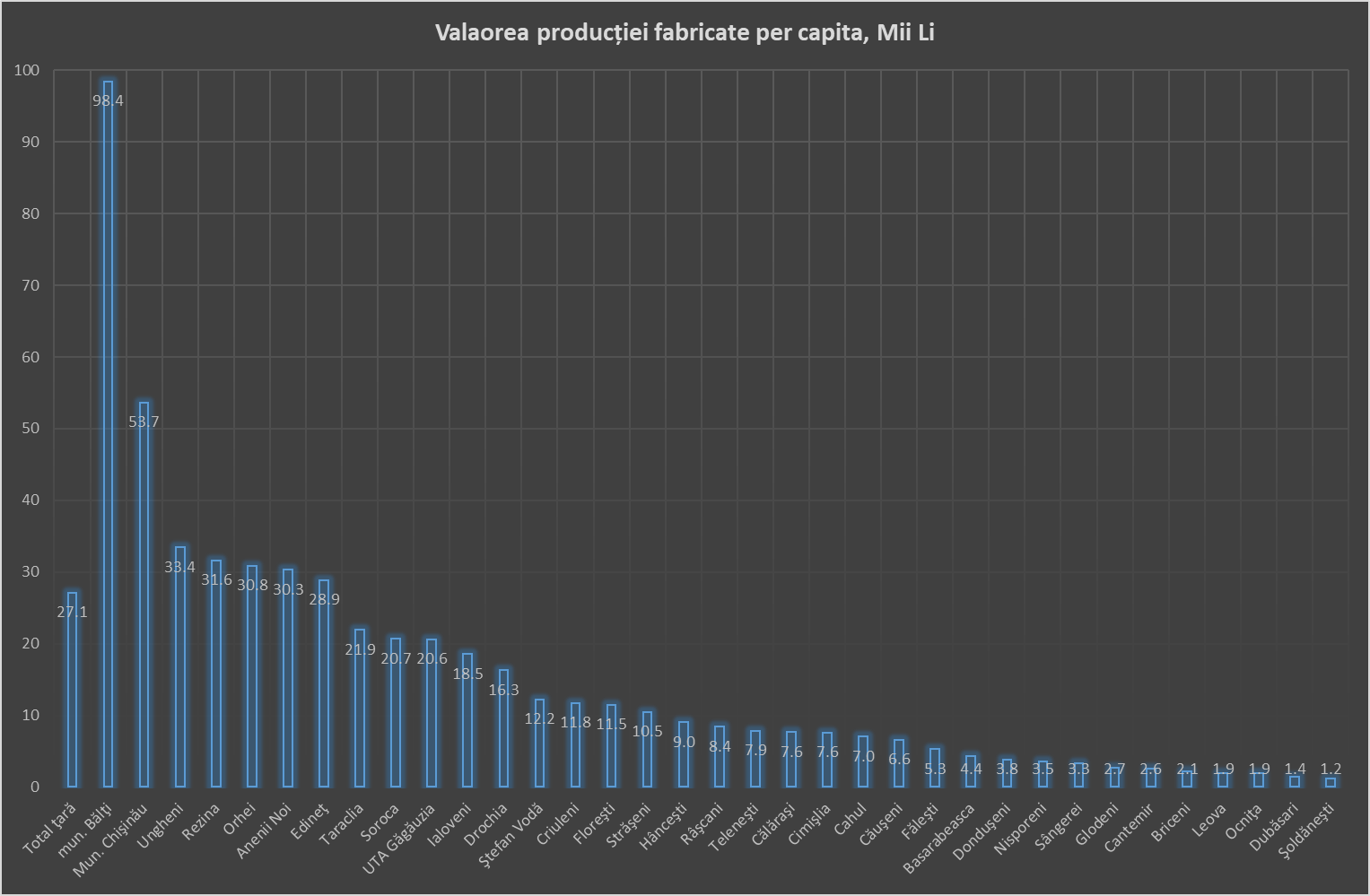 Sursa: calculele autorului în baza datelor BNSReieșind din circumstanțele descrise mai sus, este imperativ și judicios ca statul să intervină pentru a stimula activitatea de producere la scară mică. Aceasta poate duce la atenuarea procesului de dezindustrializare a țării, crearea de noi locuri de muncă, contribuirea la reducerea dependenței de produse de import și stimularea inițiativei antreprenoriale în activități cu valoare adăugată.De la independență până în prezent, dezindustrializarea economiei a devenit o caracteristică a tranziției economiei moldovenești. În cei 32 ani de independență, industria moldovenească a trecut printr-un proces de tranziție dificil din cauza necesității de a-și re-proiecta capacitățile de producție și de a găsi noi piețe. Dezindustrializarea a fost însoțită de un exod puternic al creierelor, de o pierdere a capacității și relevanței educației inginerești și de o cultură industrială în declin. Dacă în anul 1991 la începuturile independenței cota industriei în PIB era estimată la circa 40%, la 30 de ani distanță în anul 2021 ponderea industrie în total pe economie reprezenta doar circa 13,4%.Evoluțiile din industria prelucrătoare, principalul pol de dezvoltare a industriei, relevă preponderent o stagnare în ultimii ani, chiar cu tendința de reducere a ponderii în total economiei. Astfel, dacă în anul 2020 cota industriei prelucrătoare în PIB constituia 10,1%, în anul 2022 valoarea dată s-a redus până la 9,0%.Din punct de vedere al activității antreprenoriale, în general se manifestă un interes mai mare pentru a demara o afacere în industria prelucrătoare, însă rata de eșec este mult peste media pe economie. Datele din cercetarea BNS privind demografia întreprinderilor relevă că în intervalul 2017-2021 rata de întreprinderi noi create în industria prelucrătoare a depășit media pe economie. În timp ce pentru media pe economie rata de creare a oscilat de la un minim de 13,8% în anul 2020 și maxim de 16,3% în anul 2017, în industria prelucrătoare rata de creare a variat de la minimul de 16,3% în anul 2019 la maximul de 17,9% în anul 2017. Însă interesul mai mare al populației pentru activitatea de producere nu reușește să fie valorificat corespunzător, iar această situație este dovedită de rata de supraviețuire după primul an de activitate. Astfel, dacă media pe economie de supraviețuire a întreprinderilor după primul an relevă un trend ascendent de la o rată de 41,% în 2017 la 47,7% în anul 2021, pentru industria prelucrătoare tendința este inversă și una îngrijorătoare. Or, de la o valoare maximă de supraviețuire după primul an de 38,7% raportat în anul 2019, acest indicator a scăzut până la 29,2% în anul 2021.Figura 1: Rata de creare de noi întreprinderi și rata de supraviețuire după primul anSursa: datele BNSÎn anul 2021 a fost înregistrată o discrepanță de 18,5 puncte procentuale dintre rata de supraviețuire după primul an per total economie (47,7%) raportat la rata din industria prelucrătoare (29,2%). Per ansamblu, rata de supraviețuire mai mică din activitatea de producere se explică printr-un nivel de sofisticare mai ridicat al afacerilor care impun cunoștințe și expertiză mai complexă, dar și prin necesitatea unui capital inițial mult mai mare. În plus, discrepanța mai mare din anul 2021 relevă că pandemia de Covid, distorsionarea lanțurilor de aprovizionare, dar și inflația în creștere au afectat într-o măsură mai mare companiile din industria prelucrătoare.Dezvoltarea industriei moldovenești este marcată și de puternice dezechilibre regionale, care din motive obiective pot fi atenuate doar prin susținerea producerii la scară mică. Municipiile Chișinău și Bălți sunt de departe cele mai industrializate regiuni ale țării. La nivelul anului 2021, valoarea producției fabricate per capita la nivel național constituia 27,1 mii lei. În același timp, în peste jumătate din regiunile țării 919 din 35 raioane și municipii) valoarea producție fabricate per capita constituie sub 10 mii de lei. În condițiile în care cele mai multe raioane cu cel mai redus nivel de industrializare se caracterizează și printr-o densitate redusă a populației, este evident că atragerea mai departe a unor investitori care să creeze întreprinderi mari cu multe locuri de muncă este puțin fezabilă. În schimb, susținerea activității producției la scară mică poate constitui un imbold pentru sporirea nivelului de industrializare, atenuarea depopulării, dar și posibilitatea de a substitui o parte din importuri.Figura 2: Valoarea producției per capita în profil teritorial, anul 2021, mii leiSursa: calculele autorului în baza datelor BNSReieșind din circumstanțele descrise mai sus, este imperativ și judicios ca statul să intervină pentru a stimula activitatea de producere la scară mică. Aceasta poate duce la atenuarea procesului de dezindustrializare a țării, crearea de noi locuri de muncă, contribuirea la reducerea dependenței de produse de import și stimularea inițiativei antreprenoriale în activități cu valoare adăugată.De la independență până în prezent, dezindustrializarea economiei a devenit o caracteristică a tranziției economiei moldovenești. În cei 32 ani de independență, industria moldovenească a trecut printr-un proces de tranziție dificil din cauza necesității de a-și re-proiecta capacitățile de producție și de a găsi noi piețe. Dezindustrializarea a fost însoțită de un exod puternic al creierelor, de o pierdere a capacității și relevanței educației inginerești și de o cultură industrială în declin. Dacă în anul 1991 la începuturile independenței cota industriei în PIB era estimată la circa 40%, la 30 de ani distanță în anul 2021 ponderea industrie în total pe economie reprezenta doar circa 13,4%.Evoluțiile din industria prelucrătoare, principalul pol de dezvoltare a industriei, relevă preponderent o stagnare în ultimii ani, chiar cu tendința de reducere a ponderii în total economiei. Astfel, dacă în anul 2020 cota industriei prelucrătoare în PIB constituia 10,1%, în anul 2022 valoarea dată s-a redus până la 9,0%.Din punct de vedere al activității antreprenoriale, în general se manifestă un interes mai mare pentru a demara o afacere în industria prelucrătoare, însă rata de eșec este mult peste media pe economie. Datele din cercetarea BNS privind demografia întreprinderilor relevă că în intervalul 2017-2021 rata de întreprinderi noi create în industria prelucrătoare a depășit media pe economie. În timp ce pentru media pe economie rata de creare a oscilat de la un minim de 13,8% în anul 2020 și maxim de 16,3% în anul 2017, în industria prelucrătoare rata de creare a variat de la minimul de 16,3% în anul 2019 la maximul de 17,9% în anul 2017. Însă interesul mai mare al populației pentru activitatea de producere nu reușește să fie valorificat corespunzător, iar această situație este dovedită de rata de supraviețuire după primul an de activitate. Astfel, dacă media pe economie de supraviețuire a întreprinderilor după primul an relevă un trend ascendent de la o rată de 41,% în 2017 la 47,7% în anul 2021, pentru industria prelucrătoare tendința este inversă și una îngrijorătoare. Or, de la o valoare maximă de supraviețuire după primul an de 38,7% raportat în anul 2019, acest indicator a scăzut până la 29,2% în anul 2021.Figura 1: Rata de creare de noi întreprinderi și rata de supraviețuire după primul anSursa: datele BNSÎn anul 2021 a fost înregistrată o discrepanță de 18,5 puncte procentuale dintre rata de supraviețuire după primul an per total economie (47,7%) raportat la rata din industria prelucrătoare (29,2%). Per ansamblu, rata de supraviețuire mai mică din activitatea de producere se explică printr-un nivel de sofisticare mai ridicat al afacerilor care impun cunoștințe și expertiză mai complexă, dar și prin necesitatea unui capital inițial mult mai mare. În plus, discrepanța mai mare din anul 2021 relevă că pandemia de Covid, distorsionarea lanțurilor de aprovizionare, dar și inflația în creștere au afectat într-o măsură mai mare companiile din industria prelucrătoare.Dezvoltarea industriei moldovenești este marcată și de puternice dezechilibre regionale, care din motive obiective pot fi atenuate doar prin susținerea producerii la scară mică. Municipiile Chișinău și Bălți sunt de departe cele mai industrializate regiuni ale țării. La nivelul anului 2021, valoarea producției fabricate per capita la nivel național constituia 27,1 mii lei. În același timp, în peste jumătate din regiunile țării 919 din 35 raioane și municipii) valoarea producție fabricate per capita constituie sub 10 mii de lei. În condițiile în care cele mai multe raioane cu cel mai redus nivel de industrializare se caracterizează și printr-o densitate redusă a populației, este evident că atragerea mai departe a unor investitori care să creeze întreprinderi mari cu multe locuri de muncă este puțin fezabilă. În schimb, susținerea activității producției la scară mică poate constitui un imbold pentru sporirea nivelului de industrializare, atenuarea depopulării, dar și posibilitatea de a substitui o parte din importuri.Figura 2: Valoarea producției per capita în profil teritorial, anul 2021, mii leiSursa: calculele autorului în baza datelor BNSReieșind din circumstanțele descrise mai sus, este imperativ și judicios ca statul să intervină pentru a stimula activitatea de producere la scară mică. Aceasta poate duce la atenuarea procesului de dezindustrializare a țării, crearea de noi locuri de muncă, contribuirea la reducerea dependenței de produse de import și stimularea inițiativei antreprenoriale în activități cu valoare adăugată.De la independență până în prezent, dezindustrializarea economiei a devenit o caracteristică a tranziției economiei moldovenești. În cei 32 ani de independență, industria moldovenească a trecut printr-un proces de tranziție dificil din cauza necesității de a-și re-proiecta capacitățile de producție și de a găsi noi piețe. Dezindustrializarea a fost însoțită de un exod puternic al creierelor, de o pierdere a capacității și relevanței educației inginerești și de o cultură industrială în declin. Dacă în anul 1991 la începuturile independenței cota industriei în PIB era estimată la circa 40%, la 30 de ani distanță în anul 2021 ponderea industrie în total pe economie reprezenta doar circa 13,4%.Evoluțiile din industria prelucrătoare, principalul pol de dezvoltare a industriei, relevă preponderent o stagnare în ultimii ani, chiar cu tendința de reducere a ponderii în total economiei. Astfel, dacă în anul 2020 cota industriei prelucrătoare în PIB constituia 10,1%, în anul 2022 valoarea dată s-a redus până la 9,0%.Din punct de vedere al activității antreprenoriale, în general se manifestă un interes mai mare pentru a demara o afacere în industria prelucrătoare, însă rata de eșec este mult peste media pe economie. Datele din cercetarea BNS privind demografia întreprinderilor relevă că în intervalul 2017-2021 rata de întreprinderi noi create în industria prelucrătoare a depășit media pe economie. În timp ce pentru media pe economie rata de creare a oscilat de la un minim de 13,8% în anul 2020 și maxim de 16,3% în anul 2017, în industria prelucrătoare rata de creare a variat de la minimul de 16,3% în anul 2019 la maximul de 17,9% în anul 2017. Însă interesul mai mare al populației pentru activitatea de producere nu reușește să fie valorificat corespunzător, iar această situație este dovedită de rata de supraviețuire după primul an de activitate. Astfel, dacă media pe economie de supraviețuire a întreprinderilor după primul an relevă un trend ascendent de la o rată de 41,% în 2017 la 47,7% în anul 2021, pentru industria prelucrătoare tendința este inversă și una îngrijorătoare. Or, de la o valoare maximă de supraviețuire după primul an de 38,7% raportat în anul 2019, acest indicator a scăzut până la 29,2% în anul 2021.Figura 1: Rata de creare de noi întreprinderi și rata de supraviețuire după primul anSursa: datele BNSÎn anul 2021 a fost înregistrată o discrepanță de 18,5 puncte procentuale dintre rata de supraviețuire după primul an per total economie (47,7%) raportat la rata din industria prelucrătoare (29,2%). Per ansamblu, rata de supraviețuire mai mică din activitatea de producere se explică printr-un nivel de sofisticare mai ridicat al afacerilor care impun cunoștințe și expertiză mai complexă, dar și prin necesitatea unui capital inițial mult mai mare. În plus, discrepanța mai mare din anul 2021 relevă că pandemia de Covid, distorsionarea lanțurilor de aprovizionare, dar și inflația în creștere au afectat într-o măsură mai mare companiile din industria prelucrătoare.Dezvoltarea industriei moldovenești este marcată și de puternice dezechilibre regionale, care din motive obiective pot fi atenuate doar prin susținerea producerii la scară mică. Municipiile Chișinău și Bălți sunt de departe cele mai industrializate regiuni ale țării. La nivelul anului 2021, valoarea producției fabricate per capita la nivel național constituia 27,1 mii lei. În același timp, în peste jumătate din regiunile țării 919 din 35 raioane și municipii) valoarea producție fabricate per capita constituie sub 10 mii de lei. În condițiile în care cele mai multe raioane cu cel mai redus nivel de industrializare se caracterizează și printr-o densitate redusă a populației, este evident că atragerea mai departe a unor investitori care să creeze întreprinderi mari cu multe locuri de muncă este puțin fezabilă. În schimb, susținerea activității producției la scară mică poate constitui un imbold pentru sporirea nivelului de industrializare, atenuarea depopulării, dar și posibilitatea de a substitui o parte din importuri.Figura 2: Valoarea producției per capita în profil teritorial, anul 2021, mii leiSursa: calculele autorului în baza datelor BNSReieșind din circumstanțele descrise mai sus, este imperativ și judicios ca statul să intervină pentru a stimula activitatea de producere la scară mică. Aceasta poate duce la atenuarea procesului de dezindustrializare a țării, crearea de noi locuri de muncă, contribuirea la reducerea dependenței de produse de import și stimularea inițiativei antreprenoriale în activități cu valoare adăugată.De la independență până în prezent, dezindustrializarea economiei a devenit o caracteristică a tranziției economiei moldovenești. În cei 32 ani de independență, industria moldovenească a trecut printr-un proces de tranziție dificil din cauza necesității de a-și re-proiecta capacitățile de producție și de a găsi noi piețe. Dezindustrializarea a fost însoțită de un exod puternic al creierelor, de o pierdere a capacității și relevanței educației inginerești și de o cultură industrială în declin. Dacă în anul 1991 la începuturile independenței cota industriei în PIB era estimată la circa 40%, la 30 de ani distanță în anul 2021 ponderea industrie în total pe economie reprezenta doar circa 13,4%.Evoluțiile din industria prelucrătoare, principalul pol de dezvoltare a industriei, relevă preponderent o stagnare în ultimii ani, chiar cu tendința de reducere a ponderii în total economiei. Astfel, dacă în anul 2020 cota industriei prelucrătoare în PIB constituia 10,1%, în anul 2022 valoarea dată s-a redus până la 9,0%.Din punct de vedere al activității antreprenoriale, în general se manifestă un interes mai mare pentru a demara o afacere în industria prelucrătoare, însă rata de eșec este mult peste media pe economie. Datele din cercetarea BNS privind demografia întreprinderilor relevă că în intervalul 2017-2021 rata de întreprinderi noi create în industria prelucrătoare a depășit media pe economie. În timp ce pentru media pe economie rata de creare a oscilat de la un minim de 13,8% în anul 2020 și maxim de 16,3% în anul 2017, în industria prelucrătoare rata de creare a variat de la minimul de 16,3% în anul 2019 la maximul de 17,9% în anul 2017. Însă interesul mai mare al populației pentru activitatea de producere nu reușește să fie valorificat corespunzător, iar această situație este dovedită de rata de supraviețuire după primul an de activitate. Astfel, dacă media pe economie de supraviețuire a întreprinderilor după primul an relevă un trend ascendent de la o rată de 41,% în 2017 la 47,7% în anul 2021, pentru industria prelucrătoare tendința este inversă și una îngrijorătoare. Or, de la o valoare maximă de supraviețuire după primul an de 38,7% raportat în anul 2019, acest indicator a scăzut până la 29,2% în anul 2021.Figura 1: Rata de creare de noi întreprinderi și rata de supraviețuire după primul anSursa: datele BNSÎn anul 2021 a fost înregistrată o discrepanță de 18,5 puncte procentuale dintre rata de supraviețuire după primul an per total economie (47,7%) raportat la rata din industria prelucrătoare (29,2%). Per ansamblu, rata de supraviețuire mai mică din activitatea de producere se explică printr-un nivel de sofisticare mai ridicat al afacerilor care impun cunoștințe și expertiză mai complexă, dar și prin necesitatea unui capital inițial mult mai mare. În plus, discrepanța mai mare din anul 2021 relevă că pandemia de Covid, distorsionarea lanțurilor de aprovizionare, dar și inflația în creștere au afectat într-o măsură mai mare companiile din industria prelucrătoare.Dezvoltarea industriei moldovenești este marcată și de puternice dezechilibre regionale, care din motive obiective pot fi atenuate doar prin susținerea producerii la scară mică. Municipiile Chișinău și Bălți sunt de departe cele mai industrializate regiuni ale țării. La nivelul anului 2021, valoarea producției fabricate per capita la nivel național constituia 27,1 mii lei. În același timp, în peste jumătate din regiunile țării 919 din 35 raioane și municipii) valoarea producție fabricate per capita constituie sub 10 mii de lei. În condițiile în care cele mai multe raioane cu cel mai redus nivel de industrializare se caracterizează și printr-o densitate redusă a populației, este evident că atragerea mai departe a unor investitori care să creeze întreprinderi mari cu multe locuri de muncă este puțin fezabilă. În schimb, susținerea activității producției la scară mică poate constitui un imbold pentru sporirea nivelului de industrializare, atenuarea depopulării, dar și posibilitatea de a substitui o parte din importuri.Figura 2: Valoarea producției per capita în profil teritorial, anul 2021, mii leiSursa: calculele autorului în baza datelor BNSReieșind din circumstanțele descrise mai sus, este imperativ și judicios ca statul să intervină pentru a stimula activitatea de producere la scară mică. Aceasta poate duce la atenuarea procesului de dezindustrializare a țării, crearea de noi locuri de muncă, contribuirea la reducerea dependenței de produse de import și stimularea inițiativei antreprenoriale în activități cu valoare adăugată.De la independență până în prezent, dezindustrializarea economiei a devenit o caracteristică a tranziției economiei moldovenești. În cei 32 ani de independență, industria moldovenească a trecut printr-un proces de tranziție dificil din cauza necesității de a-și re-proiecta capacitățile de producție și de a găsi noi piețe. Dezindustrializarea a fost însoțită de un exod puternic al creierelor, de o pierdere a capacității și relevanței educației inginerești și de o cultură industrială în declin. Dacă în anul 1991 la începuturile independenței cota industriei în PIB era estimată la circa 40%, la 30 de ani distanță în anul 2021 ponderea industrie în total pe economie reprezenta doar circa 13,4%.Evoluțiile din industria prelucrătoare, principalul pol de dezvoltare a industriei, relevă preponderent o stagnare în ultimii ani, chiar cu tendința de reducere a ponderii în total economiei. Astfel, dacă în anul 2020 cota industriei prelucrătoare în PIB constituia 10,1%, în anul 2022 valoarea dată s-a redus până la 9,0%.Din punct de vedere al activității antreprenoriale, în general se manifestă un interes mai mare pentru a demara o afacere în industria prelucrătoare, însă rata de eșec este mult peste media pe economie. Datele din cercetarea BNS privind demografia întreprinderilor relevă că în intervalul 2017-2021 rata de întreprinderi noi create în industria prelucrătoare a depășit media pe economie. În timp ce pentru media pe economie rata de creare a oscilat de la un minim de 13,8% în anul 2020 și maxim de 16,3% în anul 2017, în industria prelucrătoare rata de creare a variat de la minimul de 16,3% în anul 2019 la maximul de 17,9% în anul 2017. Însă interesul mai mare al populației pentru activitatea de producere nu reușește să fie valorificat corespunzător, iar această situație este dovedită de rata de supraviețuire după primul an de activitate. Astfel, dacă media pe economie de supraviețuire a întreprinderilor după primul an relevă un trend ascendent de la o rată de 41,% în 2017 la 47,7% în anul 2021, pentru industria prelucrătoare tendința este inversă și una îngrijorătoare. Or, de la o valoare maximă de supraviețuire după primul an de 38,7% raportat în anul 2019, acest indicator a scăzut până la 29,2% în anul 2021.Figura 1: Rata de creare de noi întreprinderi și rata de supraviețuire după primul anSursa: datele BNSÎn anul 2021 a fost înregistrată o discrepanță de 18,5 puncte procentuale dintre rata de supraviețuire după primul an per total economie (47,7%) raportat la rata din industria prelucrătoare (29,2%). Per ansamblu, rata de supraviețuire mai mică din activitatea de producere se explică printr-un nivel de sofisticare mai ridicat al afacerilor care impun cunoștințe și expertiză mai complexă, dar și prin necesitatea unui capital inițial mult mai mare. În plus, discrepanța mai mare din anul 2021 relevă că pandemia de Covid, distorsionarea lanțurilor de aprovizionare, dar și inflația în creștere au afectat într-o măsură mai mare companiile din industria prelucrătoare.Dezvoltarea industriei moldovenești este marcată și de puternice dezechilibre regionale, care din motive obiective pot fi atenuate doar prin susținerea producerii la scară mică. Municipiile Chișinău și Bălți sunt de departe cele mai industrializate regiuni ale țării. La nivelul anului 2021, valoarea producției fabricate per capita la nivel național constituia 27,1 mii lei. În același timp, în peste jumătate din regiunile țării 919 din 35 raioane și municipii) valoarea producție fabricate per capita constituie sub 10 mii de lei. În condițiile în care cele mai multe raioane cu cel mai redus nivel de industrializare se caracterizează și printr-o densitate redusă a populației, este evident că atragerea mai departe a unor investitori care să creeze întreprinderi mari cu multe locuri de muncă este puțin fezabilă. În schimb, susținerea activității producției la scară mică poate constitui un imbold pentru sporirea nivelului de industrializare, atenuarea depopulării, dar și posibilitatea de a substitui o parte din importuri.Figura 2: Valoarea producției per capita în profil teritorial, anul 2021, mii leiSursa: calculele autorului în baza datelor BNSReieșind din circumstanțele descrise mai sus, este imperativ și judicios ca statul să intervină pentru a stimula activitatea de producere la scară mică. Aceasta poate duce la atenuarea procesului de dezindustrializare a țării, crearea de noi locuri de muncă, contribuirea la reducerea dependenței de produse de import și stimularea inițiativei antreprenoriale în activități cu valoare adăugată.De la independență până în prezent, dezindustrializarea economiei a devenit o caracteristică a tranziției economiei moldovenești. În cei 32 ani de independență, industria moldovenească a trecut printr-un proces de tranziție dificil din cauza necesității de a-și re-proiecta capacitățile de producție și de a găsi noi piețe. Dezindustrializarea a fost însoțită de un exod puternic al creierelor, de o pierdere a capacității și relevanței educației inginerești și de o cultură industrială în declin. Dacă în anul 1991 la începuturile independenței cota industriei în PIB era estimată la circa 40%, la 30 de ani distanță în anul 2021 ponderea industrie în total pe economie reprezenta doar circa 13,4%.Evoluțiile din industria prelucrătoare, principalul pol de dezvoltare a industriei, relevă preponderent o stagnare în ultimii ani, chiar cu tendința de reducere a ponderii în total economiei. Astfel, dacă în anul 2020 cota industriei prelucrătoare în PIB constituia 10,1%, în anul 2022 valoarea dată s-a redus până la 9,0%.Din punct de vedere al activității antreprenoriale, în general se manifestă un interes mai mare pentru a demara o afacere în industria prelucrătoare, însă rata de eșec este mult peste media pe economie. Datele din cercetarea BNS privind demografia întreprinderilor relevă că în intervalul 2017-2021 rata de întreprinderi noi create în industria prelucrătoare a depășit media pe economie. În timp ce pentru media pe economie rata de creare a oscilat de la un minim de 13,8% în anul 2020 și maxim de 16,3% în anul 2017, în industria prelucrătoare rata de creare a variat de la minimul de 16,3% în anul 2019 la maximul de 17,9% în anul 2017. Însă interesul mai mare al populației pentru activitatea de producere nu reușește să fie valorificat corespunzător, iar această situație este dovedită de rata de supraviețuire după primul an de activitate. Astfel, dacă media pe economie de supraviețuire a întreprinderilor după primul an relevă un trend ascendent de la o rată de 41,% în 2017 la 47,7% în anul 2021, pentru industria prelucrătoare tendința este inversă și una îngrijorătoare. Or, de la o valoare maximă de supraviețuire după primul an de 38,7% raportat în anul 2019, acest indicator a scăzut până la 29,2% în anul 2021.Figura 1: Rata de creare de noi întreprinderi și rata de supraviețuire după primul anSursa: datele BNSÎn anul 2021 a fost înregistrată o discrepanță de 18,5 puncte procentuale dintre rata de supraviețuire după primul an per total economie (47,7%) raportat la rata din industria prelucrătoare (29,2%). Per ansamblu, rata de supraviețuire mai mică din activitatea de producere se explică printr-un nivel de sofisticare mai ridicat al afacerilor care impun cunoștințe și expertiză mai complexă, dar și prin necesitatea unui capital inițial mult mai mare. În plus, discrepanța mai mare din anul 2021 relevă că pandemia de Covid, distorsionarea lanțurilor de aprovizionare, dar și inflația în creștere au afectat într-o măsură mai mare companiile din industria prelucrătoare.Dezvoltarea industriei moldovenești este marcată și de puternice dezechilibre regionale, care din motive obiective pot fi atenuate doar prin susținerea producerii la scară mică. Municipiile Chișinău și Bălți sunt de departe cele mai industrializate regiuni ale țării. La nivelul anului 2021, valoarea producției fabricate per capita la nivel național constituia 27,1 mii lei. În același timp, în peste jumătate din regiunile țării 919 din 35 raioane și municipii) valoarea producție fabricate per capita constituie sub 10 mii de lei. În condițiile în care cele mai multe raioane cu cel mai redus nivel de industrializare se caracterizează și printr-o densitate redusă a populației, este evident că atragerea mai departe a unor investitori care să creeze întreprinderi mari cu multe locuri de muncă este puțin fezabilă. În schimb, susținerea activității producției la scară mică poate constitui un imbold pentru sporirea nivelului de industrializare, atenuarea depopulării, dar și posibilitatea de a substitui o parte din importuri.Figura 2: Valoarea producției per capita în profil teritorial, anul 2021, mii leiSursa: calculele autorului în baza datelor BNSReieșind din circumstanțele descrise mai sus, este imperativ și judicios ca statul să intervină pentru a stimula activitatea de producere la scară mică. Aceasta poate duce la atenuarea procesului de dezindustrializare a țării, crearea de noi locuri de muncă, contribuirea la reducerea dependenței de produse de import și stimularea inițiativei antreprenoriale în activități cu valoare adăugată.c) Expuneți clar cauzele care au dus la apariția problemeic) Expuneți clar cauzele care au dus la apariția problemeic) Expuneți clar cauzele care au dus la apariția problemeic) Expuneți clar cauzele care au dus la apariția problemeic) Expuneți clar cauzele care au dus la apariția problemeic) Expuneți clar cauzele care au dus la apariția problemeiConform datelor aferente anului financiar 2021, au depus rapoarte anuale la Biroul Național de Statistică un număr total de 4 982 de întreprinderi cu genul principal de activitate industria prelucrătoare, ceea ce constituie 8,3% din numărul total de întreprinderi. Deși întreprinderile micro constituie 74,9% din numărul total de entități din industria prelucrătoare, acestea generează 8,5% din locurile de muncă din sector (față de 19,7% media pe economie) și doar 4,1% din veniturile din vânzări (față de 10,3% media pe economie). Productivitatea mai scăzută, fragilitatea mai mare și imposibilitatea de a crește afacerile pentru întreprinderile micro din industria prelucrătoare, din care fac parte și micii producători, are la bază mai multe cauze, precum:Lipsa accesului la resurse: Micii producători din industria prelucrătoare din Moldova au frecvent acces limitat la resurse precum credite, instruiri și informații despre piață. Acest lucru le limitează capacitatea de a-și dezvolta afacerea și de a-și îmbunătăți condițiile de activitate. În acest context, o constrângere majoră enunțată în cadrul consultărilor publice de micii producători de a face investiții pentru creșterea afacerii este că în așa caz rămân fără bani pentru mijloace circulante. Drept consecință, lipsa capitalului creează dificultăți în achiziționarea echipamentelor necesare pentru producție, în dezvoltarea și promovarea brandului, în crearea unui stoc adecvat de materii prime și produse finite etc.Cunoștințe și cultura de afaceri precară: În general, mediul de faceri din Republica Moldova se caracterizează printr-o cultură antreprenorială redusă, fapt redat inclusiv de clasamentele internaționale. De exemplu, Indicele Global de Competitivitate (anul 2019) relevă că Moldova se plasează mai jos de poziția 100 în dreptul unor indicatori precum Creșterea companiilor inovatoare (129), Companiile cu idei disruptive (104) sau Bazarea pe managementul profesional în funcție de meritocrație (113). Pentru domeniul industriei prelucrătoare, unde nivelul de complexitate și sofisticare al afacerii impune de regulă cunoștințe și deprinderi mai vaste, factorul culturii și cunoștințelor de afaceri joacă un rol și mai important. Birocrația și reglementările excesive: În condițiile în care la moment, normele generale și cerințele sunt identice pentru toate întreprinderile, povara de reglementare, în special sanitară și fito-sanitară, dar și de conformare la alte norme (calitate, protecția mediului, impozitele și taxele, etc), este mai mare pentru micii producători. Aceasta reprezintă atât o constrângere de creștere, cât și de a activa în cadrul formal.Accesul limitat la piețe: Micii producători au adesea dificultăți în a accesa diferite canale de vânzări mai formale și mai sofisticate, din cauza restricțiilor comerciale și a limitărilor de acces la distribuitori și furnizori. Adesea, micii producători nu dispun de resurse pentru a se conforma diferitor cerințe din partea potențialilor clienți unde să-și comercializeze producția.Resurse umane limitate: pentru micii producători este mai problematic în a atrage și menține personalul competent și calificat, din cauza limitărilor financiare mai mari rezultate din productivitatea mai mică, precum și a lipsei de oportunități de formare și dezvoltare a competențelor.Infrastructura și logistica deficitară: drumurile și rețelele de transport inadecvate, poate face ca transportul mărfurilor să fie dificil și costisitor, ceea ce poate duce la întârzieri în livrarea produselor și la creșterea costurilor pentru producători. Pentru micii producători aceste provocări sunt exacerbate de lipsa logisticii proprii care face mult mai dificil livrarea produselor la clienți, în condițiile în care o asemenea piață a logisticii este sub-dezvoltată la moment.Competiția puternică: Într-o piață în care există o concurență puternică, producătorii mici au dificultăți în a se diferenția și în a-și face cunoscut brandul. De asemenea, aceștia pot avea dificultăți în a face față la prețurile competitive ale competitorilor mai mari și mai puternici.Conform datelor aferente anului financiar 2021, au depus rapoarte anuale la Biroul Național de Statistică un număr total de 4 982 de întreprinderi cu genul principal de activitate industria prelucrătoare, ceea ce constituie 8,3% din numărul total de întreprinderi. Deși întreprinderile micro constituie 74,9% din numărul total de entități din industria prelucrătoare, acestea generează 8,5% din locurile de muncă din sector (față de 19,7% media pe economie) și doar 4,1% din veniturile din vânzări (față de 10,3% media pe economie). Productivitatea mai scăzută, fragilitatea mai mare și imposibilitatea de a crește afacerile pentru întreprinderile micro din industria prelucrătoare, din care fac parte și micii producători, are la bază mai multe cauze, precum:Lipsa accesului la resurse: Micii producători din industria prelucrătoare din Moldova au frecvent acces limitat la resurse precum credite, instruiri și informații despre piață. Acest lucru le limitează capacitatea de a-și dezvolta afacerea și de a-și îmbunătăți condițiile de activitate. În acest context, o constrângere majoră enunțată în cadrul consultărilor publice de micii producători de a face investiții pentru creșterea afacerii este că în așa caz rămân fără bani pentru mijloace circulante. Drept consecință, lipsa capitalului creează dificultăți în achiziționarea echipamentelor necesare pentru producție, în dezvoltarea și promovarea brandului, în crearea unui stoc adecvat de materii prime și produse finite etc.Cunoștințe și cultura de afaceri precară: În general, mediul de faceri din Republica Moldova se caracterizează printr-o cultură antreprenorială redusă, fapt redat inclusiv de clasamentele internaționale. De exemplu, Indicele Global de Competitivitate (anul 2019) relevă că Moldova se plasează mai jos de poziția 100 în dreptul unor indicatori precum Creșterea companiilor inovatoare (129), Companiile cu idei disruptive (104) sau Bazarea pe managementul profesional în funcție de meritocrație (113). Pentru domeniul industriei prelucrătoare, unde nivelul de complexitate și sofisticare al afacerii impune de regulă cunoștințe și deprinderi mai vaste, factorul culturii și cunoștințelor de afaceri joacă un rol și mai important. Birocrația și reglementările excesive: În condițiile în care la moment, normele generale și cerințele sunt identice pentru toate întreprinderile, povara de reglementare, în special sanitară și fito-sanitară, dar și de conformare la alte norme (calitate, protecția mediului, impozitele și taxele, etc), este mai mare pentru micii producători. Aceasta reprezintă atât o constrângere de creștere, cât și de a activa în cadrul formal.Accesul limitat la piețe: Micii producători au adesea dificultăți în a accesa diferite canale de vânzări mai formale și mai sofisticate, din cauza restricțiilor comerciale și a limitărilor de acces la distribuitori și furnizori. Adesea, micii producători nu dispun de resurse pentru a se conforma diferitor cerințe din partea potențialilor clienți unde să-și comercializeze producția.Resurse umane limitate: pentru micii producători este mai problematic în a atrage și menține personalul competent și calificat, din cauza limitărilor financiare mai mari rezultate din productivitatea mai mică, precum și a lipsei de oportunități de formare și dezvoltare a competențelor.Infrastructura și logistica deficitară: drumurile și rețelele de transport inadecvate, poate face ca transportul mărfurilor să fie dificil și costisitor, ceea ce poate duce la întârzieri în livrarea produselor și la creșterea costurilor pentru producători. Pentru micii producători aceste provocări sunt exacerbate de lipsa logisticii proprii care face mult mai dificil livrarea produselor la clienți, în condițiile în care o asemenea piață a logisticii este sub-dezvoltată la moment.Competiția puternică: Într-o piață în care există o concurență puternică, producătorii mici au dificultăți în a se diferenția și în a-și face cunoscut brandul. De asemenea, aceștia pot avea dificultăți în a face față la prețurile competitive ale competitorilor mai mari și mai puternici.Conform datelor aferente anului financiar 2021, au depus rapoarte anuale la Biroul Național de Statistică un număr total de 4 982 de întreprinderi cu genul principal de activitate industria prelucrătoare, ceea ce constituie 8,3% din numărul total de întreprinderi. Deși întreprinderile micro constituie 74,9% din numărul total de entități din industria prelucrătoare, acestea generează 8,5% din locurile de muncă din sector (față de 19,7% media pe economie) și doar 4,1% din veniturile din vânzări (față de 10,3% media pe economie). Productivitatea mai scăzută, fragilitatea mai mare și imposibilitatea de a crește afacerile pentru întreprinderile micro din industria prelucrătoare, din care fac parte și micii producători, are la bază mai multe cauze, precum:Lipsa accesului la resurse: Micii producători din industria prelucrătoare din Moldova au frecvent acces limitat la resurse precum credite, instruiri și informații despre piață. Acest lucru le limitează capacitatea de a-și dezvolta afacerea și de a-și îmbunătăți condițiile de activitate. În acest context, o constrângere majoră enunțată în cadrul consultărilor publice de micii producători de a face investiții pentru creșterea afacerii este că în așa caz rămân fără bani pentru mijloace circulante. Drept consecință, lipsa capitalului creează dificultăți în achiziționarea echipamentelor necesare pentru producție, în dezvoltarea și promovarea brandului, în crearea unui stoc adecvat de materii prime și produse finite etc.Cunoștințe și cultura de afaceri precară: În general, mediul de faceri din Republica Moldova se caracterizează printr-o cultură antreprenorială redusă, fapt redat inclusiv de clasamentele internaționale. De exemplu, Indicele Global de Competitivitate (anul 2019) relevă că Moldova se plasează mai jos de poziția 100 în dreptul unor indicatori precum Creșterea companiilor inovatoare (129), Companiile cu idei disruptive (104) sau Bazarea pe managementul profesional în funcție de meritocrație (113). Pentru domeniul industriei prelucrătoare, unde nivelul de complexitate și sofisticare al afacerii impune de regulă cunoștințe și deprinderi mai vaste, factorul culturii și cunoștințelor de afaceri joacă un rol și mai important. Birocrația și reglementările excesive: În condițiile în care la moment, normele generale și cerințele sunt identice pentru toate întreprinderile, povara de reglementare, în special sanitară și fito-sanitară, dar și de conformare la alte norme (calitate, protecția mediului, impozitele și taxele, etc), este mai mare pentru micii producători. Aceasta reprezintă atât o constrângere de creștere, cât și de a activa în cadrul formal.Accesul limitat la piețe: Micii producători au adesea dificultăți în a accesa diferite canale de vânzări mai formale și mai sofisticate, din cauza restricțiilor comerciale și a limitărilor de acces la distribuitori și furnizori. Adesea, micii producători nu dispun de resurse pentru a se conforma diferitor cerințe din partea potențialilor clienți unde să-și comercializeze producția.Resurse umane limitate: pentru micii producători este mai problematic în a atrage și menține personalul competent și calificat, din cauza limitărilor financiare mai mari rezultate din productivitatea mai mică, precum și a lipsei de oportunități de formare și dezvoltare a competențelor.Infrastructura și logistica deficitară: drumurile și rețelele de transport inadecvate, poate face ca transportul mărfurilor să fie dificil și costisitor, ceea ce poate duce la întârzieri în livrarea produselor și la creșterea costurilor pentru producători. Pentru micii producători aceste provocări sunt exacerbate de lipsa logisticii proprii care face mult mai dificil livrarea produselor la clienți, în condițiile în care o asemenea piață a logisticii este sub-dezvoltată la moment.Competiția puternică: Într-o piață în care există o concurență puternică, producătorii mici au dificultăți în a se diferenția și în a-și face cunoscut brandul. De asemenea, aceștia pot avea dificultăți în a face față la prețurile competitive ale competitorilor mai mari și mai puternici.Conform datelor aferente anului financiar 2021, au depus rapoarte anuale la Biroul Național de Statistică un număr total de 4 982 de întreprinderi cu genul principal de activitate industria prelucrătoare, ceea ce constituie 8,3% din numărul total de întreprinderi. Deși întreprinderile micro constituie 74,9% din numărul total de entități din industria prelucrătoare, acestea generează 8,5% din locurile de muncă din sector (față de 19,7% media pe economie) și doar 4,1% din veniturile din vânzări (față de 10,3% media pe economie). Productivitatea mai scăzută, fragilitatea mai mare și imposibilitatea de a crește afacerile pentru întreprinderile micro din industria prelucrătoare, din care fac parte și micii producători, are la bază mai multe cauze, precum:Lipsa accesului la resurse: Micii producători din industria prelucrătoare din Moldova au frecvent acces limitat la resurse precum credite, instruiri și informații despre piață. Acest lucru le limitează capacitatea de a-și dezvolta afacerea și de a-și îmbunătăți condițiile de activitate. În acest context, o constrângere majoră enunțată în cadrul consultărilor publice de micii producători de a face investiții pentru creșterea afacerii este că în așa caz rămân fără bani pentru mijloace circulante. Drept consecință, lipsa capitalului creează dificultăți în achiziționarea echipamentelor necesare pentru producție, în dezvoltarea și promovarea brandului, în crearea unui stoc adecvat de materii prime și produse finite etc.Cunoștințe și cultura de afaceri precară: În general, mediul de faceri din Republica Moldova se caracterizează printr-o cultură antreprenorială redusă, fapt redat inclusiv de clasamentele internaționale. De exemplu, Indicele Global de Competitivitate (anul 2019) relevă că Moldova se plasează mai jos de poziția 100 în dreptul unor indicatori precum Creșterea companiilor inovatoare (129), Companiile cu idei disruptive (104) sau Bazarea pe managementul profesional în funcție de meritocrație (113). Pentru domeniul industriei prelucrătoare, unde nivelul de complexitate și sofisticare al afacerii impune de regulă cunoștințe și deprinderi mai vaste, factorul culturii și cunoștințelor de afaceri joacă un rol și mai important. Birocrația și reglementările excesive: În condițiile în care la moment, normele generale și cerințele sunt identice pentru toate întreprinderile, povara de reglementare, în special sanitară și fito-sanitară, dar și de conformare la alte norme (calitate, protecția mediului, impozitele și taxele, etc), este mai mare pentru micii producători. Aceasta reprezintă atât o constrângere de creștere, cât și de a activa în cadrul formal.Accesul limitat la piețe: Micii producători au adesea dificultăți în a accesa diferite canale de vânzări mai formale și mai sofisticate, din cauza restricțiilor comerciale și a limitărilor de acces la distribuitori și furnizori. Adesea, micii producători nu dispun de resurse pentru a se conforma diferitor cerințe din partea potențialilor clienți unde să-și comercializeze producția.Resurse umane limitate: pentru micii producători este mai problematic în a atrage și menține personalul competent și calificat, din cauza limitărilor financiare mai mari rezultate din productivitatea mai mică, precum și a lipsei de oportunități de formare și dezvoltare a competențelor.Infrastructura și logistica deficitară: drumurile și rețelele de transport inadecvate, poate face ca transportul mărfurilor să fie dificil și costisitor, ceea ce poate duce la întârzieri în livrarea produselor și la creșterea costurilor pentru producători. Pentru micii producători aceste provocări sunt exacerbate de lipsa logisticii proprii care face mult mai dificil livrarea produselor la clienți, în condițiile în care o asemenea piață a logisticii este sub-dezvoltată la moment.Competiția puternică: Într-o piață în care există o concurență puternică, producătorii mici au dificultăți în a se diferenția și în a-și face cunoscut brandul. De asemenea, aceștia pot avea dificultăți în a face față la prețurile competitive ale competitorilor mai mari și mai puternici.Conform datelor aferente anului financiar 2021, au depus rapoarte anuale la Biroul Național de Statistică un număr total de 4 982 de întreprinderi cu genul principal de activitate industria prelucrătoare, ceea ce constituie 8,3% din numărul total de întreprinderi. Deși întreprinderile micro constituie 74,9% din numărul total de entități din industria prelucrătoare, acestea generează 8,5% din locurile de muncă din sector (față de 19,7% media pe economie) și doar 4,1% din veniturile din vânzări (față de 10,3% media pe economie). Productivitatea mai scăzută, fragilitatea mai mare și imposibilitatea de a crește afacerile pentru întreprinderile micro din industria prelucrătoare, din care fac parte și micii producători, are la bază mai multe cauze, precum:Lipsa accesului la resurse: Micii producători din industria prelucrătoare din Moldova au frecvent acces limitat la resurse precum credite, instruiri și informații despre piață. Acest lucru le limitează capacitatea de a-și dezvolta afacerea și de a-și îmbunătăți condițiile de activitate. În acest context, o constrângere majoră enunțată în cadrul consultărilor publice de micii producători de a face investiții pentru creșterea afacerii este că în așa caz rămân fără bani pentru mijloace circulante. Drept consecință, lipsa capitalului creează dificultăți în achiziționarea echipamentelor necesare pentru producție, în dezvoltarea și promovarea brandului, în crearea unui stoc adecvat de materii prime și produse finite etc.Cunoștințe și cultura de afaceri precară: În general, mediul de faceri din Republica Moldova se caracterizează printr-o cultură antreprenorială redusă, fapt redat inclusiv de clasamentele internaționale. De exemplu, Indicele Global de Competitivitate (anul 2019) relevă că Moldova se plasează mai jos de poziția 100 în dreptul unor indicatori precum Creșterea companiilor inovatoare (129), Companiile cu idei disruptive (104) sau Bazarea pe managementul profesional în funcție de meritocrație (113). Pentru domeniul industriei prelucrătoare, unde nivelul de complexitate și sofisticare al afacerii impune de regulă cunoștințe și deprinderi mai vaste, factorul culturii și cunoștințelor de afaceri joacă un rol și mai important. Birocrația și reglementările excesive: În condițiile în care la moment, normele generale și cerințele sunt identice pentru toate întreprinderile, povara de reglementare, în special sanitară și fito-sanitară, dar și de conformare la alte norme (calitate, protecția mediului, impozitele și taxele, etc), este mai mare pentru micii producători. Aceasta reprezintă atât o constrângere de creștere, cât și de a activa în cadrul formal.Accesul limitat la piețe: Micii producători au adesea dificultăți în a accesa diferite canale de vânzări mai formale și mai sofisticate, din cauza restricțiilor comerciale și a limitărilor de acces la distribuitori și furnizori. Adesea, micii producători nu dispun de resurse pentru a se conforma diferitor cerințe din partea potențialilor clienți unde să-și comercializeze producția.Resurse umane limitate: pentru micii producători este mai problematic în a atrage și menține personalul competent și calificat, din cauza limitărilor financiare mai mari rezultate din productivitatea mai mică, precum și a lipsei de oportunități de formare și dezvoltare a competențelor.Infrastructura și logistica deficitară: drumurile și rețelele de transport inadecvate, poate face ca transportul mărfurilor să fie dificil și costisitor, ceea ce poate duce la întârzieri în livrarea produselor și la creșterea costurilor pentru producători. Pentru micii producători aceste provocări sunt exacerbate de lipsa logisticii proprii care face mult mai dificil livrarea produselor la clienți, în condițiile în care o asemenea piață a logisticii este sub-dezvoltată la moment.Competiția puternică: Într-o piață în care există o concurență puternică, producătorii mici au dificultăți în a se diferenția și în a-și face cunoscut brandul. De asemenea, aceștia pot avea dificultăți în a face față la prețurile competitive ale competitorilor mai mari și mai puternici.Conform datelor aferente anului financiar 2021, au depus rapoarte anuale la Biroul Național de Statistică un număr total de 4 982 de întreprinderi cu genul principal de activitate industria prelucrătoare, ceea ce constituie 8,3% din numărul total de întreprinderi. Deși întreprinderile micro constituie 74,9% din numărul total de entități din industria prelucrătoare, acestea generează 8,5% din locurile de muncă din sector (față de 19,7% media pe economie) și doar 4,1% din veniturile din vânzări (față de 10,3% media pe economie). Productivitatea mai scăzută, fragilitatea mai mare și imposibilitatea de a crește afacerile pentru întreprinderile micro din industria prelucrătoare, din care fac parte și micii producători, are la bază mai multe cauze, precum:Lipsa accesului la resurse: Micii producători din industria prelucrătoare din Moldova au frecvent acces limitat la resurse precum credite, instruiri și informații despre piață. Acest lucru le limitează capacitatea de a-și dezvolta afacerea și de a-și îmbunătăți condițiile de activitate. În acest context, o constrângere majoră enunțată în cadrul consultărilor publice de micii producători de a face investiții pentru creșterea afacerii este că în așa caz rămân fără bani pentru mijloace circulante. Drept consecință, lipsa capitalului creează dificultăți în achiziționarea echipamentelor necesare pentru producție, în dezvoltarea și promovarea brandului, în crearea unui stoc adecvat de materii prime și produse finite etc.Cunoștințe și cultura de afaceri precară: În general, mediul de faceri din Republica Moldova se caracterizează printr-o cultură antreprenorială redusă, fapt redat inclusiv de clasamentele internaționale. De exemplu, Indicele Global de Competitivitate (anul 2019) relevă că Moldova se plasează mai jos de poziția 100 în dreptul unor indicatori precum Creșterea companiilor inovatoare (129), Companiile cu idei disruptive (104) sau Bazarea pe managementul profesional în funcție de meritocrație (113). Pentru domeniul industriei prelucrătoare, unde nivelul de complexitate și sofisticare al afacerii impune de regulă cunoștințe și deprinderi mai vaste, factorul culturii și cunoștințelor de afaceri joacă un rol și mai important. Birocrația și reglementările excesive: În condițiile în care la moment, normele generale și cerințele sunt identice pentru toate întreprinderile, povara de reglementare, în special sanitară și fito-sanitară, dar și de conformare la alte norme (calitate, protecția mediului, impozitele și taxele, etc), este mai mare pentru micii producători. Aceasta reprezintă atât o constrângere de creștere, cât și de a activa în cadrul formal.Accesul limitat la piețe: Micii producători au adesea dificultăți în a accesa diferite canale de vânzări mai formale și mai sofisticate, din cauza restricțiilor comerciale și a limitărilor de acces la distribuitori și furnizori. Adesea, micii producători nu dispun de resurse pentru a se conforma diferitor cerințe din partea potențialilor clienți unde să-și comercializeze producția.Resurse umane limitate: pentru micii producători este mai problematic în a atrage și menține personalul competent și calificat, din cauza limitărilor financiare mai mari rezultate din productivitatea mai mică, precum și a lipsei de oportunități de formare și dezvoltare a competențelor.Infrastructura și logistica deficitară: drumurile și rețelele de transport inadecvate, poate face ca transportul mărfurilor să fie dificil și costisitor, ceea ce poate duce la întârzieri în livrarea produselor și la creșterea costurilor pentru producători. Pentru micii producători aceste provocări sunt exacerbate de lipsa logisticii proprii care face mult mai dificil livrarea produselor la clienți, în condițiile în care o asemenea piață a logisticii este sub-dezvoltată la moment.Competiția puternică: Într-o piață în care există o concurență puternică, producătorii mici au dificultăți în a se diferenția și în a-și face cunoscut brandul. De asemenea, aceștia pot avea dificultăți în a face față la prețurile competitive ale competitorilor mai mari și mai puternici.Conform datelor aferente anului financiar 2021, au depus rapoarte anuale la Biroul Național de Statistică un număr total de 4 982 de întreprinderi cu genul principal de activitate industria prelucrătoare, ceea ce constituie 8,3% din numărul total de întreprinderi. Deși întreprinderile micro constituie 74,9% din numărul total de entități din industria prelucrătoare, acestea generează 8,5% din locurile de muncă din sector (față de 19,7% media pe economie) și doar 4,1% din veniturile din vânzări (față de 10,3% media pe economie). Productivitatea mai scăzută, fragilitatea mai mare și imposibilitatea de a crește afacerile pentru întreprinderile micro din industria prelucrătoare, din care fac parte și micii producători, are la bază mai multe cauze, precum:Lipsa accesului la resurse: Micii producători din industria prelucrătoare din Moldova au frecvent acces limitat la resurse precum credite, instruiri și informații despre piață. Acest lucru le limitează capacitatea de a-și dezvolta afacerea și de a-și îmbunătăți condițiile de activitate. În acest context, o constrângere majoră enunțată în cadrul consultărilor publice de micii producători de a face investiții pentru creșterea afacerii este că în așa caz rămân fără bani pentru mijloace circulante. Drept consecință, lipsa capitalului creează dificultăți în achiziționarea echipamentelor necesare pentru producție, în dezvoltarea și promovarea brandului, în crearea unui stoc adecvat de materii prime și produse finite etc.Cunoștințe și cultura de afaceri precară: În general, mediul de faceri din Republica Moldova se caracterizează printr-o cultură antreprenorială redusă, fapt redat inclusiv de clasamentele internaționale. De exemplu, Indicele Global de Competitivitate (anul 2019) relevă că Moldova se plasează mai jos de poziția 100 în dreptul unor indicatori precum Creșterea companiilor inovatoare (129), Companiile cu idei disruptive (104) sau Bazarea pe managementul profesional în funcție de meritocrație (113). Pentru domeniul industriei prelucrătoare, unde nivelul de complexitate și sofisticare al afacerii impune de regulă cunoștințe și deprinderi mai vaste, factorul culturii și cunoștințelor de afaceri joacă un rol și mai important. Birocrația și reglementările excesive: În condițiile în care la moment, normele generale și cerințele sunt identice pentru toate întreprinderile, povara de reglementare, în special sanitară și fito-sanitară, dar și de conformare la alte norme (calitate, protecția mediului, impozitele și taxele, etc), este mai mare pentru micii producători. Aceasta reprezintă atât o constrângere de creștere, cât și de a activa în cadrul formal.Accesul limitat la piețe: Micii producători au adesea dificultăți în a accesa diferite canale de vânzări mai formale și mai sofisticate, din cauza restricțiilor comerciale și a limitărilor de acces la distribuitori și furnizori. Adesea, micii producători nu dispun de resurse pentru a se conforma diferitor cerințe din partea potențialilor clienți unde să-și comercializeze producția.Resurse umane limitate: pentru micii producători este mai problematic în a atrage și menține personalul competent și calificat, din cauza limitărilor financiare mai mari rezultate din productivitatea mai mică, precum și a lipsei de oportunități de formare și dezvoltare a competențelor.Infrastructura și logistica deficitară: drumurile și rețelele de transport inadecvate, poate face ca transportul mărfurilor să fie dificil și costisitor, ceea ce poate duce la întârzieri în livrarea produselor și la creșterea costurilor pentru producători. Pentru micii producători aceste provocări sunt exacerbate de lipsa logisticii proprii care face mult mai dificil livrarea produselor la clienți, în condițiile în care o asemenea piață a logisticii este sub-dezvoltată la moment.Competiția puternică: Într-o piață în care există o concurență puternică, producătorii mici au dificultăți în a se diferenția și în a-și face cunoscut brandul. De asemenea, aceștia pot avea dificultăți în a face față la prețurile competitive ale competitorilor mai mari și mai puternici.d) Descrieți cum a evoluat problema și cum va evolua fără o intervențied) Descrieți cum a evoluat problema și cum va evolua fără o intervențied) Descrieți cum a evoluat problema și cum va evolua fără o intervențied) Descrieți cum a evoluat problema și cum va evolua fără o intervențied) Descrieți cum a evoluat problema și cum va evolua fără o intervențied) Descrieți cum a evoluat problema și cum va evolua fără o intervențieDupă cum a fost enunțat și mai sus, în ultimii ani se atestă o deteriorare a ratei de supraviețuire după primul an de activitate a întreprinderilor din industria prelucrătoare de la 38,7% în anul 2019 la 29,2% în anul 2021. Aceasta are loc într-un context în care media de supraviețuire pe economie are un trend invers de creștere. Astfel, în anul 2021 rata de supraviețuire după primul an per total economie de 47,7% era cu 18,5 puncte procentuale mai mare comparativ cu industria prelucrătoare. Putem presupune că o parte din aceste întreprinderi care eșuează în cadrul oficial își continuă ulterior activitatea în economia informală, fiind în imposibilitatea de a se conforma tuturor rigorilor. Despre faptul că industria pierde teren în structura economiei naționale rezultă și din scăderea cotei industriei prelucrătoare în PIB de la 10,1% în anul 2020 la 9,0% în anul 2022. În lipsa unor intervenții pentru susținerea micilor producători, acest trend negativ are toate perspectivele de a se menține, manifestat prin:Erodarea potențialului productiv al țării;Lipsa de diversificare a sectorului industrial și concentrarea volumelor de producție la un număr limitat de întreprinderi;Limitarea oportunităților economice și de angajare, în special în zonele rurale și raioanele mai sărace. Aceasta va perpetua depopularea acestor regiuni;Creșterea dependenței țării de importuri și înrăutățirea balanței comerciale, în condițiile în care produsele locale vor fi mai limitate;Menținerea în economia informală a multor mici producători, fapt care duce la ratarea de venituri la buget, precum și la imposibilitatea de creștere a producătorilor etc.Prin urmare, dezvoltarea unui Program de sprijin al micilor producători constituie una dintre soluțiile care pot contribui la schimbarea trendului de dezindustrializare a țării.Drept obiectiv, programul urmărește extinderea numărului de mici producători care își formalizează și/sau cresc afacerile, oferind întreprinderilor acces la finanțare din partea statului pentru soluționarea unui spectru divers de constrângeri.După cum a fost enunțat și mai sus, în ultimii ani se atestă o deteriorare a ratei de supraviețuire după primul an de activitate a întreprinderilor din industria prelucrătoare de la 38,7% în anul 2019 la 29,2% în anul 2021. Aceasta are loc într-un context în care media de supraviețuire pe economie are un trend invers de creștere. Astfel, în anul 2021 rata de supraviețuire după primul an per total economie de 47,7% era cu 18,5 puncte procentuale mai mare comparativ cu industria prelucrătoare. Putem presupune că o parte din aceste întreprinderi care eșuează în cadrul oficial își continuă ulterior activitatea în economia informală, fiind în imposibilitatea de a se conforma tuturor rigorilor. Despre faptul că industria pierde teren în structura economiei naționale rezultă și din scăderea cotei industriei prelucrătoare în PIB de la 10,1% în anul 2020 la 9,0% în anul 2022. În lipsa unor intervenții pentru susținerea micilor producători, acest trend negativ are toate perspectivele de a se menține, manifestat prin:Erodarea potențialului productiv al țării;Lipsa de diversificare a sectorului industrial și concentrarea volumelor de producție la un număr limitat de întreprinderi;Limitarea oportunităților economice și de angajare, în special în zonele rurale și raioanele mai sărace. Aceasta va perpetua depopularea acestor regiuni;Creșterea dependenței țării de importuri și înrăutățirea balanței comerciale, în condițiile în care produsele locale vor fi mai limitate;Menținerea în economia informală a multor mici producători, fapt care duce la ratarea de venituri la buget, precum și la imposibilitatea de creștere a producătorilor etc.Prin urmare, dezvoltarea unui Program de sprijin al micilor producători constituie una dintre soluțiile care pot contribui la schimbarea trendului de dezindustrializare a țării.Drept obiectiv, programul urmărește extinderea numărului de mici producători care își formalizează și/sau cresc afacerile, oferind întreprinderilor acces la finanțare din partea statului pentru soluționarea unui spectru divers de constrângeri.După cum a fost enunțat și mai sus, în ultimii ani se atestă o deteriorare a ratei de supraviețuire după primul an de activitate a întreprinderilor din industria prelucrătoare de la 38,7% în anul 2019 la 29,2% în anul 2021. Aceasta are loc într-un context în care media de supraviețuire pe economie are un trend invers de creștere. Astfel, în anul 2021 rata de supraviețuire după primul an per total economie de 47,7% era cu 18,5 puncte procentuale mai mare comparativ cu industria prelucrătoare. Putem presupune că o parte din aceste întreprinderi care eșuează în cadrul oficial își continuă ulterior activitatea în economia informală, fiind în imposibilitatea de a se conforma tuturor rigorilor. Despre faptul că industria pierde teren în structura economiei naționale rezultă și din scăderea cotei industriei prelucrătoare în PIB de la 10,1% în anul 2020 la 9,0% în anul 2022. În lipsa unor intervenții pentru susținerea micilor producători, acest trend negativ are toate perspectivele de a se menține, manifestat prin:Erodarea potențialului productiv al țării;Lipsa de diversificare a sectorului industrial și concentrarea volumelor de producție la un număr limitat de întreprinderi;Limitarea oportunităților economice și de angajare, în special în zonele rurale și raioanele mai sărace. Aceasta va perpetua depopularea acestor regiuni;Creșterea dependenței țării de importuri și înrăutățirea balanței comerciale, în condițiile în care produsele locale vor fi mai limitate;Menținerea în economia informală a multor mici producători, fapt care duce la ratarea de venituri la buget, precum și la imposibilitatea de creștere a producătorilor etc.Prin urmare, dezvoltarea unui Program de sprijin al micilor producători constituie una dintre soluțiile care pot contribui la schimbarea trendului de dezindustrializare a țării.Drept obiectiv, programul urmărește extinderea numărului de mici producători care își formalizează și/sau cresc afacerile, oferind întreprinderilor acces la finanțare din partea statului pentru soluționarea unui spectru divers de constrângeri.După cum a fost enunțat și mai sus, în ultimii ani se atestă o deteriorare a ratei de supraviețuire după primul an de activitate a întreprinderilor din industria prelucrătoare de la 38,7% în anul 2019 la 29,2% în anul 2021. Aceasta are loc într-un context în care media de supraviețuire pe economie are un trend invers de creștere. Astfel, în anul 2021 rata de supraviețuire după primul an per total economie de 47,7% era cu 18,5 puncte procentuale mai mare comparativ cu industria prelucrătoare. Putem presupune că o parte din aceste întreprinderi care eșuează în cadrul oficial își continuă ulterior activitatea în economia informală, fiind în imposibilitatea de a se conforma tuturor rigorilor. Despre faptul că industria pierde teren în structura economiei naționale rezultă și din scăderea cotei industriei prelucrătoare în PIB de la 10,1% în anul 2020 la 9,0% în anul 2022. În lipsa unor intervenții pentru susținerea micilor producători, acest trend negativ are toate perspectivele de a se menține, manifestat prin:Erodarea potențialului productiv al țării;Lipsa de diversificare a sectorului industrial și concentrarea volumelor de producție la un număr limitat de întreprinderi;Limitarea oportunităților economice și de angajare, în special în zonele rurale și raioanele mai sărace. Aceasta va perpetua depopularea acestor regiuni;Creșterea dependenței țării de importuri și înrăutățirea balanței comerciale, în condițiile în care produsele locale vor fi mai limitate;Menținerea în economia informală a multor mici producători, fapt care duce la ratarea de venituri la buget, precum și la imposibilitatea de creștere a producătorilor etc.Prin urmare, dezvoltarea unui Program de sprijin al micilor producători constituie una dintre soluțiile care pot contribui la schimbarea trendului de dezindustrializare a țării.Drept obiectiv, programul urmărește extinderea numărului de mici producători care își formalizează și/sau cresc afacerile, oferind întreprinderilor acces la finanțare din partea statului pentru soluționarea unui spectru divers de constrângeri.După cum a fost enunțat și mai sus, în ultimii ani se atestă o deteriorare a ratei de supraviețuire după primul an de activitate a întreprinderilor din industria prelucrătoare de la 38,7% în anul 2019 la 29,2% în anul 2021. Aceasta are loc într-un context în care media de supraviețuire pe economie are un trend invers de creștere. Astfel, în anul 2021 rata de supraviețuire după primul an per total economie de 47,7% era cu 18,5 puncte procentuale mai mare comparativ cu industria prelucrătoare. Putem presupune că o parte din aceste întreprinderi care eșuează în cadrul oficial își continuă ulterior activitatea în economia informală, fiind în imposibilitatea de a se conforma tuturor rigorilor. Despre faptul că industria pierde teren în structura economiei naționale rezultă și din scăderea cotei industriei prelucrătoare în PIB de la 10,1% în anul 2020 la 9,0% în anul 2022. În lipsa unor intervenții pentru susținerea micilor producători, acest trend negativ are toate perspectivele de a se menține, manifestat prin:Erodarea potențialului productiv al țării;Lipsa de diversificare a sectorului industrial și concentrarea volumelor de producție la un număr limitat de întreprinderi;Limitarea oportunităților economice și de angajare, în special în zonele rurale și raioanele mai sărace. Aceasta va perpetua depopularea acestor regiuni;Creșterea dependenței țării de importuri și înrăutățirea balanței comerciale, în condițiile în care produsele locale vor fi mai limitate;Menținerea în economia informală a multor mici producători, fapt care duce la ratarea de venituri la buget, precum și la imposibilitatea de creștere a producătorilor etc.Prin urmare, dezvoltarea unui Program de sprijin al micilor producători constituie una dintre soluțiile care pot contribui la schimbarea trendului de dezindustrializare a țării.Drept obiectiv, programul urmărește extinderea numărului de mici producători care își formalizează și/sau cresc afacerile, oferind întreprinderilor acces la finanțare din partea statului pentru soluționarea unui spectru divers de constrângeri.După cum a fost enunțat și mai sus, în ultimii ani se atestă o deteriorare a ratei de supraviețuire după primul an de activitate a întreprinderilor din industria prelucrătoare de la 38,7% în anul 2019 la 29,2% în anul 2021. Aceasta are loc într-un context în care media de supraviețuire pe economie are un trend invers de creștere. Astfel, în anul 2021 rata de supraviețuire după primul an per total economie de 47,7% era cu 18,5 puncte procentuale mai mare comparativ cu industria prelucrătoare. Putem presupune că o parte din aceste întreprinderi care eșuează în cadrul oficial își continuă ulterior activitatea în economia informală, fiind în imposibilitatea de a se conforma tuturor rigorilor. Despre faptul că industria pierde teren în structura economiei naționale rezultă și din scăderea cotei industriei prelucrătoare în PIB de la 10,1% în anul 2020 la 9,0% în anul 2022. În lipsa unor intervenții pentru susținerea micilor producători, acest trend negativ are toate perspectivele de a se menține, manifestat prin:Erodarea potențialului productiv al țării;Lipsa de diversificare a sectorului industrial și concentrarea volumelor de producție la un număr limitat de întreprinderi;Limitarea oportunităților economice și de angajare, în special în zonele rurale și raioanele mai sărace. Aceasta va perpetua depopularea acestor regiuni;Creșterea dependenței țării de importuri și înrăutățirea balanței comerciale, în condițiile în care produsele locale vor fi mai limitate;Menținerea în economia informală a multor mici producători, fapt care duce la ratarea de venituri la buget, precum și la imposibilitatea de creștere a producătorilor etc.Prin urmare, dezvoltarea unui Program de sprijin al micilor producători constituie una dintre soluțiile care pot contribui la schimbarea trendului de dezindustrializare a țării.Drept obiectiv, programul urmărește extinderea numărului de mici producători care își formalizează și/sau cresc afacerile, oferind întreprinderilor acces la finanțare din partea statului pentru soluționarea unui spectru divers de constrângeri.După cum a fost enunțat și mai sus, în ultimii ani se atestă o deteriorare a ratei de supraviețuire după primul an de activitate a întreprinderilor din industria prelucrătoare de la 38,7% în anul 2019 la 29,2% în anul 2021. Aceasta are loc într-un context în care media de supraviețuire pe economie are un trend invers de creștere. Astfel, în anul 2021 rata de supraviețuire după primul an per total economie de 47,7% era cu 18,5 puncte procentuale mai mare comparativ cu industria prelucrătoare. Putem presupune că o parte din aceste întreprinderi care eșuează în cadrul oficial își continuă ulterior activitatea în economia informală, fiind în imposibilitatea de a se conforma tuturor rigorilor. Despre faptul că industria pierde teren în structura economiei naționale rezultă și din scăderea cotei industriei prelucrătoare în PIB de la 10,1% în anul 2020 la 9,0% în anul 2022. În lipsa unor intervenții pentru susținerea micilor producători, acest trend negativ are toate perspectivele de a se menține, manifestat prin:Erodarea potențialului productiv al țării;Lipsa de diversificare a sectorului industrial și concentrarea volumelor de producție la un număr limitat de întreprinderi;Limitarea oportunităților economice și de angajare, în special în zonele rurale și raioanele mai sărace. Aceasta va perpetua depopularea acestor regiuni;Creșterea dependenței țării de importuri și înrăutățirea balanței comerciale, în condițiile în care produsele locale vor fi mai limitate;Menținerea în economia informală a multor mici producători, fapt care duce la ratarea de venituri la buget, precum și la imposibilitatea de creștere a producătorilor etc.Prin urmare, dezvoltarea unui Program de sprijin al micilor producători constituie una dintre soluțiile care pot contribui la schimbarea trendului de dezindustrializare a țării.Drept obiectiv, programul urmărește extinderea numărului de mici producători care își formalizează și/sau cresc afacerile, oferind întreprinderilor acces la finanțare din partea statului pentru soluționarea unui spectru divers de constrângeri.e) Descrieți cadrul juridic actual aplicabil raporturilor analizate și identificați carențele prevederilor normative în vigoare, identificați documentele de politici și reglementările existente care condiționează intervenția statului.e) Descrieți cadrul juridic actual aplicabil raporturilor analizate și identificați carențele prevederilor normative în vigoare, identificați documentele de politici și reglementările existente care condiționează intervenția statului.e) Descrieți cadrul juridic actual aplicabil raporturilor analizate și identificați carențele prevederilor normative în vigoare, identificați documentele de politici și reglementările existente care condiționează intervenția statului.e) Descrieți cadrul juridic actual aplicabil raporturilor analizate și identificați carențele prevederilor normative în vigoare, identificați documentele de politici și reglementările existente care condiționează intervenția statului.e) Descrieți cadrul juridic actual aplicabil raporturilor analizate și identificați carențele prevederilor normative în vigoare, identificați documentele de politici și reglementările existente care condiționează intervenția statului.e) Descrieți cadrul juridic actual aplicabil raporturilor analizate și identificați carențele prevederilor normative în vigoare, identificați documentele de politici și reglementările existente care condiționează intervenția statului.Susținerea micilor producători este parte integrantă a priorităților Strategiei naționale de dezvoltare „Moldova Europeană 2030”. Astfel, domeniul de politici 5.16 Dezvoltarea sectorului industrial presupune două intervenții care sunt direct legate de susținerea micilor producători și anume: i) Dezvoltarea infrastructurii industriale și a instrumentelor financiare pentru stimularea micilor producători industriali la nivel local și ii) Dezvoltarea programelor de suport și de promovare a producției autohtone și de procesare a materiei prime autohtone, fără a prejudicia angajamentele din cadrul Acordului de Asociere Republica Moldova – Uniunea Europeană și angajamentele față de Organizația Mondială a Comerțului.Totodată, Programul național pentru promovarea antreprenoriatului și creșterea competitivității  în anii 2023-2027, conține în cadrul planului de acțiuni în dreptul obiectivului specific 2.2. Sporirea productivității întreprinderilor prin Programul de suport pentru micii producători, ce urmează a fi implementat de Organizația pentru Dezvoltarea Antreprenoriatului (ODA).Meniul de programe al Organizației pentru Dezvoltarea Antreprenoriatului (ODA), deși a devenit destul de diversificat în ultima perioadă, există o serie de companii care nu reușesc să se califice eligibili la nici unul din Programele existente – majoritatea din ei sunt din sectorul de producere. Multe dintre aceste companii nu sunt debutanți, dar nu și-au crescut afacerile, respectiv nu sunt eligibili pentru alte programe ODA. Programul dedicat micilor producători este văzut în scara de programe ODA drept unul situat între programele pentru debutanți și cele pentru companii emergente în creștere.Programul de sprijin a micilor producători are drept scop sporirea afacerilor axate pe producerea la scară mică, stimularea investițiilor în producția locală și valorificarea resurselor locale. Acest program este elaborat în conformitate cu prevederile Legii nr. 179/2016 cu privire la întreprinderile mici și mijlocii.Nu există carențe în prevederile normative în vigoare care să condiționeze implementarea Programului.Susținerea micilor producători este parte integrantă a priorităților Strategiei naționale de dezvoltare „Moldova Europeană 2030”. Astfel, domeniul de politici 5.16 Dezvoltarea sectorului industrial presupune două intervenții care sunt direct legate de susținerea micilor producători și anume: i) Dezvoltarea infrastructurii industriale și a instrumentelor financiare pentru stimularea micilor producători industriali la nivel local și ii) Dezvoltarea programelor de suport și de promovare a producției autohtone și de procesare a materiei prime autohtone, fără a prejudicia angajamentele din cadrul Acordului de Asociere Republica Moldova – Uniunea Europeană și angajamentele față de Organizația Mondială a Comerțului.Totodată, Programul național pentru promovarea antreprenoriatului și creșterea competitivității  în anii 2023-2027, conține în cadrul planului de acțiuni în dreptul obiectivului specific 2.2. Sporirea productivității întreprinderilor prin Programul de suport pentru micii producători, ce urmează a fi implementat de Organizația pentru Dezvoltarea Antreprenoriatului (ODA).Meniul de programe al Organizației pentru Dezvoltarea Antreprenoriatului (ODA), deși a devenit destul de diversificat în ultima perioadă, există o serie de companii care nu reușesc să se califice eligibili la nici unul din Programele existente – majoritatea din ei sunt din sectorul de producere. Multe dintre aceste companii nu sunt debutanți, dar nu și-au crescut afacerile, respectiv nu sunt eligibili pentru alte programe ODA. Programul dedicat micilor producători este văzut în scara de programe ODA drept unul situat între programele pentru debutanți și cele pentru companii emergente în creștere.Programul de sprijin a micilor producători are drept scop sporirea afacerilor axate pe producerea la scară mică, stimularea investițiilor în producția locală și valorificarea resurselor locale. Acest program este elaborat în conformitate cu prevederile Legii nr. 179/2016 cu privire la întreprinderile mici și mijlocii.Nu există carențe în prevederile normative în vigoare care să condiționeze implementarea Programului.Susținerea micilor producători este parte integrantă a priorităților Strategiei naționale de dezvoltare „Moldova Europeană 2030”. Astfel, domeniul de politici 5.16 Dezvoltarea sectorului industrial presupune două intervenții care sunt direct legate de susținerea micilor producători și anume: i) Dezvoltarea infrastructurii industriale și a instrumentelor financiare pentru stimularea micilor producători industriali la nivel local și ii) Dezvoltarea programelor de suport și de promovare a producției autohtone și de procesare a materiei prime autohtone, fără a prejudicia angajamentele din cadrul Acordului de Asociere Republica Moldova – Uniunea Europeană și angajamentele față de Organizația Mondială a Comerțului.Totodată, Programul național pentru promovarea antreprenoriatului și creșterea competitivității  în anii 2023-2027, conține în cadrul planului de acțiuni în dreptul obiectivului specific 2.2. Sporirea productivității întreprinderilor prin Programul de suport pentru micii producători, ce urmează a fi implementat de Organizația pentru Dezvoltarea Antreprenoriatului (ODA).Meniul de programe al Organizației pentru Dezvoltarea Antreprenoriatului (ODA), deși a devenit destul de diversificat în ultima perioadă, există o serie de companii care nu reușesc să se califice eligibili la nici unul din Programele existente – majoritatea din ei sunt din sectorul de producere. Multe dintre aceste companii nu sunt debutanți, dar nu și-au crescut afacerile, respectiv nu sunt eligibili pentru alte programe ODA. Programul dedicat micilor producători este văzut în scara de programe ODA drept unul situat între programele pentru debutanți și cele pentru companii emergente în creștere.Programul de sprijin a micilor producători are drept scop sporirea afacerilor axate pe producerea la scară mică, stimularea investițiilor în producția locală și valorificarea resurselor locale. Acest program este elaborat în conformitate cu prevederile Legii nr. 179/2016 cu privire la întreprinderile mici și mijlocii.Nu există carențe în prevederile normative în vigoare care să condiționeze implementarea Programului.Susținerea micilor producători este parte integrantă a priorităților Strategiei naționale de dezvoltare „Moldova Europeană 2030”. Astfel, domeniul de politici 5.16 Dezvoltarea sectorului industrial presupune două intervenții care sunt direct legate de susținerea micilor producători și anume: i) Dezvoltarea infrastructurii industriale și a instrumentelor financiare pentru stimularea micilor producători industriali la nivel local și ii) Dezvoltarea programelor de suport și de promovare a producției autohtone și de procesare a materiei prime autohtone, fără a prejudicia angajamentele din cadrul Acordului de Asociere Republica Moldova – Uniunea Europeană și angajamentele față de Organizația Mondială a Comerțului.Totodată, Programul național pentru promovarea antreprenoriatului și creșterea competitivității  în anii 2023-2027, conține în cadrul planului de acțiuni în dreptul obiectivului specific 2.2. Sporirea productivității întreprinderilor prin Programul de suport pentru micii producători, ce urmează a fi implementat de Organizația pentru Dezvoltarea Antreprenoriatului (ODA).Meniul de programe al Organizației pentru Dezvoltarea Antreprenoriatului (ODA), deși a devenit destul de diversificat în ultima perioadă, există o serie de companii care nu reușesc să se califice eligibili la nici unul din Programele existente – majoritatea din ei sunt din sectorul de producere. Multe dintre aceste companii nu sunt debutanți, dar nu și-au crescut afacerile, respectiv nu sunt eligibili pentru alte programe ODA. Programul dedicat micilor producători este văzut în scara de programe ODA drept unul situat între programele pentru debutanți și cele pentru companii emergente în creștere.Programul de sprijin a micilor producători are drept scop sporirea afacerilor axate pe producerea la scară mică, stimularea investițiilor în producția locală și valorificarea resurselor locale. Acest program este elaborat în conformitate cu prevederile Legii nr. 179/2016 cu privire la întreprinderile mici și mijlocii.Nu există carențe în prevederile normative în vigoare care să condiționeze implementarea Programului.Susținerea micilor producători este parte integrantă a priorităților Strategiei naționale de dezvoltare „Moldova Europeană 2030”. Astfel, domeniul de politici 5.16 Dezvoltarea sectorului industrial presupune două intervenții care sunt direct legate de susținerea micilor producători și anume: i) Dezvoltarea infrastructurii industriale și a instrumentelor financiare pentru stimularea micilor producători industriali la nivel local și ii) Dezvoltarea programelor de suport și de promovare a producției autohtone și de procesare a materiei prime autohtone, fără a prejudicia angajamentele din cadrul Acordului de Asociere Republica Moldova – Uniunea Europeană și angajamentele față de Organizația Mondială a Comerțului.Totodată, Programul național pentru promovarea antreprenoriatului și creșterea competitivității  în anii 2023-2027, conține în cadrul planului de acțiuni în dreptul obiectivului specific 2.2. Sporirea productivității întreprinderilor prin Programul de suport pentru micii producători, ce urmează a fi implementat de Organizația pentru Dezvoltarea Antreprenoriatului (ODA).Meniul de programe al Organizației pentru Dezvoltarea Antreprenoriatului (ODA), deși a devenit destul de diversificat în ultima perioadă, există o serie de companii care nu reușesc să se califice eligibili la nici unul din Programele existente – majoritatea din ei sunt din sectorul de producere. Multe dintre aceste companii nu sunt debutanți, dar nu și-au crescut afacerile, respectiv nu sunt eligibili pentru alte programe ODA. Programul dedicat micilor producători este văzut în scara de programe ODA drept unul situat între programele pentru debutanți și cele pentru companii emergente în creștere.Programul de sprijin a micilor producători are drept scop sporirea afacerilor axate pe producerea la scară mică, stimularea investițiilor în producția locală și valorificarea resurselor locale. Acest program este elaborat în conformitate cu prevederile Legii nr. 179/2016 cu privire la întreprinderile mici și mijlocii.Nu există carențe în prevederile normative în vigoare care să condiționeze implementarea Programului.Susținerea micilor producători este parte integrantă a priorităților Strategiei naționale de dezvoltare „Moldova Europeană 2030”. Astfel, domeniul de politici 5.16 Dezvoltarea sectorului industrial presupune două intervenții care sunt direct legate de susținerea micilor producători și anume: i) Dezvoltarea infrastructurii industriale și a instrumentelor financiare pentru stimularea micilor producători industriali la nivel local și ii) Dezvoltarea programelor de suport și de promovare a producției autohtone și de procesare a materiei prime autohtone, fără a prejudicia angajamentele din cadrul Acordului de Asociere Republica Moldova – Uniunea Europeană și angajamentele față de Organizația Mondială a Comerțului.Totodată, Programul național pentru promovarea antreprenoriatului și creșterea competitivității  în anii 2023-2027, conține în cadrul planului de acțiuni în dreptul obiectivului specific 2.2. Sporirea productivității întreprinderilor prin Programul de suport pentru micii producători, ce urmează a fi implementat de Organizația pentru Dezvoltarea Antreprenoriatului (ODA).Meniul de programe al Organizației pentru Dezvoltarea Antreprenoriatului (ODA), deși a devenit destul de diversificat în ultima perioadă, există o serie de companii care nu reușesc să se califice eligibili la nici unul din Programele existente – majoritatea din ei sunt din sectorul de producere. Multe dintre aceste companii nu sunt debutanți, dar nu și-au crescut afacerile, respectiv nu sunt eligibili pentru alte programe ODA. Programul dedicat micilor producători este văzut în scara de programe ODA drept unul situat între programele pentru debutanți și cele pentru companii emergente în creștere.Programul de sprijin a micilor producători are drept scop sporirea afacerilor axate pe producerea la scară mică, stimularea investițiilor în producția locală și valorificarea resurselor locale. Acest program este elaborat în conformitate cu prevederile Legii nr. 179/2016 cu privire la întreprinderile mici și mijlocii.Nu există carențe în prevederile normative în vigoare care să condiționeze implementarea Programului.Susținerea micilor producători este parte integrantă a priorităților Strategiei naționale de dezvoltare „Moldova Europeană 2030”. Astfel, domeniul de politici 5.16 Dezvoltarea sectorului industrial presupune două intervenții care sunt direct legate de susținerea micilor producători și anume: i) Dezvoltarea infrastructurii industriale și a instrumentelor financiare pentru stimularea micilor producători industriali la nivel local și ii) Dezvoltarea programelor de suport și de promovare a producției autohtone și de procesare a materiei prime autohtone, fără a prejudicia angajamentele din cadrul Acordului de Asociere Republica Moldova – Uniunea Europeană și angajamentele față de Organizația Mondială a Comerțului.Totodată, Programul național pentru promovarea antreprenoriatului și creșterea competitivității  în anii 2023-2027, conține în cadrul planului de acțiuni în dreptul obiectivului specific 2.2. Sporirea productivității întreprinderilor prin Programul de suport pentru micii producători, ce urmează a fi implementat de Organizația pentru Dezvoltarea Antreprenoriatului (ODA).Meniul de programe al Organizației pentru Dezvoltarea Antreprenoriatului (ODA), deși a devenit destul de diversificat în ultima perioadă, există o serie de companii care nu reușesc să se califice eligibili la nici unul din Programele existente – majoritatea din ei sunt din sectorul de producere. Multe dintre aceste companii nu sunt debutanți, dar nu și-au crescut afacerile, respectiv nu sunt eligibili pentru alte programe ODA. Programul dedicat micilor producători este văzut în scara de programe ODA drept unul situat între programele pentru debutanți și cele pentru companii emergente în creștere.Programul de sprijin a micilor producători are drept scop sporirea afacerilor axate pe producerea la scară mică, stimularea investițiilor în producția locală și valorificarea resurselor locale. Acest program este elaborat în conformitate cu prevederile Legii nr. 179/2016 cu privire la întreprinderile mici și mijlocii.Nu există carențe în prevederile normative în vigoare care să condiționeze implementarea Programului.2. Stabilirea obiectivelor2. Stabilirea obiectivelor2. Stabilirea obiectivelor2. Stabilirea obiectivelor2. Stabilirea obiectivelor2. Stabilirea obiectivelor2. Stabilirea obiectivelora) Expuneți obiectivele (care trebuie să fie legate direct de problemă și cauzele acesteia, formulate cuantificat, măsurabil, fixat în timp și realist)a) Expuneți obiectivele (care trebuie să fie legate direct de problemă și cauzele acesteia, formulate cuantificat, măsurabil, fixat în timp și realist)a) Expuneți obiectivele (care trebuie să fie legate direct de problemă și cauzele acesteia, formulate cuantificat, măsurabil, fixat în timp și realist)a) Expuneți obiectivele (care trebuie să fie legate direct de problemă și cauzele acesteia, formulate cuantificat, măsurabil, fixat în timp și realist)a) Expuneți obiectivele (care trebuie să fie legate direct de problemă și cauzele acesteia, formulate cuantificat, măsurabil, fixat în timp și realist)a) Expuneți obiectivele (care trebuie să fie legate direct de problemă și cauzele acesteia, formulate cuantificat, măsurabil, fixat în timp și realist)Programul de sprijin a micilor producători are drept scop consolidarea sectorului micilor producători și stimularea investițiilor în producția locală, prin oferirea de noi oportunități financiare și de instruire mediului de afaceri. Drept obiectiv, Programul urmărește extinderea numărului de mici producători care își formalizează și/sau cresc afacerile, oferind întreprinderilor acces la finanțare din partea statului,  inclusiv din contul asistenței financiare externe pentru creșterea sustenabilității lor.Programul își propune să atingă următoarele obiective specifice:1) sporirea gradului de conștientizare cu privire la posibilitățile de lansare și dezvoltare a unei afaceri de către micii producători, prin asigurarea suportului informațional, consultativ și educațional;2) stimularea investirii în crearea și dezvoltarea produselor autohtone, inclusiv sustenabile și inovative, în scopul creșterii numărului întreprinderilor active și a locurilor de muncă, în special în zonele rurale;3) creșterea cu circa 10% a micilor producători ce dezvoltă afaceri în industria prelucrătoare, către anul 2026;4) îmbunătățirea și ridicarea nivelului de calitate a produselor autohtone și lansarea pe noi piețe de desfacere.Programul de sprijin a micilor producători are drept scop consolidarea sectorului micilor producători și stimularea investițiilor în producția locală, prin oferirea de noi oportunități financiare și de instruire mediului de afaceri. Drept obiectiv, Programul urmărește extinderea numărului de mici producători care își formalizează și/sau cresc afacerile, oferind întreprinderilor acces la finanțare din partea statului,  inclusiv din contul asistenței financiare externe pentru creșterea sustenabilității lor.Programul își propune să atingă următoarele obiective specifice:1) sporirea gradului de conștientizare cu privire la posibilitățile de lansare și dezvoltare a unei afaceri de către micii producători, prin asigurarea suportului informațional, consultativ și educațional;2) stimularea investirii în crearea și dezvoltarea produselor autohtone, inclusiv sustenabile și inovative, în scopul creșterii numărului întreprinderilor active și a locurilor de muncă, în special în zonele rurale;3) creșterea cu circa 10% a micilor producători ce dezvoltă afaceri în industria prelucrătoare, către anul 2026;4) îmbunătățirea și ridicarea nivelului de calitate a produselor autohtone și lansarea pe noi piețe de desfacere.Programul de sprijin a micilor producători are drept scop consolidarea sectorului micilor producători și stimularea investițiilor în producția locală, prin oferirea de noi oportunități financiare și de instruire mediului de afaceri. Drept obiectiv, Programul urmărește extinderea numărului de mici producători care își formalizează și/sau cresc afacerile, oferind întreprinderilor acces la finanțare din partea statului,  inclusiv din contul asistenței financiare externe pentru creșterea sustenabilității lor.Programul își propune să atingă următoarele obiective specifice:1) sporirea gradului de conștientizare cu privire la posibilitățile de lansare și dezvoltare a unei afaceri de către micii producători, prin asigurarea suportului informațional, consultativ și educațional;2) stimularea investirii în crearea și dezvoltarea produselor autohtone, inclusiv sustenabile și inovative, în scopul creșterii numărului întreprinderilor active și a locurilor de muncă, în special în zonele rurale;3) creșterea cu circa 10% a micilor producători ce dezvoltă afaceri în industria prelucrătoare, către anul 2026;4) îmbunătățirea și ridicarea nivelului de calitate a produselor autohtone și lansarea pe noi piețe de desfacere.Programul de sprijin a micilor producători are drept scop consolidarea sectorului micilor producători și stimularea investițiilor în producția locală, prin oferirea de noi oportunități financiare și de instruire mediului de afaceri. Drept obiectiv, Programul urmărește extinderea numărului de mici producători care își formalizează și/sau cresc afacerile, oferind întreprinderilor acces la finanțare din partea statului,  inclusiv din contul asistenței financiare externe pentru creșterea sustenabilității lor.Programul își propune să atingă următoarele obiective specifice:1) sporirea gradului de conștientizare cu privire la posibilitățile de lansare și dezvoltare a unei afaceri de către micii producători, prin asigurarea suportului informațional, consultativ și educațional;2) stimularea investirii în crearea și dezvoltarea produselor autohtone, inclusiv sustenabile și inovative, în scopul creșterii numărului întreprinderilor active și a locurilor de muncă, în special în zonele rurale;3) creșterea cu circa 10% a micilor producători ce dezvoltă afaceri în industria prelucrătoare, către anul 2026;4) îmbunătățirea și ridicarea nivelului de calitate a produselor autohtone și lansarea pe noi piețe de desfacere.Programul de sprijin a micilor producători are drept scop consolidarea sectorului micilor producători și stimularea investițiilor în producția locală, prin oferirea de noi oportunități financiare și de instruire mediului de afaceri. Drept obiectiv, Programul urmărește extinderea numărului de mici producători care își formalizează și/sau cresc afacerile, oferind întreprinderilor acces la finanțare din partea statului,  inclusiv din contul asistenței financiare externe pentru creșterea sustenabilității lor.Programul își propune să atingă următoarele obiective specifice:1) sporirea gradului de conștientizare cu privire la posibilitățile de lansare și dezvoltare a unei afaceri de către micii producători, prin asigurarea suportului informațional, consultativ și educațional;2) stimularea investirii în crearea și dezvoltarea produselor autohtone, inclusiv sustenabile și inovative, în scopul creșterii numărului întreprinderilor active și a locurilor de muncă, în special în zonele rurale;3) creșterea cu circa 10% a micilor producători ce dezvoltă afaceri în industria prelucrătoare, către anul 2026;4) îmbunătățirea și ridicarea nivelului de calitate a produselor autohtone și lansarea pe noi piețe de desfacere.Programul de sprijin a micilor producători are drept scop consolidarea sectorului micilor producători și stimularea investițiilor în producția locală, prin oferirea de noi oportunități financiare și de instruire mediului de afaceri. Drept obiectiv, Programul urmărește extinderea numărului de mici producători care își formalizează și/sau cresc afacerile, oferind întreprinderilor acces la finanțare din partea statului,  inclusiv din contul asistenței financiare externe pentru creșterea sustenabilității lor.Programul își propune să atingă următoarele obiective specifice:1) sporirea gradului de conștientizare cu privire la posibilitățile de lansare și dezvoltare a unei afaceri de către micii producători, prin asigurarea suportului informațional, consultativ și educațional;2) stimularea investirii în crearea și dezvoltarea produselor autohtone, inclusiv sustenabile și inovative, în scopul creșterii numărului întreprinderilor active și a locurilor de muncă, în special în zonele rurale;3) creșterea cu circa 10% a micilor producători ce dezvoltă afaceri în industria prelucrătoare, către anul 2026;4) îmbunătățirea și ridicarea nivelului de calitate a produselor autohtone și lansarea pe noi piețe de desfacere.Programul de sprijin a micilor producători are drept scop consolidarea sectorului micilor producători și stimularea investițiilor în producția locală, prin oferirea de noi oportunități financiare și de instruire mediului de afaceri. Drept obiectiv, Programul urmărește extinderea numărului de mici producători care își formalizează și/sau cresc afacerile, oferind întreprinderilor acces la finanțare din partea statului,  inclusiv din contul asistenței financiare externe pentru creșterea sustenabilității lor.Programul își propune să atingă următoarele obiective specifice:1) sporirea gradului de conștientizare cu privire la posibilitățile de lansare și dezvoltare a unei afaceri de către micii producători, prin asigurarea suportului informațional, consultativ și educațional;2) stimularea investirii în crearea și dezvoltarea produselor autohtone, inclusiv sustenabile și inovative, în scopul creșterii numărului întreprinderilor active și a locurilor de muncă, în special în zonele rurale;3) creșterea cu circa 10% a micilor producători ce dezvoltă afaceri în industria prelucrătoare, către anul 2026;4) îmbunătățirea și ridicarea nivelului de calitate a produselor autohtone și lansarea pe noi piețe de desfacere.3. Identificarea opțiunilor3. Identificarea opțiunilor3. Identificarea opțiunilor3. Identificarea opțiunilor3. Identificarea opțiunilor3. Identificarea opțiunilor3. Identificarea opțiunilora) Expuneți succint opțiunea „nu face nimic”, care presupune lipsa de intervențiea) Expuneți succint opțiunea „nu face nimic”, care presupune lipsa de intervențiea) Expuneți succint opțiunea „nu face nimic”, care presupune lipsa de intervențiea) Expuneți succint opțiunea „nu face nimic”, care presupune lipsa de intervențiea) Expuneți succint opțiunea „nu face nimic”, care presupune lipsa de intervențiea) Expuneți succint opțiunea „nu face nimic”, care presupune lipsa de intervențieDacă nu se face nimic, există toate premisele ca în industria prelucrătoare să persiste în continuare cea mai mică rată de supraviețuire a afacerilor. Treptat, aceasta va descuraja inițiativa antreprenorială în acest domeniu. Drept rezultat, va scădea și mai mult nivelul de diversitate a industriei prin restrângerea industriilor care sunt în măsură să valorifice resursele locale, în special a materiilor prime agricole. O asemenea tendință va perpetua un model prin care Republica Moldova exportă preponderent produse cu nivel minim sau lipsă de procesare, adică cu valoare adăugată redusă. Mai mult decât atât, se va manifesta tendința prin care țara noastră își înrăutățește balanța comercială, importând pentru acoperirea consumului local produse pentru care există toate posibilitățile de a fi produse în Republica Moldova.Lipsa de intervenție va însemna și ratarea uneia dintre oportunitățile de a reduce din ritmul migrației din mediul rural către mediul urban sau peste hotare. Or, una din cauzele de bază a migrației, în special în zonele rurale, este lipsa oportunităților economice, în condițiile în care majoritatea activităților economice se rezumă la agricultura primară. În acest context, dacă vor fi oferite stimulentele  necesare, micii producători pot crea locuri de muncă și pot stimula activitatea economică atât în zonele rurale, cât și în cele urbane. Acest lucru poate ajuta la abordarea problemei migrației din zonele rurale și la îmbunătățirea calității vieții în aceste regiuni.Sprijinirea micilor producători prin intermediul acestui program trebuie privită ca și o activitate complementară la alte eforturi materializate sau aflate în proces de derulare. Astfel, în perioada 2023-2025, profiturile IMM-urilor care nu sunt repartizate spre dividende nu vor fi impozitate. Totodată, la momentul actual autoritățile sunt antrenate într-un proces de simplificare a cerințelor tehnice și sanitare pentru a sprijini producerea și procesarea produselor agroalimentare la scară mica (fructe, legume, produse lactate, carne de pasăre). Prin urmare, sprijinind micii producători printr-un program de granturi, aceste eforturi pot fi maximizate, prin faptul că va aduce mai mulți producători în situația de a fi capabili de a se conforma cerințelor și de a activa pe deplin oficial și în cadrul formal. Dacă nu se face nimic, există toate premisele ca în industria prelucrătoare să persiste în continuare cea mai mică rată de supraviețuire a afacerilor. Treptat, aceasta va descuraja inițiativa antreprenorială în acest domeniu. Drept rezultat, va scădea și mai mult nivelul de diversitate a industriei prin restrângerea industriilor care sunt în măsură să valorifice resursele locale, în special a materiilor prime agricole. O asemenea tendință va perpetua un model prin care Republica Moldova exportă preponderent produse cu nivel minim sau lipsă de procesare, adică cu valoare adăugată redusă. Mai mult decât atât, se va manifesta tendința prin care țara noastră își înrăutățește balanța comercială, importând pentru acoperirea consumului local produse pentru care există toate posibilitățile de a fi produse în Republica Moldova.Lipsa de intervenție va însemna și ratarea uneia dintre oportunitățile de a reduce din ritmul migrației din mediul rural către mediul urban sau peste hotare. Or, una din cauzele de bază a migrației, în special în zonele rurale, este lipsa oportunităților economice, în condițiile în care majoritatea activităților economice se rezumă la agricultura primară. În acest context, dacă vor fi oferite stimulentele  necesare, micii producători pot crea locuri de muncă și pot stimula activitatea economică atât în zonele rurale, cât și în cele urbane. Acest lucru poate ajuta la abordarea problemei migrației din zonele rurale și la îmbunătățirea calității vieții în aceste regiuni.Sprijinirea micilor producători prin intermediul acestui program trebuie privită ca și o activitate complementară la alte eforturi materializate sau aflate în proces de derulare. Astfel, în perioada 2023-2025, profiturile IMM-urilor care nu sunt repartizate spre dividende nu vor fi impozitate. Totodată, la momentul actual autoritățile sunt antrenate într-un proces de simplificare a cerințelor tehnice și sanitare pentru a sprijini producerea și procesarea produselor agroalimentare la scară mica (fructe, legume, produse lactate, carne de pasăre). Prin urmare, sprijinind micii producători printr-un program de granturi, aceste eforturi pot fi maximizate, prin faptul că va aduce mai mulți producători în situația de a fi capabili de a se conforma cerințelor și de a activa pe deplin oficial și în cadrul formal. Dacă nu se face nimic, există toate premisele ca în industria prelucrătoare să persiste în continuare cea mai mică rată de supraviețuire a afacerilor. Treptat, aceasta va descuraja inițiativa antreprenorială în acest domeniu. Drept rezultat, va scădea și mai mult nivelul de diversitate a industriei prin restrângerea industriilor care sunt în măsură să valorifice resursele locale, în special a materiilor prime agricole. O asemenea tendință va perpetua un model prin care Republica Moldova exportă preponderent produse cu nivel minim sau lipsă de procesare, adică cu valoare adăugată redusă. Mai mult decât atât, se va manifesta tendința prin care țara noastră își înrăutățește balanța comercială, importând pentru acoperirea consumului local produse pentru care există toate posibilitățile de a fi produse în Republica Moldova.Lipsa de intervenție va însemna și ratarea uneia dintre oportunitățile de a reduce din ritmul migrației din mediul rural către mediul urban sau peste hotare. Or, una din cauzele de bază a migrației, în special în zonele rurale, este lipsa oportunităților economice, în condițiile în care majoritatea activităților economice se rezumă la agricultura primară. În acest context, dacă vor fi oferite stimulentele  necesare, micii producători pot crea locuri de muncă și pot stimula activitatea economică atât în zonele rurale, cât și în cele urbane. Acest lucru poate ajuta la abordarea problemei migrației din zonele rurale și la îmbunătățirea calității vieții în aceste regiuni.Sprijinirea micilor producători prin intermediul acestui program trebuie privită ca și o activitate complementară la alte eforturi materializate sau aflate în proces de derulare. Astfel, în perioada 2023-2025, profiturile IMM-urilor care nu sunt repartizate spre dividende nu vor fi impozitate. Totodată, la momentul actual autoritățile sunt antrenate într-un proces de simplificare a cerințelor tehnice și sanitare pentru a sprijini producerea și procesarea produselor agroalimentare la scară mica (fructe, legume, produse lactate, carne de pasăre). Prin urmare, sprijinind micii producători printr-un program de granturi, aceste eforturi pot fi maximizate, prin faptul că va aduce mai mulți producători în situația de a fi capabili de a se conforma cerințelor și de a activa pe deplin oficial și în cadrul formal. Dacă nu se face nimic, există toate premisele ca în industria prelucrătoare să persiste în continuare cea mai mică rată de supraviețuire a afacerilor. Treptat, aceasta va descuraja inițiativa antreprenorială în acest domeniu. Drept rezultat, va scădea și mai mult nivelul de diversitate a industriei prin restrângerea industriilor care sunt în măsură să valorifice resursele locale, în special a materiilor prime agricole. O asemenea tendință va perpetua un model prin care Republica Moldova exportă preponderent produse cu nivel minim sau lipsă de procesare, adică cu valoare adăugată redusă. Mai mult decât atât, se va manifesta tendința prin care țara noastră își înrăutățește balanța comercială, importând pentru acoperirea consumului local produse pentru care există toate posibilitățile de a fi produse în Republica Moldova.Lipsa de intervenție va însemna și ratarea uneia dintre oportunitățile de a reduce din ritmul migrației din mediul rural către mediul urban sau peste hotare. Or, una din cauzele de bază a migrației, în special în zonele rurale, este lipsa oportunităților economice, în condițiile în care majoritatea activităților economice se rezumă la agricultura primară. În acest context, dacă vor fi oferite stimulentele  necesare, micii producători pot crea locuri de muncă și pot stimula activitatea economică atât în zonele rurale, cât și în cele urbane. Acest lucru poate ajuta la abordarea problemei migrației din zonele rurale și la îmbunătățirea calității vieții în aceste regiuni.Sprijinirea micilor producători prin intermediul acestui program trebuie privită ca și o activitate complementară la alte eforturi materializate sau aflate în proces de derulare. Astfel, în perioada 2023-2025, profiturile IMM-urilor care nu sunt repartizate spre dividende nu vor fi impozitate. Totodată, la momentul actual autoritățile sunt antrenate într-un proces de simplificare a cerințelor tehnice și sanitare pentru a sprijini producerea și procesarea produselor agroalimentare la scară mica (fructe, legume, produse lactate, carne de pasăre). Prin urmare, sprijinind micii producători printr-un program de granturi, aceste eforturi pot fi maximizate, prin faptul că va aduce mai mulți producători în situația de a fi capabili de a se conforma cerințelor și de a activa pe deplin oficial și în cadrul formal. Dacă nu se face nimic, există toate premisele ca în industria prelucrătoare să persiste în continuare cea mai mică rată de supraviețuire a afacerilor. Treptat, aceasta va descuraja inițiativa antreprenorială în acest domeniu. Drept rezultat, va scădea și mai mult nivelul de diversitate a industriei prin restrângerea industriilor care sunt în măsură să valorifice resursele locale, în special a materiilor prime agricole. O asemenea tendință va perpetua un model prin care Republica Moldova exportă preponderent produse cu nivel minim sau lipsă de procesare, adică cu valoare adăugată redusă. Mai mult decât atât, se va manifesta tendința prin care țara noastră își înrăutățește balanța comercială, importând pentru acoperirea consumului local produse pentru care există toate posibilitățile de a fi produse în Republica Moldova.Lipsa de intervenție va însemna și ratarea uneia dintre oportunitățile de a reduce din ritmul migrației din mediul rural către mediul urban sau peste hotare. Or, una din cauzele de bază a migrației, în special în zonele rurale, este lipsa oportunităților economice, în condițiile în care majoritatea activităților economice se rezumă la agricultura primară. În acest context, dacă vor fi oferite stimulentele  necesare, micii producători pot crea locuri de muncă și pot stimula activitatea economică atât în zonele rurale, cât și în cele urbane. Acest lucru poate ajuta la abordarea problemei migrației din zonele rurale și la îmbunătățirea calității vieții în aceste regiuni.Sprijinirea micilor producători prin intermediul acestui program trebuie privită ca și o activitate complementară la alte eforturi materializate sau aflate în proces de derulare. Astfel, în perioada 2023-2025, profiturile IMM-urilor care nu sunt repartizate spre dividende nu vor fi impozitate. Totodată, la momentul actual autoritățile sunt antrenate într-un proces de simplificare a cerințelor tehnice și sanitare pentru a sprijini producerea și procesarea produselor agroalimentare la scară mica (fructe, legume, produse lactate, carne de pasăre). Prin urmare, sprijinind micii producători printr-un program de granturi, aceste eforturi pot fi maximizate, prin faptul că va aduce mai mulți producători în situația de a fi capabili de a se conforma cerințelor și de a activa pe deplin oficial și în cadrul formal. Dacă nu se face nimic, există toate premisele ca în industria prelucrătoare să persiste în continuare cea mai mică rată de supraviețuire a afacerilor. Treptat, aceasta va descuraja inițiativa antreprenorială în acest domeniu. Drept rezultat, va scădea și mai mult nivelul de diversitate a industriei prin restrângerea industriilor care sunt în măsură să valorifice resursele locale, în special a materiilor prime agricole. O asemenea tendință va perpetua un model prin care Republica Moldova exportă preponderent produse cu nivel minim sau lipsă de procesare, adică cu valoare adăugată redusă. Mai mult decât atât, se va manifesta tendința prin care țara noastră își înrăutățește balanța comercială, importând pentru acoperirea consumului local produse pentru care există toate posibilitățile de a fi produse în Republica Moldova.Lipsa de intervenție va însemna și ratarea uneia dintre oportunitățile de a reduce din ritmul migrației din mediul rural către mediul urban sau peste hotare. Or, una din cauzele de bază a migrației, în special în zonele rurale, este lipsa oportunităților economice, în condițiile în care majoritatea activităților economice se rezumă la agricultura primară. În acest context, dacă vor fi oferite stimulentele  necesare, micii producători pot crea locuri de muncă și pot stimula activitatea economică atât în zonele rurale, cât și în cele urbane. Acest lucru poate ajuta la abordarea problemei migrației din zonele rurale și la îmbunătățirea calității vieții în aceste regiuni.Sprijinirea micilor producători prin intermediul acestui program trebuie privită ca și o activitate complementară la alte eforturi materializate sau aflate în proces de derulare. Astfel, în perioada 2023-2025, profiturile IMM-urilor care nu sunt repartizate spre dividende nu vor fi impozitate. Totodată, la momentul actual autoritățile sunt antrenate într-un proces de simplificare a cerințelor tehnice și sanitare pentru a sprijini producerea și procesarea produselor agroalimentare la scară mica (fructe, legume, produse lactate, carne de pasăre). Prin urmare, sprijinind micii producători printr-un program de granturi, aceste eforturi pot fi maximizate, prin faptul că va aduce mai mulți producători în situația de a fi capabili de a se conforma cerințelor și de a activa pe deplin oficial și în cadrul formal. Dacă nu se face nimic, există toate premisele ca în industria prelucrătoare să persiste în continuare cea mai mică rată de supraviețuire a afacerilor. Treptat, aceasta va descuraja inițiativa antreprenorială în acest domeniu. Drept rezultat, va scădea și mai mult nivelul de diversitate a industriei prin restrângerea industriilor care sunt în măsură să valorifice resursele locale, în special a materiilor prime agricole. O asemenea tendință va perpetua un model prin care Republica Moldova exportă preponderent produse cu nivel minim sau lipsă de procesare, adică cu valoare adăugată redusă. Mai mult decât atât, se va manifesta tendința prin care țara noastră își înrăutățește balanța comercială, importând pentru acoperirea consumului local produse pentru care există toate posibilitățile de a fi produse în Republica Moldova.Lipsa de intervenție va însemna și ratarea uneia dintre oportunitățile de a reduce din ritmul migrației din mediul rural către mediul urban sau peste hotare. Or, una din cauzele de bază a migrației, în special în zonele rurale, este lipsa oportunităților economice, în condițiile în care majoritatea activităților economice se rezumă la agricultura primară. În acest context, dacă vor fi oferite stimulentele  necesare, micii producători pot crea locuri de muncă și pot stimula activitatea economică atât în zonele rurale, cât și în cele urbane. Acest lucru poate ajuta la abordarea problemei migrației din zonele rurale și la îmbunătățirea calității vieții în aceste regiuni.Sprijinirea micilor producători prin intermediul acestui program trebuie privită ca și o activitate complementară la alte eforturi materializate sau aflate în proces de derulare. Astfel, în perioada 2023-2025, profiturile IMM-urilor care nu sunt repartizate spre dividende nu vor fi impozitate. Totodată, la momentul actual autoritățile sunt antrenate într-un proces de simplificare a cerințelor tehnice și sanitare pentru a sprijini producerea și procesarea produselor agroalimentare la scară mica (fructe, legume, produse lactate, carne de pasăre). Prin urmare, sprijinind micii producători printr-un program de granturi, aceste eforturi pot fi maximizate, prin faptul că va aduce mai mulți producători în situația de a fi capabili de a se conforma cerințelor și de a activa pe deplin oficial și în cadrul formal. b) Explicați principalele prevederi ale proiectului, cu impact, explicând cum acestea țintesc cauzele problemei, cu indicarea novațiilor și întregului spectru de soluții/drepturi/obligații ce se doresc să fie aprobateb) Explicați principalele prevederi ale proiectului, cu impact, explicând cum acestea țintesc cauzele problemei, cu indicarea novațiilor și întregului spectru de soluții/drepturi/obligații ce se doresc să fie aprobateb) Explicați principalele prevederi ale proiectului, cu impact, explicând cum acestea țintesc cauzele problemei, cu indicarea novațiilor și întregului spectru de soluții/drepturi/obligații ce se doresc să fie aprobateb) Explicați principalele prevederi ale proiectului, cu impact, explicând cum acestea țintesc cauzele problemei, cu indicarea novațiilor și întregului spectru de soluții/drepturi/obligații ce se doresc să fie aprobateb) Explicați principalele prevederi ale proiectului, cu impact, explicând cum acestea țintesc cauzele problemei, cu indicarea novațiilor și întregului spectru de soluții/drepturi/obligații ce se doresc să fie aprobateb) Explicați principalele prevederi ale proiectului, cu impact, explicând cum acestea țintesc cauzele problemei, cu indicarea novațiilor și întregului spectru de soluții/drepturi/obligații ce se doresc să fie aprobateProgramul are drept scop consolidarea sectorului micilor producători și stimularea investițiilor în producția locală, prin oferirea de noi oportunități financiare și de instruire mediului de afaceri. Pentru aceasta, în program este definită și sintagma de mic producător drept – “întreprindere din industria prelucrătoarele (secțiunea C, conform CAEM-2) cu o cifră de afaceri anuală de până la 5 milioane de lei și un număr de până la 9 angajați”.În sensul Programului, activitatea de producere/procesare trebuie să constituie cel puțin 60% din cifra de afacere totală a solicitantului.În cadrul Programului pot participa micii producători ce desfășoară activitatea antreprenorială pe teritoriul Republicii Moldova și activează minimum 12 luni până la data depunerii formularului la Program. Sunt eligibile întreprinderile care au întocmit și au prezentat Biroului Național de Statistică situațiile financiare/Serviciului Fiscal de Stat dările de seamă fiscale unificate, pentru ultimul an de activitate, cât și micii producători ce nu sunt înregistrați ca entități antreprenoriale, dar care pot demonstra prin documente confirmative activitatea și experiența, pentru ultimii doi ani, în una din activitățile eligibile în cadrul Programului prin existența facilității de producere, dovada participării la târguri și expoziții, etc. Micii producători ce activează ca persoane fizice trebuie să constituie o întreprindere în termen de o lună de la data aprobării proiectului investițional de către IP ODA. Cheltuieli eligibile din contul finanțării nerambursabile, precum și contribuției proprii în cadrul Programului sunt:1) imobilizări corporale (instalații de lucru; utilaje și echipamente; instrumente de lucru; tehnică de calcul etc.);2) materii prime și materiale de construcții necesare pentru dotarea și amenajarea spațiului de producere, în limitele aprobate de prevederile manualului operațional;3) imobilizări necorporale (obținerea standardelor, certificatelor de calitate; francize; aplicații software etc. – în limitele aprobate de prevederile manualului operațional);4) servicii de dezvoltare a afacerii (consultanță și formare profesională în domeniul de activitate desfășurat; marketing și publicitate – în limitele aprobate de prevederile manualului operațional).Programul este structurat în următoarele componente:1) Componenta I – Informare și promovare;2) Componenta II – Suportul financiar nerambursabil;3) Componenta III – Monitorizare și evaluare.Componenta I. informare și promovareComponenta I prevede activități de ghidare a micilor producători în domeniul antreprenoriatului, precum: informare, acordarea suportului consultativ și cursuri de formare antreprenorială.Pentru a beneficia de cursuri de instruire, fiecare solicitant va completa formularul electronic de înscriere.IP ODA va acorda suport informațional micilor producători, incubatoarelor de afaceri, instituțiilor și organizațiilor/întreprinderilor de suport în afaceri, pentru a facilita atragerea unui număr cât mai mare de potențiali beneficiari care să contribuie la dezideratul Programului de creștere a producției de fabricație locală.IP ODA va promova Programul prin intermediul campaniilor de marketing strategice (inclusiv digitale), emisiuni TV și radio la posturile naționale și locale.Componenta II. Suport financiar nerambursabil Suportul financiar se acordă sub formă de finanțare nerambursabilă (grant), având ca scop sporirea afacerilor axate pe producerea la scară mică, stimularea investițiilor în producția locală și valorificarea resurselor locale.Suportul financiar nerambursabil constituie maxim 70% din valoarea proiectului investițional și nu poate depăși suma de 500.000 MDL per beneficiar, iar contribuția beneficiarului va constitui minim 30 % din suma proiectului investițional.Pentru a participa la componenta II, fiecare solicitant va depune electronic un formular de aplicare, care va conține actele indicate în manualul operațional.Perioada de înscriere și de depunere a dosarului va fi anunțată pe pagina web oficială a Ministerului Dezvoltării Economice și Digitalizării și IP ODA.Modalitatea de selectare a beneficiarilor componentei II este prevăzută în manualul operațional.Transferarea suportului financiar nerambursabil către beneficiari se va realiza în tranșe, conform manualului operațional. Întreprinderile mici și mijlocii, eligibile pentru Program, care nu dispun de suficiente resurse financiare proprii pentru co-finanțarea proiectului aprobat vor putea acoperi insuficiența de capital din surse creditare. În acest sens, întreprinderile mici și mijlocii pot beneficia, după caz, de o garanție financiară emisă de Fondul de garantare a creditelor pentru întreprinderile mici și mijlocii, în baza Regulamentului cu privire la organizarea, funcționarea și utilizarea Fondului de garantare a creditelor pentru întreprinderile mici și mijlocii, aprobat prin Hotărârea Guvernului nr. 709/2022.Întreprinderile pot solicita suportul financiar până la atingerea limitei plafoanelor stabilite în Program.Componenta III. Monitorizare și evaluareActivitățile componentei III au ca scop monitorizarea realizării proiectelor investiționale, identificarea și reducerea riscurilor care pot conduce la situații de criză, stabilirea  tacticii de comunicare cu beneficiarii de resurse financiare nerambursabile, precum și evaluarea impactului acestora, ceea ce presupune:1) monitorizarea, pentru a verifica progresul și implementarea proiectului investițional de către beneficiar, asigurându-se că acesta respectă termenele și obiectivele stabilite în contractul de finanțare nerambursabilă;2) verificarea respectării condițiilor și utilizării resurselor financiare conform destinației stabilite în contractul de finanțare nerambursabilă;3) evaluarea impactului proiectului în termeni cantitativi și calitativi. Aceasta include evaluarea efectelor generate de proiect asupra întreprinderii beneficiare, sectorului și mediului economic și social în general;4) monitorizarea beneficiarilor Programului pe o perioadă de 24 de luni de la data prezentării setului complet de acte care confirmă utilizarea resurselor financiare conform destinației. Aceasta asigură urmărirea continuă a implementării proiectelor și identificarea potențialelor probleme sau neconformități.În cazul nerespectării condițiilor de finanțare nerambursabilă, beneficiarul va fi obligat să ramburseze IP ODA mijloacele financiare acordate.IP ODA efectuează monitorizarea la etapa post finanțare, inclusiv verificarea finală aferentă monitorizării. La această etapă, IP ODA poate solicita beneficiarilor să furnizeze rapoarte financiare și de performanță, care să ofere informații relevante cu privire la implementarea și rezultatele proiectului.Programul are drept scop consolidarea sectorului micilor producători și stimularea investițiilor în producția locală, prin oferirea de noi oportunități financiare și de instruire mediului de afaceri. Pentru aceasta, în program este definită și sintagma de mic producător drept – “întreprindere din industria prelucrătoarele (secțiunea C, conform CAEM-2) cu o cifră de afaceri anuală de până la 5 milioane de lei și un număr de până la 9 angajați”.În sensul Programului, activitatea de producere/procesare trebuie să constituie cel puțin 60% din cifra de afacere totală a solicitantului.În cadrul Programului pot participa micii producători ce desfășoară activitatea antreprenorială pe teritoriul Republicii Moldova și activează minimum 12 luni până la data depunerii formularului la Program. Sunt eligibile întreprinderile care au întocmit și au prezentat Biroului Național de Statistică situațiile financiare/Serviciului Fiscal de Stat dările de seamă fiscale unificate, pentru ultimul an de activitate, cât și micii producători ce nu sunt înregistrați ca entități antreprenoriale, dar care pot demonstra prin documente confirmative activitatea și experiența, pentru ultimii doi ani, în una din activitățile eligibile în cadrul Programului prin existența facilității de producere, dovada participării la târguri și expoziții, etc. Micii producători ce activează ca persoane fizice trebuie să constituie o întreprindere în termen de o lună de la data aprobării proiectului investițional de către IP ODA. Cheltuieli eligibile din contul finanțării nerambursabile, precum și contribuției proprii în cadrul Programului sunt:1) imobilizări corporale (instalații de lucru; utilaje și echipamente; instrumente de lucru; tehnică de calcul etc.);2) materii prime și materiale de construcții necesare pentru dotarea și amenajarea spațiului de producere, în limitele aprobate de prevederile manualului operațional;3) imobilizări necorporale (obținerea standardelor, certificatelor de calitate; francize; aplicații software etc. – în limitele aprobate de prevederile manualului operațional);4) servicii de dezvoltare a afacerii (consultanță și formare profesională în domeniul de activitate desfășurat; marketing și publicitate – în limitele aprobate de prevederile manualului operațional).Programul este structurat în următoarele componente:1) Componenta I – Informare și promovare;2) Componenta II – Suportul financiar nerambursabil;3) Componenta III – Monitorizare și evaluare.Componenta I. informare și promovareComponenta I prevede activități de ghidare a micilor producători în domeniul antreprenoriatului, precum: informare, acordarea suportului consultativ și cursuri de formare antreprenorială.Pentru a beneficia de cursuri de instruire, fiecare solicitant va completa formularul electronic de înscriere.IP ODA va acorda suport informațional micilor producători, incubatoarelor de afaceri, instituțiilor și organizațiilor/întreprinderilor de suport în afaceri, pentru a facilita atragerea unui număr cât mai mare de potențiali beneficiari care să contribuie la dezideratul Programului de creștere a producției de fabricație locală.IP ODA va promova Programul prin intermediul campaniilor de marketing strategice (inclusiv digitale), emisiuni TV și radio la posturile naționale și locale.Componenta II. Suport financiar nerambursabil Suportul financiar se acordă sub formă de finanțare nerambursabilă (grant), având ca scop sporirea afacerilor axate pe producerea la scară mică, stimularea investițiilor în producția locală și valorificarea resurselor locale.Suportul financiar nerambursabil constituie maxim 70% din valoarea proiectului investițional și nu poate depăși suma de 500.000 MDL per beneficiar, iar contribuția beneficiarului va constitui minim 30 % din suma proiectului investițional.Pentru a participa la componenta II, fiecare solicitant va depune electronic un formular de aplicare, care va conține actele indicate în manualul operațional.Perioada de înscriere și de depunere a dosarului va fi anunțată pe pagina web oficială a Ministerului Dezvoltării Economice și Digitalizării și IP ODA.Modalitatea de selectare a beneficiarilor componentei II este prevăzută în manualul operațional.Transferarea suportului financiar nerambursabil către beneficiari se va realiza în tranșe, conform manualului operațional. Întreprinderile mici și mijlocii, eligibile pentru Program, care nu dispun de suficiente resurse financiare proprii pentru co-finanțarea proiectului aprobat vor putea acoperi insuficiența de capital din surse creditare. În acest sens, întreprinderile mici și mijlocii pot beneficia, după caz, de o garanție financiară emisă de Fondul de garantare a creditelor pentru întreprinderile mici și mijlocii, în baza Regulamentului cu privire la organizarea, funcționarea și utilizarea Fondului de garantare a creditelor pentru întreprinderile mici și mijlocii, aprobat prin Hotărârea Guvernului nr. 709/2022.Întreprinderile pot solicita suportul financiar până la atingerea limitei plafoanelor stabilite în Program.Componenta III. Monitorizare și evaluareActivitățile componentei III au ca scop monitorizarea realizării proiectelor investiționale, identificarea și reducerea riscurilor care pot conduce la situații de criză, stabilirea  tacticii de comunicare cu beneficiarii de resurse financiare nerambursabile, precum și evaluarea impactului acestora, ceea ce presupune:1) monitorizarea, pentru a verifica progresul și implementarea proiectului investițional de către beneficiar, asigurându-se că acesta respectă termenele și obiectivele stabilite în contractul de finanțare nerambursabilă;2) verificarea respectării condițiilor și utilizării resurselor financiare conform destinației stabilite în contractul de finanțare nerambursabilă;3) evaluarea impactului proiectului în termeni cantitativi și calitativi. Aceasta include evaluarea efectelor generate de proiect asupra întreprinderii beneficiare, sectorului și mediului economic și social în general;4) monitorizarea beneficiarilor Programului pe o perioadă de 24 de luni de la data prezentării setului complet de acte care confirmă utilizarea resurselor financiare conform destinației. Aceasta asigură urmărirea continuă a implementării proiectelor și identificarea potențialelor probleme sau neconformități.În cazul nerespectării condițiilor de finanțare nerambursabilă, beneficiarul va fi obligat să ramburseze IP ODA mijloacele financiare acordate.IP ODA efectuează monitorizarea la etapa post finanțare, inclusiv verificarea finală aferentă monitorizării. La această etapă, IP ODA poate solicita beneficiarilor să furnizeze rapoarte financiare și de performanță, care să ofere informații relevante cu privire la implementarea și rezultatele proiectului.Programul are drept scop consolidarea sectorului micilor producători și stimularea investițiilor în producția locală, prin oferirea de noi oportunități financiare și de instruire mediului de afaceri. Pentru aceasta, în program este definită și sintagma de mic producător drept – “întreprindere din industria prelucrătoarele (secțiunea C, conform CAEM-2) cu o cifră de afaceri anuală de până la 5 milioane de lei și un număr de până la 9 angajați”.În sensul Programului, activitatea de producere/procesare trebuie să constituie cel puțin 60% din cifra de afacere totală a solicitantului.În cadrul Programului pot participa micii producători ce desfășoară activitatea antreprenorială pe teritoriul Republicii Moldova și activează minimum 12 luni până la data depunerii formularului la Program. Sunt eligibile întreprinderile care au întocmit și au prezentat Biroului Național de Statistică situațiile financiare/Serviciului Fiscal de Stat dările de seamă fiscale unificate, pentru ultimul an de activitate, cât și micii producători ce nu sunt înregistrați ca entități antreprenoriale, dar care pot demonstra prin documente confirmative activitatea și experiența, pentru ultimii doi ani, în una din activitățile eligibile în cadrul Programului prin existența facilității de producere, dovada participării la târguri și expoziții, etc. Micii producători ce activează ca persoane fizice trebuie să constituie o întreprindere în termen de o lună de la data aprobării proiectului investițional de către IP ODA. Cheltuieli eligibile din contul finanțării nerambursabile, precum și contribuției proprii în cadrul Programului sunt:1) imobilizări corporale (instalații de lucru; utilaje și echipamente; instrumente de lucru; tehnică de calcul etc.);2) materii prime și materiale de construcții necesare pentru dotarea și amenajarea spațiului de producere, în limitele aprobate de prevederile manualului operațional;3) imobilizări necorporale (obținerea standardelor, certificatelor de calitate; francize; aplicații software etc. – în limitele aprobate de prevederile manualului operațional);4) servicii de dezvoltare a afacerii (consultanță și formare profesională în domeniul de activitate desfășurat; marketing și publicitate – în limitele aprobate de prevederile manualului operațional).Programul este structurat în următoarele componente:1) Componenta I – Informare și promovare;2) Componenta II – Suportul financiar nerambursabil;3) Componenta III – Monitorizare și evaluare.Componenta I. informare și promovareComponenta I prevede activități de ghidare a micilor producători în domeniul antreprenoriatului, precum: informare, acordarea suportului consultativ și cursuri de formare antreprenorială.Pentru a beneficia de cursuri de instruire, fiecare solicitant va completa formularul electronic de înscriere.IP ODA va acorda suport informațional micilor producători, incubatoarelor de afaceri, instituțiilor și organizațiilor/întreprinderilor de suport în afaceri, pentru a facilita atragerea unui număr cât mai mare de potențiali beneficiari care să contribuie la dezideratul Programului de creștere a producției de fabricație locală.IP ODA va promova Programul prin intermediul campaniilor de marketing strategice (inclusiv digitale), emisiuni TV și radio la posturile naționale și locale.Componenta II. Suport financiar nerambursabil Suportul financiar se acordă sub formă de finanțare nerambursabilă (grant), având ca scop sporirea afacerilor axate pe producerea la scară mică, stimularea investițiilor în producția locală și valorificarea resurselor locale.Suportul financiar nerambursabil constituie maxim 70% din valoarea proiectului investițional și nu poate depăși suma de 500.000 MDL per beneficiar, iar contribuția beneficiarului va constitui minim 30 % din suma proiectului investițional.Pentru a participa la componenta II, fiecare solicitant va depune electronic un formular de aplicare, care va conține actele indicate în manualul operațional.Perioada de înscriere și de depunere a dosarului va fi anunțată pe pagina web oficială a Ministerului Dezvoltării Economice și Digitalizării și IP ODA.Modalitatea de selectare a beneficiarilor componentei II este prevăzută în manualul operațional.Transferarea suportului financiar nerambursabil către beneficiari se va realiza în tranșe, conform manualului operațional. Întreprinderile mici și mijlocii, eligibile pentru Program, care nu dispun de suficiente resurse financiare proprii pentru co-finanțarea proiectului aprobat vor putea acoperi insuficiența de capital din surse creditare. În acest sens, întreprinderile mici și mijlocii pot beneficia, după caz, de o garanție financiară emisă de Fondul de garantare a creditelor pentru întreprinderile mici și mijlocii, în baza Regulamentului cu privire la organizarea, funcționarea și utilizarea Fondului de garantare a creditelor pentru întreprinderile mici și mijlocii, aprobat prin Hotărârea Guvernului nr. 709/2022.Întreprinderile pot solicita suportul financiar până la atingerea limitei plafoanelor stabilite în Program.Componenta III. Monitorizare și evaluareActivitățile componentei III au ca scop monitorizarea realizării proiectelor investiționale, identificarea și reducerea riscurilor care pot conduce la situații de criză, stabilirea  tacticii de comunicare cu beneficiarii de resurse financiare nerambursabile, precum și evaluarea impactului acestora, ceea ce presupune:1) monitorizarea, pentru a verifica progresul și implementarea proiectului investițional de către beneficiar, asigurându-se că acesta respectă termenele și obiectivele stabilite în contractul de finanțare nerambursabilă;2) verificarea respectării condițiilor și utilizării resurselor financiare conform destinației stabilite în contractul de finanțare nerambursabilă;3) evaluarea impactului proiectului în termeni cantitativi și calitativi. Aceasta include evaluarea efectelor generate de proiect asupra întreprinderii beneficiare, sectorului și mediului economic și social în general;4) monitorizarea beneficiarilor Programului pe o perioadă de 24 de luni de la data prezentării setului complet de acte care confirmă utilizarea resurselor financiare conform destinației. Aceasta asigură urmărirea continuă a implementării proiectelor și identificarea potențialelor probleme sau neconformități.În cazul nerespectării condițiilor de finanțare nerambursabilă, beneficiarul va fi obligat să ramburseze IP ODA mijloacele financiare acordate.IP ODA efectuează monitorizarea la etapa post finanțare, inclusiv verificarea finală aferentă monitorizării. La această etapă, IP ODA poate solicita beneficiarilor să furnizeze rapoarte financiare și de performanță, care să ofere informații relevante cu privire la implementarea și rezultatele proiectului.Programul are drept scop consolidarea sectorului micilor producători și stimularea investițiilor în producția locală, prin oferirea de noi oportunități financiare și de instruire mediului de afaceri. Pentru aceasta, în program este definită și sintagma de mic producător drept – “întreprindere din industria prelucrătoarele (secțiunea C, conform CAEM-2) cu o cifră de afaceri anuală de până la 5 milioane de lei și un număr de până la 9 angajați”.În sensul Programului, activitatea de producere/procesare trebuie să constituie cel puțin 60% din cifra de afacere totală a solicitantului.În cadrul Programului pot participa micii producători ce desfășoară activitatea antreprenorială pe teritoriul Republicii Moldova și activează minimum 12 luni până la data depunerii formularului la Program. Sunt eligibile întreprinderile care au întocmit și au prezentat Biroului Național de Statistică situațiile financiare/Serviciului Fiscal de Stat dările de seamă fiscale unificate, pentru ultimul an de activitate, cât și micii producători ce nu sunt înregistrați ca entități antreprenoriale, dar care pot demonstra prin documente confirmative activitatea și experiența, pentru ultimii doi ani, în una din activitățile eligibile în cadrul Programului prin existența facilității de producere, dovada participării la târguri și expoziții, etc. Micii producători ce activează ca persoane fizice trebuie să constituie o întreprindere în termen de o lună de la data aprobării proiectului investițional de către IP ODA. Cheltuieli eligibile din contul finanțării nerambursabile, precum și contribuției proprii în cadrul Programului sunt:1) imobilizări corporale (instalații de lucru; utilaje și echipamente; instrumente de lucru; tehnică de calcul etc.);2) materii prime și materiale de construcții necesare pentru dotarea și amenajarea spațiului de producere, în limitele aprobate de prevederile manualului operațional;3) imobilizări necorporale (obținerea standardelor, certificatelor de calitate; francize; aplicații software etc. – în limitele aprobate de prevederile manualului operațional);4) servicii de dezvoltare a afacerii (consultanță și formare profesională în domeniul de activitate desfășurat; marketing și publicitate – în limitele aprobate de prevederile manualului operațional).Programul este structurat în următoarele componente:1) Componenta I – Informare și promovare;2) Componenta II – Suportul financiar nerambursabil;3) Componenta III – Monitorizare și evaluare.Componenta I. informare și promovareComponenta I prevede activități de ghidare a micilor producători în domeniul antreprenoriatului, precum: informare, acordarea suportului consultativ și cursuri de formare antreprenorială.Pentru a beneficia de cursuri de instruire, fiecare solicitant va completa formularul electronic de înscriere.IP ODA va acorda suport informațional micilor producători, incubatoarelor de afaceri, instituțiilor și organizațiilor/întreprinderilor de suport în afaceri, pentru a facilita atragerea unui număr cât mai mare de potențiali beneficiari care să contribuie la dezideratul Programului de creștere a producției de fabricație locală.IP ODA va promova Programul prin intermediul campaniilor de marketing strategice (inclusiv digitale), emisiuni TV și radio la posturile naționale și locale.Componenta II. Suport financiar nerambursabil Suportul financiar se acordă sub formă de finanțare nerambursabilă (grant), având ca scop sporirea afacerilor axate pe producerea la scară mică, stimularea investițiilor în producția locală și valorificarea resurselor locale.Suportul financiar nerambursabil constituie maxim 70% din valoarea proiectului investițional și nu poate depăși suma de 500.000 MDL per beneficiar, iar contribuția beneficiarului va constitui minim 30 % din suma proiectului investițional.Pentru a participa la componenta II, fiecare solicitant va depune electronic un formular de aplicare, care va conține actele indicate în manualul operațional.Perioada de înscriere și de depunere a dosarului va fi anunțată pe pagina web oficială a Ministerului Dezvoltării Economice și Digitalizării și IP ODA.Modalitatea de selectare a beneficiarilor componentei II este prevăzută în manualul operațional.Transferarea suportului financiar nerambursabil către beneficiari se va realiza în tranșe, conform manualului operațional. Întreprinderile mici și mijlocii, eligibile pentru Program, care nu dispun de suficiente resurse financiare proprii pentru co-finanțarea proiectului aprobat vor putea acoperi insuficiența de capital din surse creditare. În acest sens, întreprinderile mici și mijlocii pot beneficia, după caz, de o garanție financiară emisă de Fondul de garantare a creditelor pentru întreprinderile mici și mijlocii, în baza Regulamentului cu privire la organizarea, funcționarea și utilizarea Fondului de garantare a creditelor pentru întreprinderile mici și mijlocii, aprobat prin Hotărârea Guvernului nr. 709/2022.Întreprinderile pot solicita suportul financiar până la atingerea limitei plafoanelor stabilite în Program.Componenta III. Monitorizare și evaluareActivitățile componentei III au ca scop monitorizarea realizării proiectelor investiționale, identificarea și reducerea riscurilor care pot conduce la situații de criză, stabilirea  tacticii de comunicare cu beneficiarii de resurse financiare nerambursabile, precum și evaluarea impactului acestora, ceea ce presupune:1) monitorizarea, pentru a verifica progresul și implementarea proiectului investițional de către beneficiar, asigurându-se că acesta respectă termenele și obiectivele stabilite în contractul de finanțare nerambursabilă;2) verificarea respectării condițiilor și utilizării resurselor financiare conform destinației stabilite în contractul de finanțare nerambursabilă;3) evaluarea impactului proiectului în termeni cantitativi și calitativi. Aceasta include evaluarea efectelor generate de proiect asupra întreprinderii beneficiare, sectorului și mediului economic și social în general;4) monitorizarea beneficiarilor Programului pe o perioadă de 24 de luni de la data prezentării setului complet de acte care confirmă utilizarea resurselor financiare conform destinației. Aceasta asigură urmărirea continuă a implementării proiectelor și identificarea potențialelor probleme sau neconformități.În cazul nerespectării condițiilor de finanțare nerambursabilă, beneficiarul va fi obligat să ramburseze IP ODA mijloacele financiare acordate.IP ODA efectuează monitorizarea la etapa post finanțare, inclusiv verificarea finală aferentă monitorizării. La această etapă, IP ODA poate solicita beneficiarilor să furnizeze rapoarte financiare și de performanță, care să ofere informații relevante cu privire la implementarea și rezultatele proiectului.Programul are drept scop consolidarea sectorului micilor producători și stimularea investițiilor în producția locală, prin oferirea de noi oportunități financiare și de instruire mediului de afaceri. Pentru aceasta, în program este definită și sintagma de mic producător drept – “întreprindere din industria prelucrătoarele (secțiunea C, conform CAEM-2) cu o cifră de afaceri anuală de până la 5 milioane de lei și un număr de până la 9 angajați”.În sensul Programului, activitatea de producere/procesare trebuie să constituie cel puțin 60% din cifra de afacere totală a solicitantului.În cadrul Programului pot participa micii producători ce desfășoară activitatea antreprenorială pe teritoriul Republicii Moldova și activează minimum 12 luni până la data depunerii formularului la Program. Sunt eligibile întreprinderile care au întocmit și au prezentat Biroului Național de Statistică situațiile financiare/Serviciului Fiscal de Stat dările de seamă fiscale unificate, pentru ultimul an de activitate, cât și micii producători ce nu sunt înregistrați ca entități antreprenoriale, dar care pot demonstra prin documente confirmative activitatea și experiența, pentru ultimii doi ani, în una din activitățile eligibile în cadrul Programului prin existența facilității de producere, dovada participării la târguri și expoziții, etc. Micii producători ce activează ca persoane fizice trebuie să constituie o întreprindere în termen de o lună de la data aprobării proiectului investițional de către IP ODA. Cheltuieli eligibile din contul finanțării nerambursabile, precum și contribuției proprii în cadrul Programului sunt:1) imobilizări corporale (instalații de lucru; utilaje și echipamente; instrumente de lucru; tehnică de calcul etc.);2) materii prime și materiale de construcții necesare pentru dotarea și amenajarea spațiului de producere, în limitele aprobate de prevederile manualului operațional;3) imobilizări necorporale (obținerea standardelor, certificatelor de calitate; francize; aplicații software etc. – în limitele aprobate de prevederile manualului operațional);4) servicii de dezvoltare a afacerii (consultanță și formare profesională în domeniul de activitate desfășurat; marketing și publicitate – în limitele aprobate de prevederile manualului operațional).Programul este structurat în următoarele componente:1) Componenta I – Informare și promovare;2) Componenta II – Suportul financiar nerambursabil;3) Componenta III – Monitorizare și evaluare.Componenta I. informare și promovareComponenta I prevede activități de ghidare a micilor producători în domeniul antreprenoriatului, precum: informare, acordarea suportului consultativ și cursuri de formare antreprenorială.Pentru a beneficia de cursuri de instruire, fiecare solicitant va completa formularul electronic de înscriere.IP ODA va acorda suport informațional micilor producători, incubatoarelor de afaceri, instituțiilor și organizațiilor/întreprinderilor de suport în afaceri, pentru a facilita atragerea unui număr cât mai mare de potențiali beneficiari care să contribuie la dezideratul Programului de creștere a producției de fabricație locală.IP ODA va promova Programul prin intermediul campaniilor de marketing strategice (inclusiv digitale), emisiuni TV și radio la posturile naționale și locale.Componenta II. Suport financiar nerambursabil Suportul financiar se acordă sub formă de finanțare nerambursabilă (grant), având ca scop sporirea afacerilor axate pe producerea la scară mică, stimularea investițiilor în producția locală și valorificarea resurselor locale.Suportul financiar nerambursabil constituie maxim 70% din valoarea proiectului investițional și nu poate depăși suma de 500.000 MDL per beneficiar, iar contribuția beneficiarului va constitui minim 30 % din suma proiectului investițional.Pentru a participa la componenta II, fiecare solicitant va depune electronic un formular de aplicare, care va conține actele indicate în manualul operațional.Perioada de înscriere și de depunere a dosarului va fi anunțată pe pagina web oficială a Ministerului Dezvoltării Economice și Digitalizării și IP ODA.Modalitatea de selectare a beneficiarilor componentei II este prevăzută în manualul operațional.Transferarea suportului financiar nerambursabil către beneficiari se va realiza în tranșe, conform manualului operațional. Întreprinderile mici și mijlocii, eligibile pentru Program, care nu dispun de suficiente resurse financiare proprii pentru co-finanțarea proiectului aprobat vor putea acoperi insuficiența de capital din surse creditare. În acest sens, întreprinderile mici și mijlocii pot beneficia, după caz, de o garanție financiară emisă de Fondul de garantare a creditelor pentru întreprinderile mici și mijlocii, în baza Regulamentului cu privire la organizarea, funcționarea și utilizarea Fondului de garantare a creditelor pentru întreprinderile mici și mijlocii, aprobat prin Hotărârea Guvernului nr. 709/2022.Întreprinderile pot solicita suportul financiar până la atingerea limitei plafoanelor stabilite în Program.Componenta III. Monitorizare și evaluareActivitățile componentei III au ca scop monitorizarea realizării proiectelor investiționale, identificarea și reducerea riscurilor care pot conduce la situații de criză, stabilirea  tacticii de comunicare cu beneficiarii de resurse financiare nerambursabile, precum și evaluarea impactului acestora, ceea ce presupune:1) monitorizarea, pentru a verifica progresul și implementarea proiectului investițional de către beneficiar, asigurându-se că acesta respectă termenele și obiectivele stabilite în contractul de finanțare nerambursabilă;2) verificarea respectării condițiilor și utilizării resurselor financiare conform destinației stabilite în contractul de finanțare nerambursabilă;3) evaluarea impactului proiectului în termeni cantitativi și calitativi. Aceasta include evaluarea efectelor generate de proiect asupra întreprinderii beneficiare, sectorului și mediului economic și social în general;4) monitorizarea beneficiarilor Programului pe o perioadă de 24 de luni de la data prezentării setului complet de acte care confirmă utilizarea resurselor financiare conform destinației. Aceasta asigură urmărirea continuă a implementării proiectelor și identificarea potențialelor probleme sau neconformități.În cazul nerespectării condițiilor de finanțare nerambursabilă, beneficiarul va fi obligat să ramburseze IP ODA mijloacele financiare acordate.IP ODA efectuează monitorizarea la etapa post finanțare, inclusiv verificarea finală aferentă monitorizării. La această etapă, IP ODA poate solicita beneficiarilor să furnizeze rapoarte financiare și de performanță, care să ofere informații relevante cu privire la implementarea și rezultatele proiectului.Programul are drept scop consolidarea sectorului micilor producători și stimularea investițiilor în producția locală, prin oferirea de noi oportunități financiare și de instruire mediului de afaceri. Pentru aceasta, în program este definită și sintagma de mic producător drept – “întreprindere din industria prelucrătoarele (secțiunea C, conform CAEM-2) cu o cifră de afaceri anuală de până la 5 milioane de lei și un număr de până la 9 angajați”.În sensul Programului, activitatea de producere/procesare trebuie să constituie cel puțin 60% din cifra de afacere totală a solicitantului.În cadrul Programului pot participa micii producători ce desfășoară activitatea antreprenorială pe teritoriul Republicii Moldova și activează minimum 12 luni până la data depunerii formularului la Program. Sunt eligibile întreprinderile care au întocmit și au prezentat Biroului Național de Statistică situațiile financiare/Serviciului Fiscal de Stat dările de seamă fiscale unificate, pentru ultimul an de activitate, cât și micii producători ce nu sunt înregistrați ca entități antreprenoriale, dar care pot demonstra prin documente confirmative activitatea și experiența, pentru ultimii doi ani, în una din activitățile eligibile în cadrul Programului prin existența facilității de producere, dovada participării la târguri și expoziții, etc. Micii producători ce activează ca persoane fizice trebuie să constituie o întreprindere în termen de o lună de la data aprobării proiectului investițional de către IP ODA. Cheltuieli eligibile din contul finanțării nerambursabile, precum și contribuției proprii în cadrul Programului sunt:1) imobilizări corporale (instalații de lucru; utilaje și echipamente; instrumente de lucru; tehnică de calcul etc.);2) materii prime și materiale de construcții necesare pentru dotarea și amenajarea spațiului de producere, în limitele aprobate de prevederile manualului operațional;3) imobilizări necorporale (obținerea standardelor, certificatelor de calitate; francize; aplicații software etc. – în limitele aprobate de prevederile manualului operațional);4) servicii de dezvoltare a afacerii (consultanță și formare profesională în domeniul de activitate desfășurat; marketing și publicitate – în limitele aprobate de prevederile manualului operațional).Programul este structurat în următoarele componente:1) Componenta I – Informare și promovare;2) Componenta II – Suportul financiar nerambursabil;3) Componenta III – Monitorizare și evaluare.Componenta I. informare și promovareComponenta I prevede activități de ghidare a micilor producători în domeniul antreprenoriatului, precum: informare, acordarea suportului consultativ și cursuri de formare antreprenorială.Pentru a beneficia de cursuri de instruire, fiecare solicitant va completa formularul electronic de înscriere.IP ODA va acorda suport informațional micilor producători, incubatoarelor de afaceri, instituțiilor și organizațiilor/întreprinderilor de suport în afaceri, pentru a facilita atragerea unui număr cât mai mare de potențiali beneficiari care să contribuie la dezideratul Programului de creștere a producției de fabricație locală.IP ODA va promova Programul prin intermediul campaniilor de marketing strategice (inclusiv digitale), emisiuni TV și radio la posturile naționale și locale.Componenta II. Suport financiar nerambursabil Suportul financiar se acordă sub formă de finanțare nerambursabilă (grant), având ca scop sporirea afacerilor axate pe producerea la scară mică, stimularea investițiilor în producția locală și valorificarea resurselor locale.Suportul financiar nerambursabil constituie maxim 70% din valoarea proiectului investițional și nu poate depăși suma de 500.000 MDL per beneficiar, iar contribuția beneficiarului va constitui minim 30 % din suma proiectului investițional.Pentru a participa la componenta II, fiecare solicitant va depune electronic un formular de aplicare, care va conține actele indicate în manualul operațional.Perioada de înscriere și de depunere a dosarului va fi anunțată pe pagina web oficială a Ministerului Dezvoltării Economice și Digitalizării și IP ODA.Modalitatea de selectare a beneficiarilor componentei II este prevăzută în manualul operațional.Transferarea suportului financiar nerambursabil către beneficiari se va realiza în tranșe, conform manualului operațional. Întreprinderile mici și mijlocii, eligibile pentru Program, care nu dispun de suficiente resurse financiare proprii pentru co-finanțarea proiectului aprobat vor putea acoperi insuficiența de capital din surse creditare. În acest sens, întreprinderile mici și mijlocii pot beneficia, după caz, de o garanție financiară emisă de Fondul de garantare a creditelor pentru întreprinderile mici și mijlocii, în baza Regulamentului cu privire la organizarea, funcționarea și utilizarea Fondului de garantare a creditelor pentru întreprinderile mici și mijlocii, aprobat prin Hotărârea Guvernului nr. 709/2022.Întreprinderile pot solicita suportul financiar până la atingerea limitei plafoanelor stabilite în Program.Componenta III. Monitorizare și evaluareActivitățile componentei III au ca scop monitorizarea realizării proiectelor investiționale, identificarea și reducerea riscurilor care pot conduce la situații de criză, stabilirea  tacticii de comunicare cu beneficiarii de resurse financiare nerambursabile, precum și evaluarea impactului acestora, ceea ce presupune:1) monitorizarea, pentru a verifica progresul și implementarea proiectului investițional de către beneficiar, asigurându-se că acesta respectă termenele și obiectivele stabilite în contractul de finanțare nerambursabilă;2) verificarea respectării condițiilor și utilizării resurselor financiare conform destinației stabilite în contractul de finanțare nerambursabilă;3) evaluarea impactului proiectului în termeni cantitativi și calitativi. Aceasta include evaluarea efectelor generate de proiect asupra întreprinderii beneficiare, sectorului și mediului economic și social în general;4) monitorizarea beneficiarilor Programului pe o perioadă de 24 de luni de la data prezentării setului complet de acte care confirmă utilizarea resurselor financiare conform destinației. Aceasta asigură urmărirea continuă a implementării proiectelor și identificarea potențialelor probleme sau neconformități.În cazul nerespectării condițiilor de finanțare nerambursabilă, beneficiarul va fi obligat să ramburseze IP ODA mijloacele financiare acordate.IP ODA efectuează monitorizarea la etapa post finanțare, inclusiv verificarea finală aferentă monitorizării. La această etapă, IP ODA poate solicita beneficiarilor să furnizeze rapoarte financiare și de performanță, care să ofere informații relevante cu privire la implementarea și rezultatele proiectului.Programul are drept scop consolidarea sectorului micilor producători și stimularea investițiilor în producția locală, prin oferirea de noi oportunități financiare și de instruire mediului de afaceri. Pentru aceasta, în program este definită și sintagma de mic producător drept – “întreprindere din industria prelucrătoarele (secțiunea C, conform CAEM-2) cu o cifră de afaceri anuală de până la 5 milioane de lei și un număr de până la 9 angajați”.În sensul Programului, activitatea de producere/procesare trebuie să constituie cel puțin 60% din cifra de afacere totală a solicitantului.În cadrul Programului pot participa micii producători ce desfășoară activitatea antreprenorială pe teritoriul Republicii Moldova și activează minimum 12 luni până la data depunerii formularului la Program. Sunt eligibile întreprinderile care au întocmit și au prezentat Biroului Național de Statistică situațiile financiare/Serviciului Fiscal de Stat dările de seamă fiscale unificate, pentru ultimul an de activitate, cât și micii producători ce nu sunt înregistrați ca entități antreprenoriale, dar care pot demonstra prin documente confirmative activitatea și experiența, pentru ultimii doi ani, în una din activitățile eligibile în cadrul Programului prin existența facilității de producere, dovada participării la târguri și expoziții, etc. Micii producători ce activează ca persoane fizice trebuie să constituie o întreprindere în termen de o lună de la data aprobării proiectului investițional de către IP ODA. Cheltuieli eligibile din contul finanțării nerambursabile, precum și contribuției proprii în cadrul Programului sunt:1) imobilizări corporale (instalații de lucru; utilaje și echipamente; instrumente de lucru; tehnică de calcul etc.);2) materii prime și materiale de construcții necesare pentru dotarea și amenajarea spațiului de producere, în limitele aprobate de prevederile manualului operațional;3) imobilizări necorporale (obținerea standardelor, certificatelor de calitate; francize; aplicații software etc. – în limitele aprobate de prevederile manualului operațional);4) servicii de dezvoltare a afacerii (consultanță și formare profesională în domeniul de activitate desfășurat; marketing și publicitate – în limitele aprobate de prevederile manualului operațional).Programul este structurat în următoarele componente:1) Componenta I – Informare și promovare;2) Componenta II – Suportul financiar nerambursabil;3) Componenta III – Monitorizare și evaluare.Componenta I. informare și promovareComponenta I prevede activități de ghidare a micilor producători în domeniul antreprenoriatului, precum: informare, acordarea suportului consultativ și cursuri de formare antreprenorială.Pentru a beneficia de cursuri de instruire, fiecare solicitant va completa formularul electronic de înscriere.IP ODA va acorda suport informațional micilor producători, incubatoarelor de afaceri, instituțiilor și organizațiilor/întreprinderilor de suport în afaceri, pentru a facilita atragerea unui număr cât mai mare de potențiali beneficiari care să contribuie la dezideratul Programului de creștere a producției de fabricație locală.IP ODA va promova Programul prin intermediul campaniilor de marketing strategice (inclusiv digitale), emisiuni TV și radio la posturile naționale și locale.Componenta II. Suport financiar nerambursabil Suportul financiar se acordă sub formă de finanțare nerambursabilă (grant), având ca scop sporirea afacerilor axate pe producerea la scară mică, stimularea investițiilor în producția locală și valorificarea resurselor locale.Suportul financiar nerambursabil constituie maxim 70% din valoarea proiectului investițional și nu poate depăși suma de 500.000 MDL per beneficiar, iar contribuția beneficiarului va constitui minim 30 % din suma proiectului investițional.Pentru a participa la componenta II, fiecare solicitant va depune electronic un formular de aplicare, care va conține actele indicate în manualul operațional.Perioada de înscriere și de depunere a dosarului va fi anunțată pe pagina web oficială a Ministerului Dezvoltării Economice și Digitalizării și IP ODA.Modalitatea de selectare a beneficiarilor componentei II este prevăzută în manualul operațional.Transferarea suportului financiar nerambursabil către beneficiari se va realiza în tranșe, conform manualului operațional. Întreprinderile mici și mijlocii, eligibile pentru Program, care nu dispun de suficiente resurse financiare proprii pentru co-finanțarea proiectului aprobat vor putea acoperi insuficiența de capital din surse creditare. În acest sens, întreprinderile mici și mijlocii pot beneficia, după caz, de o garanție financiară emisă de Fondul de garantare a creditelor pentru întreprinderile mici și mijlocii, în baza Regulamentului cu privire la organizarea, funcționarea și utilizarea Fondului de garantare a creditelor pentru întreprinderile mici și mijlocii, aprobat prin Hotărârea Guvernului nr. 709/2022.Întreprinderile pot solicita suportul financiar până la atingerea limitei plafoanelor stabilite în Program.Componenta III. Monitorizare și evaluareActivitățile componentei III au ca scop monitorizarea realizării proiectelor investiționale, identificarea și reducerea riscurilor care pot conduce la situații de criză, stabilirea  tacticii de comunicare cu beneficiarii de resurse financiare nerambursabile, precum și evaluarea impactului acestora, ceea ce presupune:1) monitorizarea, pentru a verifica progresul și implementarea proiectului investițional de către beneficiar, asigurându-se că acesta respectă termenele și obiectivele stabilite în contractul de finanțare nerambursabilă;2) verificarea respectării condițiilor și utilizării resurselor financiare conform destinației stabilite în contractul de finanțare nerambursabilă;3) evaluarea impactului proiectului în termeni cantitativi și calitativi. Aceasta include evaluarea efectelor generate de proiect asupra întreprinderii beneficiare, sectorului și mediului economic și social în general;4) monitorizarea beneficiarilor Programului pe o perioadă de 24 de luni de la data prezentării setului complet de acte care confirmă utilizarea resurselor financiare conform destinației. Aceasta asigură urmărirea continuă a implementării proiectelor și identificarea potențialelor probleme sau neconformități.În cazul nerespectării condițiilor de finanțare nerambursabilă, beneficiarul va fi obligat să ramburseze IP ODA mijloacele financiare acordate.IP ODA efectuează monitorizarea la etapa post finanțare, inclusiv verificarea finală aferentă monitorizării. La această etapă, IP ODA poate solicita beneficiarilor să furnizeze rapoarte financiare și de performanță, care să ofere informații relevante cu privire la implementarea și rezultatele proiectului.c) Expuneți opțiunile alternative analizate sau explicați motivul de ce acestea nu au fost luate în considerarec) Expuneți opțiunile alternative analizate sau explicați motivul de ce acestea nu au fost luate în considerarec) Expuneți opțiunile alternative analizate sau explicați motivul de ce acestea nu au fost luate în considerarec) Expuneți opțiunile alternative analizate sau explicați motivul de ce acestea nu au fost luate în considerarec) Expuneți opțiunile alternative analizate sau explicați motivul de ce acestea nu au fost luate în considerarec) Expuneți opțiunile alternative analizate sau explicați motivul de ce acestea nu au fost luate în considerareAdoptarea unui program de suport pentru micii producători este o prioritate de politici publice certă identificată și stabilită în mai multe documente de planificare ale Guvernului și anume:Programul de activitate al Guvernului „Moldova prosperă, sigură, europeană”, aprobat prin Hotărârea Parlamentului nr. 28/2023 menționează în partea de politici sectoriale prioritare inclusiv și: Dezvoltarea Organizației pentru Dezvoltarea Antreprenoriatului: eficientizarea programelor de susținere a mediului de afaceri, creșterea nivelului de transparență și a calității serviciilor, susținerea afacerilor locale prin instrumente de finanțare, de acces la piață, inclusiv susținerea micilor producători și comercianți;Planul de acțiuni al Ministerului Dezvoltării Economice și Digitalizării pentru anul 2023 prevede Aprobarea Programului de suport pentru micii producători;Totodată, Programul național pentru promovarea antreprenoriatului și creșterea competitivității  în anii 2023-2027, conține în cadrul planului de acțiuni în dreptul obiectivului specific 2.2. Sporirea productivității întreprinderilor prin Programul de suport pentru micii producători, ce urmează a fi implementat de Organizația pentru Dezvoltarea Antreprenoriatului (ODA).Sub aspect multiopțional a fost analizat în mod special definirea sintagmei de mic producător:După domeniul de activitate s-a ajuns la focusul pe industria prelucrătoare – aceasta a reieșit din faptul că anume acest domeniu este cu cea mai mică rată de supraviețuire a afacerilor după primul an, se atestă un fenomen de dezindustrializare, iar MDED vede acest program și ca unul din instrumentele de implementare a viitorului Program național de industrializare a țării care planifică să îl elaboreze. De asemenea, în cadrul dezbaterilor publice la inițierea programului, industria prelucrătoare a fost enunțată în mod unanim de toate părțile interesate. Prin urmare, susținerea producției la scară mică prin intermediul prezentului program vizează activitățile prin care au loc operațiuni de modificare a formei, dimensiunilor, constituției, stării sau aspectului diferitor materiale și materii prime pentru a obține produse fabricate.După  numărul de angajați - este aplicat un număr maxim de angajați de până la 9 persoane similar criteriului de număr angajați aplicabil pentru întreprinderile Micro și reieșind din caracteristicile trasate pentru micii producători – de obicei cu o persoană-cheie care gestionează afaceri și de multe ori concentrată pe afaceri de familie.După plafonul venitului de vânzări a fost stabilit suma maximă de 5 milioane lei anual. Aceasta a fost opțiunea maximă expusă în cadrul dezbaterilor publice, iar luând în considerare contextul inflaționist a fost stabilită suma dată. Totodată, acest plafon de 5 milioane este dezirabil și din perspectiva finanțării unor afaceri preponderent de familie. Or, în cazul modelării unei afaceri de familie cu vânzări de circa 5 milioane lei și o marjă de profit medie de circa 20%, aceasta va reuși să acumuleze un profit care s-ar înscrie în câștiguri decente pentru o familie. De asemenea, este de menționat că acest plafon se pliază cu o normă de mic producător deja existentă în industria vinului. Astfel, potrivit Legii viei și vinului, mic producător de vin este o „unitate vinicolă care produce până la 100000 litri de vin anual, deține cel puțin 1 ha și cel mult 20 ha de viță de vie și este independentă, din punct de vedere juridic, de orice altă unitate vinicolă”. Pornind de la unul din cele mai optimiste scenarii pentru un mic producător de vin că reușește să producă 100 mii litri de vin și să-l vândă de la fabrică la un preț mediu de 50 lei per litru, ajungem la o cifră de afaceri maximă de 5 milioane Lei.Baza de potențiali beneficiari ai ProgramuluiReieșind din datele anului 2021, numărul întreprinderilor active (cu cifra de afacere diferită de zero) care ar intra în categoria de Mic Producător după parametrii definiți constituia 2470 unități. Vânzările medii ale companiilor date a fost de 992 mii lei per întreprindere, în timp ce mediana (valoarea de mijloc) a vânzărilor a constituit 410 mii lei. Totodată, numărul mediu de angajați al unei entități ce se încadrează în sintagma de Mic producător constituie 3 persoane per întreprindere. După domeniul de activitate, cei mai mulți mici producători sunt amplasați în industria alimentară și a băuturilor (18,8% din numărul total), urmați de producătorii de mobilă (13,5%) și producătorii de îmbrăcăminte și alte produse textile (12,4%). Totodată, aproape fiecare al 10-lea mic producător activează în domeniul industriei construcțiilor metalice (9,9%), o pondere apropiată înregistrând și producătorii de cauciuc și mase plastice (9,6%).Adoptarea unui program de suport pentru micii producători este o prioritate de politici publice certă identificată și stabilită în mai multe documente de planificare ale Guvernului și anume:Programul de activitate al Guvernului „Moldova prosperă, sigură, europeană”, aprobat prin Hotărârea Parlamentului nr. 28/2023 menționează în partea de politici sectoriale prioritare inclusiv și: Dezvoltarea Organizației pentru Dezvoltarea Antreprenoriatului: eficientizarea programelor de susținere a mediului de afaceri, creșterea nivelului de transparență și a calității serviciilor, susținerea afacerilor locale prin instrumente de finanțare, de acces la piață, inclusiv susținerea micilor producători și comercianți;Planul de acțiuni al Ministerului Dezvoltării Economice și Digitalizării pentru anul 2023 prevede Aprobarea Programului de suport pentru micii producători;Totodată, Programul național pentru promovarea antreprenoriatului și creșterea competitivității  în anii 2023-2027, conține în cadrul planului de acțiuni în dreptul obiectivului specific 2.2. Sporirea productivității întreprinderilor prin Programul de suport pentru micii producători, ce urmează a fi implementat de Organizația pentru Dezvoltarea Antreprenoriatului (ODA).Sub aspect multiopțional a fost analizat în mod special definirea sintagmei de mic producător:După domeniul de activitate s-a ajuns la focusul pe industria prelucrătoare – aceasta a reieșit din faptul că anume acest domeniu este cu cea mai mică rată de supraviețuire a afacerilor după primul an, se atestă un fenomen de dezindustrializare, iar MDED vede acest program și ca unul din instrumentele de implementare a viitorului Program național de industrializare a țării care planifică să îl elaboreze. De asemenea, în cadrul dezbaterilor publice la inițierea programului, industria prelucrătoare a fost enunțată în mod unanim de toate părțile interesate. Prin urmare, susținerea producției la scară mică prin intermediul prezentului program vizează activitățile prin care au loc operațiuni de modificare a formei, dimensiunilor, constituției, stării sau aspectului diferitor materiale și materii prime pentru a obține produse fabricate.După  numărul de angajați - este aplicat un număr maxim de angajați de până la 9 persoane similar criteriului de număr angajați aplicabil pentru întreprinderile Micro și reieșind din caracteristicile trasate pentru micii producători – de obicei cu o persoană-cheie care gestionează afaceri și de multe ori concentrată pe afaceri de familie.După plafonul venitului de vânzări a fost stabilit suma maximă de 5 milioane lei anual. Aceasta a fost opțiunea maximă expusă în cadrul dezbaterilor publice, iar luând în considerare contextul inflaționist a fost stabilită suma dată. Totodată, acest plafon de 5 milioane este dezirabil și din perspectiva finanțării unor afaceri preponderent de familie. Or, în cazul modelării unei afaceri de familie cu vânzări de circa 5 milioane lei și o marjă de profit medie de circa 20%, aceasta va reuși să acumuleze un profit care s-ar înscrie în câștiguri decente pentru o familie. De asemenea, este de menționat că acest plafon se pliază cu o normă de mic producător deja existentă în industria vinului. Astfel, potrivit Legii viei și vinului, mic producător de vin este o „unitate vinicolă care produce până la 100000 litri de vin anual, deține cel puțin 1 ha și cel mult 20 ha de viță de vie și este independentă, din punct de vedere juridic, de orice altă unitate vinicolă”. Pornind de la unul din cele mai optimiste scenarii pentru un mic producător de vin că reușește să producă 100 mii litri de vin și să-l vândă de la fabrică la un preț mediu de 50 lei per litru, ajungem la o cifră de afaceri maximă de 5 milioane Lei.Baza de potențiali beneficiari ai ProgramuluiReieșind din datele anului 2021, numărul întreprinderilor active (cu cifra de afacere diferită de zero) care ar intra în categoria de Mic Producător după parametrii definiți constituia 2470 unități. Vânzările medii ale companiilor date a fost de 992 mii lei per întreprindere, în timp ce mediana (valoarea de mijloc) a vânzărilor a constituit 410 mii lei. Totodată, numărul mediu de angajați al unei entități ce se încadrează în sintagma de Mic producător constituie 3 persoane per întreprindere. După domeniul de activitate, cei mai mulți mici producători sunt amplasați în industria alimentară și a băuturilor (18,8% din numărul total), urmați de producătorii de mobilă (13,5%) și producătorii de îmbrăcăminte și alte produse textile (12,4%). Totodată, aproape fiecare al 10-lea mic producător activează în domeniul industriei construcțiilor metalice (9,9%), o pondere apropiată înregistrând și producătorii de cauciuc și mase plastice (9,6%).Adoptarea unui program de suport pentru micii producători este o prioritate de politici publice certă identificată și stabilită în mai multe documente de planificare ale Guvernului și anume:Programul de activitate al Guvernului „Moldova prosperă, sigură, europeană”, aprobat prin Hotărârea Parlamentului nr. 28/2023 menționează în partea de politici sectoriale prioritare inclusiv și: Dezvoltarea Organizației pentru Dezvoltarea Antreprenoriatului: eficientizarea programelor de susținere a mediului de afaceri, creșterea nivelului de transparență și a calității serviciilor, susținerea afacerilor locale prin instrumente de finanțare, de acces la piață, inclusiv susținerea micilor producători și comercianți;Planul de acțiuni al Ministerului Dezvoltării Economice și Digitalizării pentru anul 2023 prevede Aprobarea Programului de suport pentru micii producători;Totodată, Programul național pentru promovarea antreprenoriatului și creșterea competitivității  în anii 2023-2027, conține în cadrul planului de acțiuni în dreptul obiectivului specific 2.2. Sporirea productivității întreprinderilor prin Programul de suport pentru micii producători, ce urmează a fi implementat de Organizația pentru Dezvoltarea Antreprenoriatului (ODA).Sub aspect multiopțional a fost analizat în mod special definirea sintagmei de mic producător:După domeniul de activitate s-a ajuns la focusul pe industria prelucrătoare – aceasta a reieșit din faptul că anume acest domeniu este cu cea mai mică rată de supraviețuire a afacerilor după primul an, se atestă un fenomen de dezindustrializare, iar MDED vede acest program și ca unul din instrumentele de implementare a viitorului Program național de industrializare a țării care planifică să îl elaboreze. De asemenea, în cadrul dezbaterilor publice la inițierea programului, industria prelucrătoare a fost enunțată în mod unanim de toate părțile interesate. Prin urmare, susținerea producției la scară mică prin intermediul prezentului program vizează activitățile prin care au loc operațiuni de modificare a formei, dimensiunilor, constituției, stării sau aspectului diferitor materiale și materii prime pentru a obține produse fabricate.După  numărul de angajați - este aplicat un număr maxim de angajați de până la 9 persoane similar criteriului de număr angajați aplicabil pentru întreprinderile Micro și reieșind din caracteristicile trasate pentru micii producători – de obicei cu o persoană-cheie care gestionează afaceri și de multe ori concentrată pe afaceri de familie.După plafonul venitului de vânzări a fost stabilit suma maximă de 5 milioane lei anual. Aceasta a fost opțiunea maximă expusă în cadrul dezbaterilor publice, iar luând în considerare contextul inflaționist a fost stabilită suma dată. Totodată, acest plafon de 5 milioane este dezirabil și din perspectiva finanțării unor afaceri preponderent de familie. Or, în cazul modelării unei afaceri de familie cu vânzări de circa 5 milioane lei și o marjă de profit medie de circa 20%, aceasta va reuși să acumuleze un profit care s-ar înscrie în câștiguri decente pentru o familie. De asemenea, este de menționat că acest plafon se pliază cu o normă de mic producător deja existentă în industria vinului. Astfel, potrivit Legii viei și vinului, mic producător de vin este o „unitate vinicolă care produce până la 100000 litri de vin anual, deține cel puțin 1 ha și cel mult 20 ha de viță de vie și este independentă, din punct de vedere juridic, de orice altă unitate vinicolă”. Pornind de la unul din cele mai optimiste scenarii pentru un mic producător de vin că reușește să producă 100 mii litri de vin și să-l vândă de la fabrică la un preț mediu de 50 lei per litru, ajungem la o cifră de afaceri maximă de 5 milioane Lei.Baza de potențiali beneficiari ai ProgramuluiReieșind din datele anului 2021, numărul întreprinderilor active (cu cifra de afacere diferită de zero) care ar intra în categoria de Mic Producător după parametrii definiți constituia 2470 unități. Vânzările medii ale companiilor date a fost de 992 mii lei per întreprindere, în timp ce mediana (valoarea de mijloc) a vânzărilor a constituit 410 mii lei. Totodată, numărul mediu de angajați al unei entități ce se încadrează în sintagma de Mic producător constituie 3 persoane per întreprindere. După domeniul de activitate, cei mai mulți mici producători sunt amplasați în industria alimentară și a băuturilor (18,8% din numărul total), urmați de producătorii de mobilă (13,5%) și producătorii de îmbrăcăminte și alte produse textile (12,4%). Totodată, aproape fiecare al 10-lea mic producător activează în domeniul industriei construcțiilor metalice (9,9%), o pondere apropiată înregistrând și producătorii de cauciuc și mase plastice (9,6%).Adoptarea unui program de suport pentru micii producători este o prioritate de politici publice certă identificată și stabilită în mai multe documente de planificare ale Guvernului și anume:Programul de activitate al Guvernului „Moldova prosperă, sigură, europeană”, aprobat prin Hotărârea Parlamentului nr. 28/2023 menționează în partea de politici sectoriale prioritare inclusiv și: Dezvoltarea Organizației pentru Dezvoltarea Antreprenoriatului: eficientizarea programelor de susținere a mediului de afaceri, creșterea nivelului de transparență și a calității serviciilor, susținerea afacerilor locale prin instrumente de finanțare, de acces la piață, inclusiv susținerea micilor producători și comercianți;Planul de acțiuni al Ministerului Dezvoltării Economice și Digitalizării pentru anul 2023 prevede Aprobarea Programului de suport pentru micii producători;Totodată, Programul național pentru promovarea antreprenoriatului și creșterea competitivității  în anii 2023-2027, conține în cadrul planului de acțiuni în dreptul obiectivului specific 2.2. Sporirea productivității întreprinderilor prin Programul de suport pentru micii producători, ce urmează a fi implementat de Organizația pentru Dezvoltarea Antreprenoriatului (ODA).Sub aspect multiopțional a fost analizat în mod special definirea sintagmei de mic producător:După domeniul de activitate s-a ajuns la focusul pe industria prelucrătoare – aceasta a reieșit din faptul că anume acest domeniu este cu cea mai mică rată de supraviețuire a afacerilor după primul an, se atestă un fenomen de dezindustrializare, iar MDED vede acest program și ca unul din instrumentele de implementare a viitorului Program național de industrializare a țării care planifică să îl elaboreze. De asemenea, în cadrul dezbaterilor publice la inițierea programului, industria prelucrătoare a fost enunțată în mod unanim de toate părțile interesate. Prin urmare, susținerea producției la scară mică prin intermediul prezentului program vizează activitățile prin care au loc operațiuni de modificare a formei, dimensiunilor, constituției, stării sau aspectului diferitor materiale și materii prime pentru a obține produse fabricate.După  numărul de angajați - este aplicat un număr maxim de angajați de până la 9 persoane similar criteriului de număr angajați aplicabil pentru întreprinderile Micro și reieșind din caracteristicile trasate pentru micii producători – de obicei cu o persoană-cheie care gestionează afaceri și de multe ori concentrată pe afaceri de familie.După plafonul venitului de vânzări a fost stabilit suma maximă de 5 milioane lei anual. Aceasta a fost opțiunea maximă expusă în cadrul dezbaterilor publice, iar luând în considerare contextul inflaționist a fost stabilită suma dată. Totodată, acest plafon de 5 milioane este dezirabil și din perspectiva finanțării unor afaceri preponderent de familie. Or, în cazul modelării unei afaceri de familie cu vânzări de circa 5 milioane lei și o marjă de profit medie de circa 20%, aceasta va reuși să acumuleze un profit care s-ar înscrie în câștiguri decente pentru o familie. De asemenea, este de menționat că acest plafon se pliază cu o normă de mic producător deja existentă în industria vinului. Astfel, potrivit Legii viei și vinului, mic producător de vin este o „unitate vinicolă care produce până la 100000 litri de vin anual, deține cel puțin 1 ha și cel mult 20 ha de viță de vie și este independentă, din punct de vedere juridic, de orice altă unitate vinicolă”. Pornind de la unul din cele mai optimiste scenarii pentru un mic producător de vin că reușește să producă 100 mii litri de vin și să-l vândă de la fabrică la un preț mediu de 50 lei per litru, ajungem la o cifră de afaceri maximă de 5 milioane Lei.Baza de potențiali beneficiari ai ProgramuluiReieșind din datele anului 2021, numărul întreprinderilor active (cu cifra de afacere diferită de zero) care ar intra în categoria de Mic Producător după parametrii definiți constituia 2470 unități. Vânzările medii ale companiilor date a fost de 992 mii lei per întreprindere, în timp ce mediana (valoarea de mijloc) a vânzărilor a constituit 410 mii lei. Totodată, numărul mediu de angajați al unei entități ce se încadrează în sintagma de Mic producător constituie 3 persoane per întreprindere. După domeniul de activitate, cei mai mulți mici producători sunt amplasați în industria alimentară și a băuturilor (18,8% din numărul total), urmați de producătorii de mobilă (13,5%) și producătorii de îmbrăcăminte și alte produse textile (12,4%). Totodată, aproape fiecare al 10-lea mic producător activează în domeniul industriei construcțiilor metalice (9,9%), o pondere apropiată înregistrând și producătorii de cauciuc și mase plastice (9,6%).Adoptarea unui program de suport pentru micii producători este o prioritate de politici publice certă identificată și stabilită în mai multe documente de planificare ale Guvernului și anume:Programul de activitate al Guvernului „Moldova prosperă, sigură, europeană”, aprobat prin Hotărârea Parlamentului nr. 28/2023 menționează în partea de politici sectoriale prioritare inclusiv și: Dezvoltarea Organizației pentru Dezvoltarea Antreprenoriatului: eficientizarea programelor de susținere a mediului de afaceri, creșterea nivelului de transparență și a calității serviciilor, susținerea afacerilor locale prin instrumente de finanțare, de acces la piață, inclusiv susținerea micilor producători și comercianți;Planul de acțiuni al Ministerului Dezvoltării Economice și Digitalizării pentru anul 2023 prevede Aprobarea Programului de suport pentru micii producători;Totodată, Programul național pentru promovarea antreprenoriatului și creșterea competitivității  în anii 2023-2027, conține în cadrul planului de acțiuni în dreptul obiectivului specific 2.2. Sporirea productivității întreprinderilor prin Programul de suport pentru micii producători, ce urmează a fi implementat de Organizația pentru Dezvoltarea Antreprenoriatului (ODA).Sub aspect multiopțional a fost analizat în mod special definirea sintagmei de mic producător:După domeniul de activitate s-a ajuns la focusul pe industria prelucrătoare – aceasta a reieșit din faptul că anume acest domeniu este cu cea mai mică rată de supraviețuire a afacerilor după primul an, se atestă un fenomen de dezindustrializare, iar MDED vede acest program și ca unul din instrumentele de implementare a viitorului Program național de industrializare a țării care planifică să îl elaboreze. De asemenea, în cadrul dezbaterilor publice la inițierea programului, industria prelucrătoare a fost enunțată în mod unanim de toate părțile interesate. Prin urmare, susținerea producției la scară mică prin intermediul prezentului program vizează activitățile prin care au loc operațiuni de modificare a formei, dimensiunilor, constituției, stării sau aspectului diferitor materiale și materii prime pentru a obține produse fabricate.După  numărul de angajați - este aplicat un număr maxim de angajați de până la 9 persoane similar criteriului de număr angajați aplicabil pentru întreprinderile Micro și reieșind din caracteristicile trasate pentru micii producători – de obicei cu o persoană-cheie care gestionează afaceri și de multe ori concentrată pe afaceri de familie.După plafonul venitului de vânzări a fost stabilit suma maximă de 5 milioane lei anual. Aceasta a fost opțiunea maximă expusă în cadrul dezbaterilor publice, iar luând în considerare contextul inflaționist a fost stabilită suma dată. Totodată, acest plafon de 5 milioane este dezirabil și din perspectiva finanțării unor afaceri preponderent de familie. Or, în cazul modelării unei afaceri de familie cu vânzări de circa 5 milioane lei și o marjă de profit medie de circa 20%, aceasta va reuși să acumuleze un profit care s-ar înscrie în câștiguri decente pentru o familie. De asemenea, este de menționat că acest plafon se pliază cu o normă de mic producător deja existentă în industria vinului. Astfel, potrivit Legii viei și vinului, mic producător de vin este o „unitate vinicolă care produce până la 100000 litri de vin anual, deține cel puțin 1 ha și cel mult 20 ha de viță de vie și este independentă, din punct de vedere juridic, de orice altă unitate vinicolă”. Pornind de la unul din cele mai optimiste scenarii pentru un mic producător de vin că reușește să producă 100 mii litri de vin și să-l vândă de la fabrică la un preț mediu de 50 lei per litru, ajungem la o cifră de afaceri maximă de 5 milioane Lei.Baza de potențiali beneficiari ai ProgramuluiReieșind din datele anului 2021, numărul întreprinderilor active (cu cifra de afacere diferită de zero) care ar intra în categoria de Mic Producător după parametrii definiți constituia 2470 unități. Vânzările medii ale companiilor date a fost de 992 mii lei per întreprindere, în timp ce mediana (valoarea de mijloc) a vânzărilor a constituit 410 mii lei. Totodată, numărul mediu de angajați al unei entități ce se încadrează în sintagma de Mic producător constituie 3 persoane per întreprindere. După domeniul de activitate, cei mai mulți mici producători sunt amplasați în industria alimentară și a băuturilor (18,8% din numărul total), urmați de producătorii de mobilă (13,5%) și producătorii de îmbrăcăminte și alte produse textile (12,4%). Totodată, aproape fiecare al 10-lea mic producător activează în domeniul industriei construcțiilor metalice (9,9%), o pondere apropiată înregistrând și producătorii de cauciuc și mase plastice (9,6%).Adoptarea unui program de suport pentru micii producători este o prioritate de politici publice certă identificată și stabilită în mai multe documente de planificare ale Guvernului și anume:Programul de activitate al Guvernului „Moldova prosperă, sigură, europeană”, aprobat prin Hotărârea Parlamentului nr. 28/2023 menționează în partea de politici sectoriale prioritare inclusiv și: Dezvoltarea Organizației pentru Dezvoltarea Antreprenoriatului: eficientizarea programelor de susținere a mediului de afaceri, creșterea nivelului de transparență și a calității serviciilor, susținerea afacerilor locale prin instrumente de finanțare, de acces la piață, inclusiv susținerea micilor producători și comercianți;Planul de acțiuni al Ministerului Dezvoltării Economice și Digitalizării pentru anul 2023 prevede Aprobarea Programului de suport pentru micii producători;Totodată, Programul național pentru promovarea antreprenoriatului și creșterea competitivității  în anii 2023-2027, conține în cadrul planului de acțiuni în dreptul obiectivului specific 2.2. Sporirea productivității întreprinderilor prin Programul de suport pentru micii producători, ce urmează a fi implementat de Organizația pentru Dezvoltarea Antreprenoriatului (ODA).Sub aspect multiopțional a fost analizat în mod special definirea sintagmei de mic producător:După domeniul de activitate s-a ajuns la focusul pe industria prelucrătoare – aceasta a reieșit din faptul că anume acest domeniu este cu cea mai mică rată de supraviețuire a afacerilor după primul an, se atestă un fenomen de dezindustrializare, iar MDED vede acest program și ca unul din instrumentele de implementare a viitorului Program național de industrializare a țării care planifică să îl elaboreze. De asemenea, în cadrul dezbaterilor publice la inițierea programului, industria prelucrătoare a fost enunțată în mod unanim de toate părțile interesate. Prin urmare, susținerea producției la scară mică prin intermediul prezentului program vizează activitățile prin care au loc operațiuni de modificare a formei, dimensiunilor, constituției, stării sau aspectului diferitor materiale și materii prime pentru a obține produse fabricate.După  numărul de angajați - este aplicat un număr maxim de angajați de până la 9 persoane similar criteriului de număr angajați aplicabil pentru întreprinderile Micro și reieșind din caracteristicile trasate pentru micii producători – de obicei cu o persoană-cheie care gestionează afaceri și de multe ori concentrată pe afaceri de familie.După plafonul venitului de vânzări a fost stabilit suma maximă de 5 milioane lei anual. Aceasta a fost opțiunea maximă expusă în cadrul dezbaterilor publice, iar luând în considerare contextul inflaționist a fost stabilită suma dată. Totodată, acest plafon de 5 milioane este dezirabil și din perspectiva finanțării unor afaceri preponderent de familie. Or, în cazul modelării unei afaceri de familie cu vânzări de circa 5 milioane lei și o marjă de profit medie de circa 20%, aceasta va reuși să acumuleze un profit care s-ar înscrie în câștiguri decente pentru o familie. De asemenea, este de menționat că acest plafon se pliază cu o normă de mic producător deja existentă în industria vinului. Astfel, potrivit Legii viei și vinului, mic producător de vin este o „unitate vinicolă care produce până la 100000 litri de vin anual, deține cel puțin 1 ha și cel mult 20 ha de viță de vie și este independentă, din punct de vedere juridic, de orice altă unitate vinicolă”. Pornind de la unul din cele mai optimiste scenarii pentru un mic producător de vin că reușește să producă 100 mii litri de vin și să-l vândă de la fabrică la un preț mediu de 50 lei per litru, ajungem la o cifră de afaceri maximă de 5 milioane Lei.Baza de potențiali beneficiari ai ProgramuluiReieșind din datele anului 2021, numărul întreprinderilor active (cu cifra de afacere diferită de zero) care ar intra în categoria de Mic Producător după parametrii definiți constituia 2470 unități. Vânzările medii ale companiilor date a fost de 992 mii lei per întreprindere, în timp ce mediana (valoarea de mijloc) a vânzărilor a constituit 410 mii lei. Totodată, numărul mediu de angajați al unei entități ce se încadrează în sintagma de Mic producător constituie 3 persoane per întreprindere. După domeniul de activitate, cei mai mulți mici producători sunt amplasați în industria alimentară și a băuturilor (18,8% din numărul total), urmați de producătorii de mobilă (13,5%) și producătorii de îmbrăcăminte și alte produse textile (12,4%). Totodată, aproape fiecare al 10-lea mic producător activează în domeniul industriei construcțiilor metalice (9,9%), o pondere apropiată înregistrând și producătorii de cauciuc și mase plastice (9,6%).Adoptarea unui program de suport pentru micii producători este o prioritate de politici publice certă identificată și stabilită în mai multe documente de planificare ale Guvernului și anume:Programul de activitate al Guvernului „Moldova prosperă, sigură, europeană”, aprobat prin Hotărârea Parlamentului nr. 28/2023 menționează în partea de politici sectoriale prioritare inclusiv și: Dezvoltarea Organizației pentru Dezvoltarea Antreprenoriatului: eficientizarea programelor de susținere a mediului de afaceri, creșterea nivelului de transparență și a calității serviciilor, susținerea afacerilor locale prin instrumente de finanțare, de acces la piață, inclusiv susținerea micilor producători și comercianți;Planul de acțiuni al Ministerului Dezvoltării Economice și Digitalizării pentru anul 2023 prevede Aprobarea Programului de suport pentru micii producători;Totodată, Programul național pentru promovarea antreprenoriatului și creșterea competitivității  în anii 2023-2027, conține în cadrul planului de acțiuni în dreptul obiectivului specific 2.2. Sporirea productivității întreprinderilor prin Programul de suport pentru micii producători, ce urmează a fi implementat de Organizația pentru Dezvoltarea Antreprenoriatului (ODA).Sub aspect multiopțional a fost analizat în mod special definirea sintagmei de mic producător:După domeniul de activitate s-a ajuns la focusul pe industria prelucrătoare – aceasta a reieșit din faptul că anume acest domeniu este cu cea mai mică rată de supraviețuire a afacerilor după primul an, se atestă un fenomen de dezindustrializare, iar MDED vede acest program și ca unul din instrumentele de implementare a viitorului Program național de industrializare a țării care planifică să îl elaboreze. De asemenea, în cadrul dezbaterilor publice la inițierea programului, industria prelucrătoare a fost enunțată în mod unanim de toate părțile interesate. Prin urmare, susținerea producției la scară mică prin intermediul prezentului program vizează activitățile prin care au loc operațiuni de modificare a formei, dimensiunilor, constituției, stării sau aspectului diferitor materiale și materii prime pentru a obține produse fabricate.După  numărul de angajați - este aplicat un număr maxim de angajați de până la 9 persoane similar criteriului de număr angajați aplicabil pentru întreprinderile Micro și reieșind din caracteristicile trasate pentru micii producători – de obicei cu o persoană-cheie care gestionează afaceri și de multe ori concentrată pe afaceri de familie.După plafonul venitului de vânzări a fost stabilit suma maximă de 5 milioane lei anual. Aceasta a fost opțiunea maximă expusă în cadrul dezbaterilor publice, iar luând în considerare contextul inflaționist a fost stabilită suma dată. Totodată, acest plafon de 5 milioane este dezirabil și din perspectiva finanțării unor afaceri preponderent de familie. Or, în cazul modelării unei afaceri de familie cu vânzări de circa 5 milioane lei și o marjă de profit medie de circa 20%, aceasta va reuși să acumuleze un profit care s-ar înscrie în câștiguri decente pentru o familie. De asemenea, este de menționat că acest plafon se pliază cu o normă de mic producător deja existentă în industria vinului. Astfel, potrivit Legii viei și vinului, mic producător de vin este o „unitate vinicolă care produce până la 100000 litri de vin anual, deține cel puțin 1 ha și cel mult 20 ha de viță de vie și este independentă, din punct de vedere juridic, de orice altă unitate vinicolă”. Pornind de la unul din cele mai optimiste scenarii pentru un mic producător de vin că reușește să producă 100 mii litri de vin și să-l vândă de la fabrică la un preț mediu de 50 lei per litru, ajungem la o cifră de afaceri maximă de 5 milioane Lei.Baza de potențiali beneficiari ai ProgramuluiReieșind din datele anului 2021, numărul întreprinderilor active (cu cifra de afacere diferită de zero) care ar intra în categoria de Mic Producător după parametrii definiți constituia 2470 unități. Vânzările medii ale companiilor date a fost de 992 mii lei per întreprindere, în timp ce mediana (valoarea de mijloc) a vânzărilor a constituit 410 mii lei. Totodată, numărul mediu de angajați al unei entități ce se încadrează în sintagma de Mic producător constituie 3 persoane per întreprindere. După domeniul de activitate, cei mai mulți mici producători sunt amplasați în industria alimentară și a băuturilor (18,8% din numărul total), urmați de producătorii de mobilă (13,5%) și producătorii de îmbrăcăminte și alte produse textile (12,4%). Totodată, aproape fiecare al 10-lea mic producător activează în domeniul industriei construcțiilor metalice (9,9%), o pondere apropiată înregistrând și producătorii de cauciuc și mase plastice (9,6%).4. Analiza impactului opțiunilor4. Analiza impactului opțiunilor4. Analiza impactului opțiunilor4. Analiza impactului opțiunilor4. Analiza impactului opțiunilor4. Analiza impactului opțiunilor4. Analiza impactului opțiunilora) Expuneți efectele pozitive și negative ale stării actuale și evoluția acestora în viitor, care vor sta la baza calculării impacturilor opțiunii recomandatea) Expuneți efectele pozitive și negative ale stării actuale și evoluția acestora în viitor, care vor sta la baza calculării impacturilor opțiunii recomandatea) Expuneți efectele pozitive și negative ale stării actuale și evoluția acestora în viitor, care vor sta la baza calculării impacturilor opțiunii recomandatea) Expuneți efectele pozitive și negative ale stării actuale și evoluția acestora în viitor, care vor sta la baza calculării impacturilor opțiunii recomandatea) Expuneți efectele pozitive și negative ale stării actuale și evoluția acestora în viitor, care vor sta la baza calculării impacturilor opțiunii recomandatea) Expuneți efectele pozitive și negative ale stării actuale și evoluția acestora în viitor, care vor sta la baza calculării impacturilor opțiunii recomandateRezultatele așteptate ale Programului depind de asigurarea corespunzătoare a finanțării, stabilirea unor condiții de participare clare și derularea unei campanii de promovare coerente. Impactul programului ar putea include următoarele:Creșterea ratei de supraviețuire a întreprinderilor din industria prelucrătoare.Trecerea unor mici producători din cadrul informal prin înregistrarea unor entități juridice și derularea oficială a activității.Diversificarea structurii activităților de producere pe teritoriul țării atât după domeniile de activitate, cât și după amplasarea afacerilor.Facilitarea accesului la piețe și extinderea canalelor de vânzări pentru micii producători.Creșterea eficienței muncii asociată cu o reducere a costurilor și o creștere a productivității prin intermediul investițiilor în utilaje și echipamente susținute prin program.Un impact adițional al Programului va fi baza de istorii de succes care vor fi generate. Promovarea judicioasă a acestora va pune accent pe reușitele micilor producători în a valorifica resursele locale și crearea locurilor de muncă acasă, în a se conforma mai ușor rigorilor normative sau de a accesa noi piețe. Însuși existența unui program dedicat micilor producători și împărtășirea studiilor de caz care să inspire va contribui la fortificarea încrederii în a desfășura o activitate de producere în țară și va încuraja inițiativa antreprenorială.Impactul final scontat al programului este creșterea sustenabilității și rezilienței afacerilor din activitățile de producere care să permită oferirea mai multor locuri de muncă la nivel local și sporirea nivelului de autosuficiență pentru mai multe produse pe care Republica Moldova este capabilă să le producă preponderent în baza materiilor prime locale.Rezultatele așteptate ale Programului depind de asigurarea corespunzătoare a finanțării, stabilirea unor condiții de participare clare și derularea unei campanii de promovare coerente. Impactul programului ar putea include următoarele:Creșterea ratei de supraviețuire a întreprinderilor din industria prelucrătoare.Trecerea unor mici producători din cadrul informal prin înregistrarea unor entități juridice și derularea oficială a activității.Diversificarea structurii activităților de producere pe teritoriul țării atât după domeniile de activitate, cât și după amplasarea afacerilor.Facilitarea accesului la piețe și extinderea canalelor de vânzări pentru micii producători.Creșterea eficienței muncii asociată cu o reducere a costurilor și o creștere a productivității prin intermediul investițiilor în utilaje și echipamente susținute prin program.Un impact adițional al Programului va fi baza de istorii de succes care vor fi generate. Promovarea judicioasă a acestora va pune accent pe reușitele micilor producători în a valorifica resursele locale și crearea locurilor de muncă acasă, în a se conforma mai ușor rigorilor normative sau de a accesa noi piețe. Însuși existența unui program dedicat micilor producători și împărtășirea studiilor de caz care să inspire va contribui la fortificarea încrederii în a desfășura o activitate de producere în țară și va încuraja inițiativa antreprenorială.Impactul final scontat al programului este creșterea sustenabilității și rezilienței afacerilor din activitățile de producere care să permită oferirea mai multor locuri de muncă la nivel local și sporirea nivelului de autosuficiență pentru mai multe produse pe care Republica Moldova este capabilă să le producă preponderent în baza materiilor prime locale.Rezultatele așteptate ale Programului depind de asigurarea corespunzătoare a finanțării, stabilirea unor condiții de participare clare și derularea unei campanii de promovare coerente. Impactul programului ar putea include următoarele:Creșterea ratei de supraviețuire a întreprinderilor din industria prelucrătoare.Trecerea unor mici producători din cadrul informal prin înregistrarea unor entități juridice și derularea oficială a activității.Diversificarea structurii activităților de producere pe teritoriul țării atât după domeniile de activitate, cât și după amplasarea afacerilor.Facilitarea accesului la piețe și extinderea canalelor de vânzări pentru micii producători.Creșterea eficienței muncii asociată cu o reducere a costurilor și o creștere a productivității prin intermediul investițiilor în utilaje și echipamente susținute prin program.Un impact adițional al Programului va fi baza de istorii de succes care vor fi generate. Promovarea judicioasă a acestora va pune accent pe reușitele micilor producători în a valorifica resursele locale și crearea locurilor de muncă acasă, în a se conforma mai ușor rigorilor normative sau de a accesa noi piețe. Însuși existența unui program dedicat micilor producători și împărtășirea studiilor de caz care să inspire va contribui la fortificarea încrederii în a desfășura o activitate de producere în țară și va încuraja inițiativa antreprenorială.Impactul final scontat al programului este creșterea sustenabilității și rezilienței afacerilor din activitățile de producere care să permită oferirea mai multor locuri de muncă la nivel local și sporirea nivelului de autosuficiență pentru mai multe produse pe care Republica Moldova este capabilă să le producă preponderent în baza materiilor prime locale.Rezultatele așteptate ale Programului depind de asigurarea corespunzătoare a finanțării, stabilirea unor condiții de participare clare și derularea unei campanii de promovare coerente. Impactul programului ar putea include următoarele:Creșterea ratei de supraviețuire a întreprinderilor din industria prelucrătoare.Trecerea unor mici producători din cadrul informal prin înregistrarea unor entități juridice și derularea oficială a activității.Diversificarea structurii activităților de producere pe teritoriul țării atât după domeniile de activitate, cât și după amplasarea afacerilor.Facilitarea accesului la piețe și extinderea canalelor de vânzări pentru micii producători.Creșterea eficienței muncii asociată cu o reducere a costurilor și o creștere a productivității prin intermediul investițiilor în utilaje și echipamente susținute prin program.Un impact adițional al Programului va fi baza de istorii de succes care vor fi generate. Promovarea judicioasă a acestora va pune accent pe reușitele micilor producători în a valorifica resursele locale și crearea locurilor de muncă acasă, în a se conforma mai ușor rigorilor normative sau de a accesa noi piețe. Însuși existența unui program dedicat micilor producători și împărtășirea studiilor de caz care să inspire va contribui la fortificarea încrederii în a desfășura o activitate de producere în țară și va încuraja inițiativa antreprenorială.Impactul final scontat al programului este creșterea sustenabilității și rezilienței afacerilor din activitățile de producere care să permită oferirea mai multor locuri de muncă la nivel local și sporirea nivelului de autosuficiență pentru mai multe produse pe care Republica Moldova este capabilă să le producă preponderent în baza materiilor prime locale.Rezultatele așteptate ale Programului depind de asigurarea corespunzătoare a finanțării, stabilirea unor condiții de participare clare și derularea unei campanii de promovare coerente. Impactul programului ar putea include următoarele:Creșterea ratei de supraviețuire a întreprinderilor din industria prelucrătoare.Trecerea unor mici producători din cadrul informal prin înregistrarea unor entități juridice și derularea oficială a activității.Diversificarea structurii activităților de producere pe teritoriul țării atât după domeniile de activitate, cât și după amplasarea afacerilor.Facilitarea accesului la piețe și extinderea canalelor de vânzări pentru micii producători.Creșterea eficienței muncii asociată cu o reducere a costurilor și o creștere a productivității prin intermediul investițiilor în utilaje și echipamente susținute prin program.Un impact adițional al Programului va fi baza de istorii de succes care vor fi generate. Promovarea judicioasă a acestora va pune accent pe reușitele micilor producători în a valorifica resursele locale și crearea locurilor de muncă acasă, în a se conforma mai ușor rigorilor normative sau de a accesa noi piețe. Însuși existența unui program dedicat micilor producători și împărtășirea studiilor de caz care să inspire va contribui la fortificarea încrederii în a desfășura o activitate de producere în țară și va încuraja inițiativa antreprenorială.Impactul final scontat al programului este creșterea sustenabilității și rezilienței afacerilor din activitățile de producere care să permită oferirea mai multor locuri de muncă la nivel local și sporirea nivelului de autosuficiență pentru mai multe produse pe care Republica Moldova este capabilă să le producă preponderent în baza materiilor prime locale.Rezultatele așteptate ale Programului depind de asigurarea corespunzătoare a finanțării, stabilirea unor condiții de participare clare și derularea unei campanii de promovare coerente. Impactul programului ar putea include următoarele:Creșterea ratei de supraviețuire a întreprinderilor din industria prelucrătoare.Trecerea unor mici producători din cadrul informal prin înregistrarea unor entități juridice și derularea oficială a activității.Diversificarea structurii activităților de producere pe teritoriul țării atât după domeniile de activitate, cât și după amplasarea afacerilor.Facilitarea accesului la piețe și extinderea canalelor de vânzări pentru micii producători.Creșterea eficienței muncii asociată cu o reducere a costurilor și o creștere a productivității prin intermediul investițiilor în utilaje și echipamente susținute prin program.Un impact adițional al Programului va fi baza de istorii de succes care vor fi generate. Promovarea judicioasă a acestora va pune accent pe reușitele micilor producători în a valorifica resursele locale și crearea locurilor de muncă acasă, în a se conforma mai ușor rigorilor normative sau de a accesa noi piețe. Însuși existența unui program dedicat micilor producători și împărtășirea studiilor de caz care să inspire va contribui la fortificarea încrederii în a desfășura o activitate de producere în țară și va încuraja inițiativa antreprenorială.Impactul final scontat al programului este creșterea sustenabilității și rezilienței afacerilor din activitățile de producere care să permită oferirea mai multor locuri de muncă la nivel local și sporirea nivelului de autosuficiență pentru mai multe produse pe care Republica Moldova este capabilă să le producă preponderent în baza materiilor prime locale.Rezultatele așteptate ale Programului depind de asigurarea corespunzătoare a finanțării, stabilirea unor condiții de participare clare și derularea unei campanii de promovare coerente. Impactul programului ar putea include următoarele:Creșterea ratei de supraviețuire a întreprinderilor din industria prelucrătoare.Trecerea unor mici producători din cadrul informal prin înregistrarea unor entități juridice și derularea oficială a activității.Diversificarea structurii activităților de producere pe teritoriul țării atât după domeniile de activitate, cât și după amplasarea afacerilor.Facilitarea accesului la piețe și extinderea canalelor de vânzări pentru micii producători.Creșterea eficienței muncii asociată cu o reducere a costurilor și o creștere a productivității prin intermediul investițiilor în utilaje și echipamente susținute prin program.Un impact adițional al Programului va fi baza de istorii de succes care vor fi generate. Promovarea judicioasă a acestora va pune accent pe reușitele micilor producători în a valorifica resursele locale și crearea locurilor de muncă acasă, în a se conforma mai ușor rigorilor normative sau de a accesa noi piețe. Însuși existența unui program dedicat micilor producători și împărtășirea studiilor de caz care să inspire va contribui la fortificarea încrederii în a desfășura o activitate de producere în țară și va încuraja inițiativa antreprenorială.Impactul final scontat al programului este creșterea sustenabilității și rezilienței afacerilor din activitățile de producere care să permită oferirea mai multor locuri de muncă la nivel local și sporirea nivelului de autosuficiență pentru mai multe produse pe care Republica Moldova este capabilă să le producă preponderent în baza materiilor prime locale.b1) Pentru opțiunea recomandată, identificați impacturile completând tabelul din anexa la prezentul formular. Descrieți pe larg impacturile sub formă de costuri sau beneficii, inclusiv părțile interesate care ar putea fi afectate pozitiv și negativ de acesteab1) Pentru opțiunea recomandată, identificați impacturile completând tabelul din anexa la prezentul formular. Descrieți pe larg impacturile sub formă de costuri sau beneficii, inclusiv părțile interesate care ar putea fi afectate pozitiv și negativ de acesteab1) Pentru opțiunea recomandată, identificați impacturile completând tabelul din anexa la prezentul formular. Descrieți pe larg impacturile sub formă de costuri sau beneficii, inclusiv părțile interesate care ar putea fi afectate pozitiv și negativ de acesteab1) Pentru opțiunea recomandată, identificați impacturile completând tabelul din anexa la prezentul formular. Descrieți pe larg impacturile sub formă de costuri sau beneficii, inclusiv părțile interesate care ar putea fi afectate pozitiv și negativ de acesteab1) Pentru opțiunea recomandată, identificați impacturile completând tabelul din anexa la prezentul formular. Descrieți pe larg impacturile sub formă de costuri sau beneficii, inclusiv părțile interesate care ar putea fi afectate pozitiv și negativ de acesteab1) Pentru opțiunea recomandată, identificați impacturile completând tabelul din anexa la prezentul formular. Descrieți pe larg impacturile sub formă de costuri sau beneficii, inclusiv părțile interesate care ar putea fi afectate pozitiv și negativ de acesteaDurata preconizată a Programului de sprijin a micilor producători este de 36 de luni. Bugetul planificat pentru implementarea acestui Program este de 20.000.000 MDL anual, inclusiv din resursele de la partenerii externi, ceea ce va contribui la susținerea a cca 150-180 mici producători în intențiile lor de a-și extinde producția, facilita accesul la piețe sau formaliza afacerile.Menționăm că, bugetul poate fi majorat prin resurse provenite din asistența financiară externă.Tabelul pentru identificarea impacturilor din Anexă prezintă evaluarea tuturor elementelor specifice Programului de sprijin al micilor producători. Argumentele evaluării se prezintă după cum urmează:Sub aspect Economic, granturile acordate se vor materializa prin investiții în economie, care va permite inclusiv accesul la noi canale de vânzări pentru micii producători. Aceștia vor avea oportunitatea de a face investiții fără a le periclita fluxurile de lichidități, fapt ce va permite inclusiv reducerea unor costuri de desfășurare a afacerilor, ceea ce va face afacerile date și mai competitive. Prin susținerea micilor producători se va reuși extinderea producției la scară mică, soluția dată fiind viabilă inclusiv pentru regiunile mai sărace și mai puțin dens populate de a dezvolta activități cu valoare adăugată și a încuraja reținerea populației în aceste regiuni. Odată cu formalizarea mai multor mici producători va avea de câștigat atât cadrul concurențial, cât și veniturile bugetului de stat. Prin susținerea producerii la scară mică se va reuși și promovarea produselor autohtone, dar posibilitatea de a monetiza tradițiile și autenticitatea locală reflectată în diverse produse industriale. Totodată, impactul va fi resimțit și de către consumatori, care vor avea la dispoziție o mai mare diversitate de produse de calitate locale.Sub aspect Social, Programul va produce un impact pozitiv în special pentru îmbunătățirea gradului de ocupare a forței de muncă prin menținerea și crearea de noi locuri de muncă. De asemenea, programul dat poate contribui și la atenuarea inegalităților din distribuția veniturilor, dar și la formarea profesională, în special a persoanelor-cheie din rândul micilor producători. Aceasta se va realiza prin faptul că în vederea aplicării la program, micii producători vor trece un curs de educare antreprenorială în mod obligatoriu.Sub aspect de Mediu, Programul va contribui la stimularea consumului și producției durabile, având în vedere că mulți mici producători se axează pe segmente de nișă cum ar fi producerea ecologică sau a produselor artizanale.Durata preconizată a Programului de sprijin a micilor producători este de 36 de luni. Bugetul planificat pentru implementarea acestui Program este de 20.000.000 MDL anual, inclusiv din resursele de la partenerii externi, ceea ce va contribui la susținerea a cca 150-180 mici producători în intențiile lor de a-și extinde producția, facilita accesul la piețe sau formaliza afacerile.Menționăm că, bugetul poate fi majorat prin resurse provenite din asistența financiară externă.Tabelul pentru identificarea impacturilor din Anexă prezintă evaluarea tuturor elementelor specifice Programului de sprijin al micilor producători. Argumentele evaluării se prezintă după cum urmează:Sub aspect Economic, granturile acordate se vor materializa prin investiții în economie, care va permite inclusiv accesul la noi canale de vânzări pentru micii producători. Aceștia vor avea oportunitatea de a face investiții fără a le periclita fluxurile de lichidități, fapt ce va permite inclusiv reducerea unor costuri de desfășurare a afacerilor, ceea ce va face afacerile date și mai competitive. Prin susținerea micilor producători se va reuși extinderea producției la scară mică, soluția dată fiind viabilă inclusiv pentru regiunile mai sărace și mai puțin dens populate de a dezvolta activități cu valoare adăugată și a încuraja reținerea populației în aceste regiuni. Odată cu formalizarea mai multor mici producători va avea de câștigat atât cadrul concurențial, cât și veniturile bugetului de stat. Prin susținerea producerii la scară mică se va reuși și promovarea produselor autohtone, dar posibilitatea de a monetiza tradițiile și autenticitatea locală reflectată în diverse produse industriale. Totodată, impactul va fi resimțit și de către consumatori, care vor avea la dispoziție o mai mare diversitate de produse de calitate locale.Sub aspect Social, Programul va produce un impact pozitiv în special pentru îmbunătățirea gradului de ocupare a forței de muncă prin menținerea și crearea de noi locuri de muncă. De asemenea, programul dat poate contribui și la atenuarea inegalităților din distribuția veniturilor, dar și la formarea profesională, în special a persoanelor-cheie din rândul micilor producători. Aceasta se va realiza prin faptul că în vederea aplicării la program, micii producători vor trece un curs de educare antreprenorială în mod obligatoriu.Sub aspect de Mediu, Programul va contribui la stimularea consumului și producției durabile, având în vedere că mulți mici producători se axează pe segmente de nișă cum ar fi producerea ecologică sau a produselor artizanale.Durata preconizată a Programului de sprijin a micilor producători este de 36 de luni. Bugetul planificat pentru implementarea acestui Program este de 20.000.000 MDL anual, inclusiv din resursele de la partenerii externi, ceea ce va contribui la susținerea a cca 150-180 mici producători în intențiile lor de a-și extinde producția, facilita accesul la piețe sau formaliza afacerile.Menționăm că, bugetul poate fi majorat prin resurse provenite din asistența financiară externă.Tabelul pentru identificarea impacturilor din Anexă prezintă evaluarea tuturor elementelor specifice Programului de sprijin al micilor producători. Argumentele evaluării se prezintă după cum urmează:Sub aspect Economic, granturile acordate se vor materializa prin investiții în economie, care va permite inclusiv accesul la noi canale de vânzări pentru micii producători. Aceștia vor avea oportunitatea de a face investiții fără a le periclita fluxurile de lichidități, fapt ce va permite inclusiv reducerea unor costuri de desfășurare a afacerilor, ceea ce va face afacerile date și mai competitive. Prin susținerea micilor producători se va reuși extinderea producției la scară mică, soluția dată fiind viabilă inclusiv pentru regiunile mai sărace și mai puțin dens populate de a dezvolta activități cu valoare adăugată și a încuraja reținerea populației în aceste regiuni. Odată cu formalizarea mai multor mici producători va avea de câștigat atât cadrul concurențial, cât și veniturile bugetului de stat. Prin susținerea producerii la scară mică se va reuși și promovarea produselor autohtone, dar posibilitatea de a monetiza tradițiile și autenticitatea locală reflectată în diverse produse industriale. Totodată, impactul va fi resimțit și de către consumatori, care vor avea la dispoziție o mai mare diversitate de produse de calitate locale.Sub aspect Social, Programul va produce un impact pozitiv în special pentru îmbunătățirea gradului de ocupare a forței de muncă prin menținerea și crearea de noi locuri de muncă. De asemenea, programul dat poate contribui și la atenuarea inegalităților din distribuția veniturilor, dar și la formarea profesională, în special a persoanelor-cheie din rândul micilor producători. Aceasta se va realiza prin faptul că în vederea aplicării la program, micii producători vor trece un curs de educare antreprenorială în mod obligatoriu.Sub aspect de Mediu, Programul va contribui la stimularea consumului și producției durabile, având în vedere că mulți mici producători se axează pe segmente de nișă cum ar fi producerea ecologică sau a produselor artizanale.Durata preconizată a Programului de sprijin a micilor producători este de 36 de luni. Bugetul planificat pentru implementarea acestui Program este de 20.000.000 MDL anual, inclusiv din resursele de la partenerii externi, ceea ce va contribui la susținerea a cca 150-180 mici producători în intențiile lor de a-și extinde producția, facilita accesul la piețe sau formaliza afacerile.Menționăm că, bugetul poate fi majorat prin resurse provenite din asistența financiară externă.Tabelul pentru identificarea impacturilor din Anexă prezintă evaluarea tuturor elementelor specifice Programului de sprijin al micilor producători. Argumentele evaluării se prezintă după cum urmează:Sub aspect Economic, granturile acordate se vor materializa prin investiții în economie, care va permite inclusiv accesul la noi canale de vânzări pentru micii producători. Aceștia vor avea oportunitatea de a face investiții fără a le periclita fluxurile de lichidități, fapt ce va permite inclusiv reducerea unor costuri de desfășurare a afacerilor, ceea ce va face afacerile date și mai competitive. Prin susținerea micilor producători se va reuși extinderea producției la scară mică, soluția dată fiind viabilă inclusiv pentru regiunile mai sărace și mai puțin dens populate de a dezvolta activități cu valoare adăugată și a încuraja reținerea populației în aceste regiuni. Odată cu formalizarea mai multor mici producători va avea de câștigat atât cadrul concurențial, cât și veniturile bugetului de stat. Prin susținerea producerii la scară mică se va reuși și promovarea produselor autohtone, dar posibilitatea de a monetiza tradițiile și autenticitatea locală reflectată în diverse produse industriale. Totodată, impactul va fi resimțit și de către consumatori, care vor avea la dispoziție o mai mare diversitate de produse de calitate locale.Sub aspect Social, Programul va produce un impact pozitiv în special pentru îmbunătățirea gradului de ocupare a forței de muncă prin menținerea și crearea de noi locuri de muncă. De asemenea, programul dat poate contribui și la atenuarea inegalităților din distribuția veniturilor, dar și la formarea profesională, în special a persoanelor-cheie din rândul micilor producători. Aceasta se va realiza prin faptul că în vederea aplicării la program, micii producători vor trece un curs de educare antreprenorială în mod obligatoriu.Sub aspect de Mediu, Programul va contribui la stimularea consumului și producției durabile, având în vedere că mulți mici producători se axează pe segmente de nișă cum ar fi producerea ecologică sau a produselor artizanale.Durata preconizată a Programului de sprijin a micilor producători este de 36 de luni. Bugetul planificat pentru implementarea acestui Program este de 20.000.000 MDL anual, inclusiv din resursele de la partenerii externi, ceea ce va contribui la susținerea a cca 150-180 mici producători în intențiile lor de a-și extinde producția, facilita accesul la piețe sau formaliza afacerile.Menționăm că, bugetul poate fi majorat prin resurse provenite din asistența financiară externă.Tabelul pentru identificarea impacturilor din Anexă prezintă evaluarea tuturor elementelor specifice Programului de sprijin al micilor producători. Argumentele evaluării se prezintă după cum urmează:Sub aspect Economic, granturile acordate se vor materializa prin investiții în economie, care va permite inclusiv accesul la noi canale de vânzări pentru micii producători. Aceștia vor avea oportunitatea de a face investiții fără a le periclita fluxurile de lichidități, fapt ce va permite inclusiv reducerea unor costuri de desfășurare a afacerilor, ceea ce va face afacerile date și mai competitive. Prin susținerea micilor producători se va reuși extinderea producției la scară mică, soluția dată fiind viabilă inclusiv pentru regiunile mai sărace și mai puțin dens populate de a dezvolta activități cu valoare adăugată și a încuraja reținerea populației în aceste regiuni. Odată cu formalizarea mai multor mici producători va avea de câștigat atât cadrul concurențial, cât și veniturile bugetului de stat. Prin susținerea producerii la scară mică se va reuși și promovarea produselor autohtone, dar posibilitatea de a monetiza tradițiile și autenticitatea locală reflectată în diverse produse industriale. Totodată, impactul va fi resimțit și de către consumatori, care vor avea la dispoziție o mai mare diversitate de produse de calitate locale.Sub aspect Social, Programul va produce un impact pozitiv în special pentru îmbunătățirea gradului de ocupare a forței de muncă prin menținerea și crearea de noi locuri de muncă. De asemenea, programul dat poate contribui și la atenuarea inegalităților din distribuția veniturilor, dar și la formarea profesională, în special a persoanelor-cheie din rândul micilor producători. Aceasta se va realiza prin faptul că în vederea aplicării la program, micii producători vor trece un curs de educare antreprenorială în mod obligatoriu.Sub aspect de Mediu, Programul va contribui la stimularea consumului și producției durabile, având în vedere că mulți mici producători se axează pe segmente de nișă cum ar fi producerea ecologică sau a produselor artizanale.Durata preconizată a Programului de sprijin a micilor producători este de 36 de luni. Bugetul planificat pentru implementarea acestui Program este de 20.000.000 MDL anual, inclusiv din resursele de la partenerii externi, ceea ce va contribui la susținerea a cca 150-180 mici producători în intențiile lor de a-și extinde producția, facilita accesul la piețe sau formaliza afacerile.Menționăm că, bugetul poate fi majorat prin resurse provenite din asistența financiară externă.Tabelul pentru identificarea impacturilor din Anexă prezintă evaluarea tuturor elementelor specifice Programului de sprijin al micilor producători. Argumentele evaluării se prezintă după cum urmează:Sub aspect Economic, granturile acordate se vor materializa prin investiții în economie, care va permite inclusiv accesul la noi canale de vânzări pentru micii producători. Aceștia vor avea oportunitatea de a face investiții fără a le periclita fluxurile de lichidități, fapt ce va permite inclusiv reducerea unor costuri de desfășurare a afacerilor, ceea ce va face afacerile date și mai competitive. Prin susținerea micilor producători se va reuși extinderea producției la scară mică, soluția dată fiind viabilă inclusiv pentru regiunile mai sărace și mai puțin dens populate de a dezvolta activități cu valoare adăugată și a încuraja reținerea populației în aceste regiuni. Odată cu formalizarea mai multor mici producători va avea de câștigat atât cadrul concurențial, cât și veniturile bugetului de stat. Prin susținerea producerii la scară mică se va reuși și promovarea produselor autohtone, dar posibilitatea de a monetiza tradițiile și autenticitatea locală reflectată în diverse produse industriale. Totodată, impactul va fi resimțit și de către consumatori, care vor avea la dispoziție o mai mare diversitate de produse de calitate locale.Sub aspect Social, Programul va produce un impact pozitiv în special pentru îmbunătățirea gradului de ocupare a forței de muncă prin menținerea și crearea de noi locuri de muncă. De asemenea, programul dat poate contribui și la atenuarea inegalităților din distribuția veniturilor, dar și la formarea profesională, în special a persoanelor-cheie din rândul micilor producători. Aceasta se va realiza prin faptul că în vederea aplicării la program, micii producători vor trece un curs de educare antreprenorială în mod obligatoriu.Sub aspect de Mediu, Programul va contribui la stimularea consumului și producției durabile, având în vedere că mulți mici producători se axează pe segmente de nișă cum ar fi producerea ecologică sau a produselor artizanale.Durata preconizată a Programului de sprijin a micilor producători este de 36 de luni. Bugetul planificat pentru implementarea acestui Program este de 20.000.000 MDL anual, inclusiv din resursele de la partenerii externi, ceea ce va contribui la susținerea a cca 150-180 mici producători în intențiile lor de a-și extinde producția, facilita accesul la piețe sau formaliza afacerile.Menționăm că, bugetul poate fi majorat prin resurse provenite din asistența financiară externă.Tabelul pentru identificarea impacturilor din Anexă prezintă evaluarea tuturor elementelor specifice Programului de sprijin al micilor producători. Argumentele evaluării se prezintă după cum urmează:Sub aspect Economic, granturile acordate se vor materializa prin investiții în economie, care va permite inclusiv accesul la noi canale de vânzări pentru micii producători. Aceștia vor avea oportunitatea de a face investiții fără a le periclita fluxurile de lichidități, fapt ce va permite inclusiv reducerea unor costuri de desfășurare a afacerilor, ceea ce va face afacerile date și mai competitive. Prin susținerea micilor producători se va reuși extinderea producției la scară mică, soluția dată fiind viabilă inclusiv pentru regiunile mai sărace și mai puțin dens populate de a dezvolta activități cu valoare adăugată și a încuraja reținerea populației în aceste regiuni. Odată cu formalizarea mai multor mici producători va avea de câștigat atât cadrul concurențial, cât și veniturile bugetului de stat. Prin susținerea producerii la scară mică se va reuși și promovarea produselor autohtone, dar posibilitatea de a monetiza tradițiile și autenticitatea locală reflectată în diverse produse industriale. Totodată, impactul va fi resimțit și de către consumatori, care vor avea la dispoziție o mai mare diversitate de produse de calitate locale.Sub aspect Social, Programul va produce un impact pozitiv în special pentru îmbunătățirea gradului de ocupare a forței de muncă prin menținerea și crearea de noi locuri de muncă. De asemenea, programul dat poate contribui și la atenuarea inegalităților din distribuția veniturilor, dar și la formarea profesională, în special a persoanelor-cheie din rândul micilor producători. Aceasta se va realiza prin faptul că în vederea aplicării la program, micii producători vor trece un curs de educare antreprenorială în mod obligatoriu.Sub aspect de Mediu, Programul va contribui la stimularea consumului și producției durabile, având în vedere că mulți mici producători se axează pe segmente de nișă cum ar fi producerea ecologică sau a produselor artizanale.b2) Pentru opțiunile alternative analizate, identificați impacturile, completând tabelul din anexa la prezentul formular. Descrieți pe larg impacturile sub formă de costuri sau beneficii, inclusiv părțile interesate care ar putea fi afectate pozitiv și negativ de acesteab2) Pentru opțiunile alternative analizate, identificați impacturile, completând tabelul din anexa la prezentul formular. Descrieți pe larg impacturile sub formă de costuri sau beneficii, inclusiv părțile interesate care ar putea fi afectate pozitiv și negativ de acesteab2) Pentru opțiunile alternative analizate, identificați impacturile, completând tabelul din anexa la prezentul formular. Descrieți pe larg impacturile sub formă de costuri sau beneficii, inclusiv părțile interesate care ar putea fi afectate pozitiv și negativ de acesteab2) Pentru opțiunile alternative analizate, identificați impacturile, completând tabelul din anexa la prezentul formular. Descrieți pe larg impacturile sub formă de costuri sau beneficii, inclusiv părțile interesate care ar putea fi afectate pozitiv și negativ de acesteab2) Pentru opțiunile alternative analizate, identificați impacturile, completând tabelul din anexa la prezentul formular. Descrieți pe larg impacturile sub formă de costuri sau beneficii, inclusiv părțile interesate care ar putea fi afectate pozitiv și negativ de acesteaNu au fost identificate opțiuni alternative.Nu au fost identificate opțiuni alternative.Nu au fost identificate opțiuni alternative.Nu au fost identificate opțiuni alternative.Nu au fost identificate opțiuni alternative.Nu au fost identificate opțiuni alternative.Nu au fost identificate opțiuni alternative.c) Pentru opțiunile analizate, expuneți cele mai relevante/iminente riscuri care pot duce la eșecul intervenției și/sau schimba substanțial valoarea beneficiilor și costurilor estimate și prezentați presupuneri privind gradul de conformitate cu prevederile proiectului a celor vizați în acestac) Pentru opțiunile analizate, expuneți cele mai relevante/iminente riscuri care pot duce la eșecul intervenției și/sau schimba substanțial valoarea beneficiilor și costurilor estimate și prezentați presupuneri privind gradul de conformitate cu prevederile proiectului a celor vizați în acestac) Pentru opțiunile analizate, expuneți cele mai relevante/iminente riscuri care pot duce la eșecul intervenției și/sau schimba substanțial valoarea beneficiilor și costurilor estimate și prezentați presupuneri privind gradul de conformitate cu prevederile proiectului a celor vizați în acestac) Pentru opțiunile analizate, expuneți cele mai relevante/iminente riscuri care pot duce la eșecul intervenției și/sau schimba substanțial valoarea beneficiilor și costurilor estimate și prezentați presupuneri privind gradul de conformitate cu prevederile proiectului a celor vizați în acestac) Pentru opțiunile analizate, expuneți cele mai relevante/iminente riscuri care pot duce la eșecul intervenției și/sau schimba substanțial valoarea beneficiilor și costurilor estimate și prezentați presupuneri privind gradul de conformitate cu prevederile proiectului a celor vizați în acestaPrincipalele riscuri pentru implementarea Programului sunt:1) Lipsa de interes consistent din partea potențialilor beneficiari – fie din cauza unui nivel de informare insuficient de bine țintit și explicat, fie din cauza lipsei de încredere în instituțiile statului din partea micilor producători;2) Lipsa fondurilor suficiente pentru program, pentru a satisface toate nevoile identificate;3) Dificultățile micilor producători de a veni cu proiecte viabile;4) Perpetuarea crizelor cauzate de securitatea regională, inflație și criza energetică;Instabilitatea politică, care să descurajeze desfășurarea afacerilor.Principalele riscuri pentru implementarea Programului sunt:1) Lipsa de interes consistent din partea potențialilor beneficiari – fie din cauza unui nivel de informare insuficient de bine țintit și explicat, fie din cauza lipsei de încredere în instituțiile statului din partea micilor producători;2) Lipsa fondurilor suficiente pentru program, pentru a satisface toate nevoile identificate;3) Dificultățile micilor producători de a veni cu proiecte viabile;4) Perpetuarea crizelor cauzate de securitatea regională, inflație și criza energetică;Instabilitatea politică, care să descurajeze desfășurarea afacerilor.Principalele riscuri pentru implementarea Programului sunt:1) Lipsa de interes consistent din partea potențialilor beneficiari – fie din cauza unui nivel de informare insuficient de bine țintit și explicat, fie din cauza lipsei de încredere în instituțiile statului din partea micilor producători;2) Lipsa fondurilor suficiente pentru program, pentru a satisface toate nevoile identificate;3) Dificultățile micilor producători de a veni cu proiecte viabile;4) Perpetuarea crizelor cauzate de securitatea regională, inflație și criza energetică;Instabilitatea politică, care să descurajeze desfășurarea afacerilor.Principalele riscuri pentru implementarea Programului sunt:1) Lipsa de interes consistent din partea potențialilor beneficiari – fie din cauza unui nivel de informare insuficient de bine țintit și explicat, fie din cauza lipsei de încredere în instituțiile statului din partea micilor producători;2) Lipsa fondurilor suficiente pentru program, pentru a satisface toate nevoile identificate;3) Dificultățile micilor producători de a veni cu proiecte viabile;4) Perpetuarea crizelor cauzate de securitatea regională, inflație și criza energetică;Instabilitatea politică, care să descurajeze desfășurarea afacerilor.Principalele riscuri pentru implementarea Programului sunt:1) Lipsa de interes consistent din partea potențialilor beneficiari – fie din cauza unui nivel de informare insuficient de bine țintit și explicat, fie din cauza lipsei de încredere în instituțiile statului din partea micilor producători;2) Lipsa fondurilor suficiente pentru program, pentru a satisface toate nevoile identificate;3) Dificultățile micilor producători de a veni cu proiecte viabile;4) Perpetuarea crizelor cauzate de securitatea regională, inflație și criza energetică;Instabilitatea politică, care să descurajeze desfășurarea afacerilor.Principalele riscuri pentru implementarea Programului sunt:1) Lipsa de interes consistent din partea potențialilor beneficiari – fie din cauza unui nivel de informare insuficient de bine țintit și explicat, fie din cauza lipsei de încredere în instituțiile statului din partea micilor producători;2) Lipsa fondurilor suficiente pentru program, pentru a satisface toate nevoile identificate;3) Dificultățile micilor producători de a veni cu proiecte viabile;4) Perpetuarea crizelor cauzate de securitatea regională, inflație și criza energetică;Instabilitatea politică, care să descurajeze desfășurarea afacerilor.Principalele riscuri pentru implementarea Programului sunt:1) Lipsa de interes consistent din partea potențialilor beneficiari – fie din cauza unui nivel de informare insuficient de bine țintit și explicat, fie din cauza lipsei de încredere în instituțiile statului din partea micilor producători;2) Lipsa fondurilor suficiente pentru program, pentru a satisface toate nevoile identificate;3) Dificultățile micilor producători de a veni cu proiecte viabile;4) Perpetuarea crizelor cauzate de securitatea regională, inflație și criza energetică;Instabilitatea politică, care să descurajeze desfășurarea afacerilor.d) Dacă este cazul, pentru opțiunea recomandată expuneți costurile de conformare pentru întreprinderi, dacă există impact disproporționat care poate distorsiona concurența și ce impact are opțiunea asupra întreprinderilor mici și mijlocii. Se explică dacă sînt propuse măsuri de diminuare a acestor impacturi d) Dacă este cazul, pentru opțiunea recomandată expuneți costurile de conformare pentru întreprinderi, dacă există impact disproporționat care poate distorsiona concurența și ce impact are opțiunea asupra întreprinderilor mici și mijlocii. Se explică dacă sînt propuse măsuri de diminuare a acestor impacturi d) Dacă este cazul, pentru opțiunea recomandată expuneți costurile de conformare pentru întreprinderi, dacă există impact disproporționat care poate distorsiona concurența și ce impact are opțiunea asupra întreprinderilor mici și mijlocii. Se explică dacă sînt propuse măsuri de diminuare a acestor impacturi d) Dacă este cazul, pentru opțiunea recomandată expuneți costurile de conformare pentru întreprinderi, dacă există impact disproporționat care poate distorsiona concurența și ce impact are opțiunea asupra întreprinderilor mici și mijlocii. Se explică dacă sînt propuse măsuri de diminuare a acestor impacturi d) Dacă este cazul, pentru opțiunea recomandată expuneți costurile de conformare pentru întreprinderi, dacă există impact disproporționat care poate distorsiona concurența și ce impact are opțiunea asupra întreprinderilor mici și mijlocii. Se explică dacă sînt propuse măsuri de diminuare a acestor impacturi Nu este cazul. Nu este cazul. Nu este cazul. Nu este cazul. Nu este cazul. Nu este cazul. Nu este cazul. Concluziie) Argumentați selectarea unei opțiuni, în baza atingerii obiectivelor, beneficiilor și costurilor, precum și a asigurării celui mai mic impact negativ asupra celor afectațiConcluziie) Argumentați selectarea unei opțiuni, în baza atingerii obiectivelor, beneficiilor și costurilor, precum și a asigurării celui mai mic impact negativ asupra celor afectațiConcluziie) Argumentați selectarea unei opțiuni, în baza atingerii obiectivelor, beneficiilor și costurilor, precum și a asigurării celui mai mic impact negativ asupra celor afectațiConcluziie) Argumentați selectarea unei opțiuni, în baza atingerii obiectivelor, beneficiilor și costurilor, precum și a asigurării celui mai mic impact negativ asupra celor afectațiConcluziie) Argumentați selectarea unei opțiuni, în baza atingerii obiectivelor, beneficiilor și costurilor, precum și a asigurării celui mai mic impact negativ asupra celor afectațiToate datele expuse pe parcursul acestui document sugerează în mod clar nevoia de intervenții pentru a reuși inversarea trendului de reducere a ponderii industriei prelucrătoare din economie. La moment, trendul dat este însoțit de atingerea unor discrepanțe record dintre rata de supraviețuire a afacerilor pe economie raportat la indicatorul din industria prelucrătoare, dar și de diferențe enorme între diferite regiuni ale țării în termeni de industrializare.În acest sens, Programul de suport al micilor producători, odată implementat, va aduce o contribuție valoroasă la creșterea ratei de supraviețuire, migrarea din economia informală spre formalizarea afacerilor, diversificarea structurii activităților de producere pe teritoriul țării, atât după domeniile de activitate, cât și după amplasarea afacerilor, cât și facilitarea accesului la piețe și extinderea canalelor de vânzări pentru micii producători.Prin urmare, aprobarea proiectului este una fezabilă cu impact benefic atât din perspectivă economică, cât și socială. Totodată, nu au fost identificate efecte adverse care ar periclita alte obiective de politici publice aflate în derulare.Toate datele expuse pe parcursul acestui document sugerează în mod clar nevoia de intervenții pentru a reuși inversarea trendului de reducere a ponderii industriei prelucrătoare din economie. La moment, trendul dat este însoțit de atingerea unor discrepanțe record dintre rata de supraviețuire a afacerilor pe economie raportat la indicatorul din industria prelucrătoare, dar și de diferențe enorme între diferite regiuni ale țării în termeni de industrializare.În acest sens, Programul de suport al micilor producători, odată implementat, va aduce o contribuție valoroasă la creșterea ratei de supraviețuire, migrarea din economia informală spre formalizarea afacerilor, diversificarea structurii activităților de producere pe teritoriul țării, atât după domeniile de activitate, cât și după amplasarea afacerilor, cât și facilitarea accesului la piețe și extinderea canalelor de vânzări pentru micii producători.Prin urmare, aprobarea proiectului este una fezabilă cu impact benefic atât din perspectivă economică, cât și socială. Totodată, nu au fost identificate efecte adverse care ar periclita alte obiective de politici publice aflate în derulare.Toate datele expuse pe parcursul acestui document sugerează în mod clar nevoia de intervenții pentru a reuși inversarea trendului de reducere a ponderii industriei prelucrătoare din economie. La moment, trendul dat este însoțit de atingerea unor discrepanțe record dintre rata de supraviețuire a afacerilor pe economie raportat la indicatorul din industria prelucrătoare, dar și de diferențe enorme între diferite regiuni ale țării în termeni de industrializare.În acest sens, Programul de suport al micilor producători, odată implementat, va aduce o contribuție valoroasă la creșterea ratei de supraviețuire, migrarea din economia informală spre formalizarea afacerilor, diversificarea structurii activităților de producere pe teritoriul țării, atât după domeniile de activitate, cât și după amplasarea afacerilor, cât și facilitarea accesului la piețe și extinderea canalelor de vânzări pentru micii producători.Prin urmare, aprobarea proiectului este una fezabilă cu impact benefic atât din perspectivă economică, cât și socială. Totodată, nu au fost identificate efecte adverse care ar periclita alte obiective de politici publice aflate în derulare.Toate datele expuse pe parcursul acestui document sugerează în mod clar nevoia de intervenții pentru a reuși inversarea trendului de reducere a ponderii industriei prelucrătoare din economie. La moment, trendul dat este însoțit de atingerea unor discrepanțe record dintre rata de supraviețuire a afacerilor pe economie raportat la indicatorul din industria prelucrătoare, dar și de diferențe enorme între diferite regiuni ale țării în termeni de industrializare.În acest sens, Programul de suport al micilor producători, odată implementat, va aduce o contribuție valoroasă la creșterea ratei de supraviețuire, migrarea din economia informală spre formalizarea afacerilor, diversificarea structurii activităților de producere pe teritoriul țării, atât după domeniile de activitate, cât și după amplasarea afacerilor, cât și facilitarea accesului la piețe și extinderea canalelor de vânzări pentru micii producători.Prin urmare, aprobarea proiectului este una fezabilă cu impact benefic atât din perspectivă economică, cât și socială. Totodată, nu au fost identificate efecte adverse care ar periclita alte obiective de politici publice aflate în derulare.Toate datele expuse pe parcursul acestui document sugerează în mod clar nevoia de intervenții pentru a reuși inversarea trendului de reducere a ponderii industriei prelucrătoare din economie. La moment, trendul dat este însoțit de atingerea unor discrepanțe record dintre rata de supraviețuire a afacerilor pe economie raportat la indicatorul din industria prelucrătoare, dar și de diferențe enorme între diferite regiuni ale țării în termeni de industrializare.În acest sens, Programul de suport al micilor producători, odată implementat, va aduce o contribuție valoroasă la creșterea ratei de supraviețuire, migrarea din economia informală spre formalizarea afacerilor, diversificarea structurii activităților de producere pe teritoriul țării, atât după domeniile de activitate, cât și după amplasarea afacerilor, cât și facilitarea accesului la piețe și extinderea canalelor de vânzări pentru micii producători.Prin urmare, aprobarea proiectului este una fezabilă cu impact benefic atât din perspectivă economică, cât și socială. Totodată, nu au fost identificate efecte adverse care ar periclita alte obiective de politici publice aflate în derulare.Toate datele expuse pe parcursul acestui document sugerează în mod clar nevoia de intervenții pentru a reuși inversarea trendului de reducere a ponderii industriei prelucrătoare din economie. La moment, trendul dat este însoțit de atingerea unor discrepanțe record dintre rata de supraviețuire a afacerilor pe economie raportat la indicatorul din industria prelucrătoare, dar și de diferențe enorme între diferite regiuni ale țării în termeni de industrializare.În acest sens, Programul de suport al micilor producători, odată implementat, va aduce o contribuție valoroasă la creșterea ratei de supraviețuire, migrarea din economia informală spre formalizarea afacerilor, diversificarea structurii activităților de producere pe teritoriul țării, atât după domeniile de activitate, cât și după amplasarea afacerilor, cât și facilitarea accesului la piețe și extinderea canalelor de vânzări pentru micii producători.Prin urmare, aprobarea proiectului este una fezabilă cu impact benefic atât din perspectivă economică, cât și socială. Totodată, nu au fost identificate efecte adverse care ar periclita alte obiective de politici publice aflate în derulare.Toate datele expuse pe parcursul acestui document sugerează în mod clar nevoia de intervenții pentru a reuși inversarea trendului de reducere a ponderii industriei prelucrătoare din economie. La moment, trendul dat este însoțit de atingerea unor discrepanțe record dintre rata de supraviețuire a afacerilor pe economie raportat la indicatorul din industria prelucrătoare, dar și de diferențe enorme între diferite regiuni ale țării în termeni de industrializare.În acest sens, Programul de suport al micilor producători, odată implementat, va aduce o contribuție valoroasă la creșterea ratei de supraviețuire, migrarea din economia informală spre formalizarea afacerilor, diversificarea structurii activităților de producere pe teritoriul țării, atât după domeniile de activitate, cât și după amplasarea afacerilor, cât și facilitarea accesului la piețe și extinderea canalelor de vânzări pentru micii producători.Prin urmare, aprobarea proiectului este una fezabilă cu impact benefic atât din perspectivă economică, cât și socială. Totodată, nu au fost identificate efecte adverse care ar periclita alte obiective de politici publice aflate în derulare.5. Implementarea și monitorizarea5. Implementarea și monitorizarea5. Implementarea și monitorizarea5. Implementarea și monitorizarea5. Implementarea și monitorizarea5. Implementarea și monitorizarea5. Implementarea și monitorizareaa) Descrieți, cum va fi organizată implementarea opțiunii recomandate, ce cadru juridic necesită na fi modificat și/sau elaborat și aprobat, ce schimbări instituționale sunt necesarea) Descrieți, cum va fi organizată implementarea opțiunii recomandate, ce cadru juridic necesită na fi modificat și/sau elaborat și aprobat, ce schimbări instituționale sunt necesarea) Descrieți, cum va fi organizată implementarea opțiunii recomandate, ce cadru juridic necesită na fi modificat și/sau elaborat și aprobat, ce schimbări instituționale sunt necesarea) Descrieți, cum va fi organizată implementarea opțiunii recomandate, ce cadru juridic necesită na fi modificat și/sau elaborat și aprobat, ce schimbări instituționale sunt necesarea) Descrieți, cum va fi organizată implementarea opțiunii recomandate, ce cadru juridic necesită na fi modificat și/sau elaborat și aprobat, ce schimbări instituționale sunt necesareLansarea și implementarea Programului nu necesită modificări ale cadrului normativ.Implementarea Programului se va realiza de ODA în conformitate cu prevederile Programului și Manualului Operațional de implementare, aprobat de Consiliul ODA.Lansarea și implementarea Programului nu necesită modificări ale cadrului normativ.Implementarea Programului se va realiza de ODA în conformitate cu prevederile Programului și Manualului Operațional de implementare, aprobat de Consiliul ODA.Lansarea și implementarea Programului nu necesită modificări ale cadrului normativ.Implementarea Programului se va realiza de ODA în conformitate cu prevederile Programului și Manualului Operațional de implementare, aprobat de Consiliul ODA.Lansarea și implementarea Programului nu necesită modificări ale cadrului normativ.Implementarea Programului se va realiza de ODA în conformitate cu prevederile Programului și Manualului Operațional de implementare, aprobat de Consiliul ODA.Lansarea și implementarea Programului nu necesită modificări ale cadrului normativ.Implementarea Programului se va realiza de ODA în conformitate cu prevederile Programului și Manualului Operațional de implementare, aprobat de Consiliul ODA.Lansarea și implementarea Programului nu necesită modificări ale cadrului normativ.Implementarea Programului se va realiza de ODA în conformitate cu prevederile Programului și Manualului Operațional de implementare, aprobat de Consiliul ODA.Lansarea și implementarea Programului nu necesită modificări ale cadrului normativ.Implementarea Programului se va realiza de ODA în conformitate cu prevederile Programului și Manualului Operațional de implementare, aprobat de Consiliul ODA.b) Specificați clar indicatorii de performanță, în baza cărora se va efectua monitorizareab) Specificați clar indicatorii de performanță, în baza cărora se va efectua monitorizareab) Specificați clar indicatorii de performanță, în baza cărora se va efectua monitorizareab) Specificați clar indicatorii de performanță, în baza cărora se va efectua monitorizareab) Specificați clar indicatorii de performanță, în baza cărora se va efectua monitorizareaIndicatori de produs:1) cel puțin 6 activități de mediatizare, inclusiv în mediul on-line, realizate;2) cel puțin 500 de mici producători consultați cu privire la oportunitățile Programului;3) cel puțin 300 de antreprenori instruiți, dintre care cca 20% femei,  în cadrul cursurilor de formare antreprenorială pe diverse tematici, inclusiv pe domeniul utilizării practicilor sustenabile în activitatea întreprinderii;4) cel puțin 100 de întreprinderi finanțate.Indicatori de rezultat:1) anual, cca 60% dintre antreprenorii instruiți în domeniul antreprenorial, vor aplica la Program;2) cel puțin 25% dintre antreprenorii instruiți, vor înființa o afacere;3) numărul micilor producători ce au implementat standarde și certificate de calitate a produselor comercializate, în creștere cu 10%, către anul 2026;4) cel puțin 30 de întreprinderi finanțate vor fi gestionate de către femei;5) cel puțin 50% din beneficiari vor înregistra creșterea venitului din vânzări cu minimum 10% anual;6) cel puțin 10% din companiile finanțate aplică elemente inovative și de dezvoltare durabilă;7) cel puțin 100 locuri de muncă menținute și 50 noi create, către anul 2026;8) volumul de investiții în economia națională, în creștere cu circa 73.000.000 MDL, către anul 2026.Indicatori de produs:1) cel puțin 6 activități de mediatizare, inclusiv în mediul on-line, realizate;2) cel puțin 500 de mici producători consultați cu privire la oportunitățile Programului;3) cel puțin 300 de antreprenori instruiți, dintre care cca 20% femei,  în cadrul cursurilor de formare antreprenorială pe diverse tematici, inclusiv pe domeniul utilizării practicilor sustenabile în activitatea întreprinderii;4) cel puțin 100 de întreprinderi finanțate.Indicatori de rezultat:1) anual, cca 60% dintre antreprenorii instruiți în domeniul antreprenorial, vor aplica la Program;2) cel puțin 25% dintre antreprenorii instruiți, vor înființa o afacere;3) numărul micilor producători ce au implementat standarde și certificate de calitate a produselor comercializate, în creștere cu 10%, către anul 2026;4) cel puțin 30 de întreprinderi finanțate vor fi gestionate de către femei;5) cel puțin 50% din beneficiari vor înregistra creșterea venitului din vânzări cu minimum 10% anual;6) cel puțin 10% din companiile finanțate aplică elemente inovative și de dezvoltare durabilă;7) cel puțin 100 locuri de muncă menținute și 50 noi create, către anul 2026;8) volumul de investiții în economia națională, în creștere cu circa 73.000.000 MDL, către anul 2026.Indicatori de produs:1) cel puțin 6 activități de mediatizare, inclusiv în mediul on-line, realizate;2) cel puțin 500 de mici producători consultați cu privire la oportunitățile Programului;3) cel puțin 300 de antreprenori instruiți, dintre care cca 20% femei,  în cadrul cursurilor de formare antreprenorială pe diverse tematici, inclusiv pe domeniul utilizării practicilor sustenabile în activitatea întreprinderii;4) cel puțin 100 de întreprinderi finanțate.Indicatori de rezultat:1) anual, cca 60% dintre antreprenorii instruiți în domeniul antreprenorial, vor aplica la Program;2) cel puțin 25% dintre antreprenorii instruiți, vor înființa o afacere;3) numărul micilor producători ce au implementat standarde și certificate de calitate a produselor comercializate, în creștere cu 10%, către anul 2026;4) cel puțin 30 de întreprinderi finanțate vor fi gestionate de către femei;5) cel puțin 50% din beneficiari vor înregistra creșterea venitului din vânzări cu minimum 10% anual;6) cel puțin 10% din companiile finanțate aplică elemente inovative și de dezvoltare durabilă;7) cel puțin 100 locuri de muncă menținute și 50 noi create, către anul 2026;8) volumul de investiții în economia națională, în creștere cu circa 73.000.000 MDL, către anul 2026.Indicatori de produs:1) cel puțin 6 activități de mediatizare, inclusiv în mediul on-line, realizate;2) cel puțin 500 de mici producători consultați cu privire la oportunitățile Programului;3) cel puțin 300 de antreprenori instruiți, dintre care cca 20% femei,  în cadrul cursurilor de formare antreprenorială pe diverse tematici, inclusiv pe domeniul utilizării practicilor sustenabile în activitatea întreprinderii;4) cel puțin 100 de întreprinderi finanțate.Indicatori de rezultat:1) anual, cca 60% dintre antreprenorii instruiți în domeniul antreprenorial, vor aplica la Program;2) cel puțin 25% dintre antreprenorii instruiți, vor înființa o afacere;3) numărul micilor producători ce au implementat standarde și certificate de calitate a produselor comercializate, în creștere cu 10%, către anul 2026;4) cel puțin 30 de întreprinderi finanțate vor fi gestionate de către femei;5) cel puțin 50% din beneficiari vor înregistra creșterea venitului din vânzări cu minimum 10% anual;6) cel puțin 10% din companiile finanțate aplică elemente inovative și de dezvoltare durabilă;7) cel puțin 100 locuri de muncă menținute și 50 noi create, către anul 2026;8) volumul de investiții în economia națională, în creștere cu circa 73.000.000 MDL, către anul 2026.Indicatori de produs:1) cel puțin 6 activități de mediatizare, inclusiv în mediul on-line, realizate;2) cel puțin 500 de mici producători consultați cu privire la oportunitățile Programului;3) cel puțin 300 de antreprenori instruiți, dintre care cca 20% femei,  în cadrul cursurilor de formare antreprenorială pe diverse tematici, inclusiv pe domeniul utilizării practicilor sustenabile în activitatea întreprinderii;4) cel puțin 100 de întreprinderi finanțate.Indicatori de rezultat:1) anual, cca 60% dintre antreprenorii instruiți în domeniul antreprenorial, vor aplica la Program;2) cel puțin 25% dintre antreprenorii instruiți, vor înființa o afacere;3) numărul micilor producători ce au implementat standarde și certificate de calitate a produselor comercializate, în creștere cu 10%, către anul 2026;4) cel puțin 30 de întreprinderi finanțate vor fi gestionate de către femei;5) cel puțin 50% din beneficiari vor înregistra creșterea venitului din vânzări cu minimum 10% anual;6) cel puțin 10% din companiile finanțate aplică elemente inovative și de dezvoltare durabilă;7) cel puțin 100 locuri de muncă menținute și 50 noi create, către anul 2026;8) volumul de investiții în economia națională, în creștere cu circa 73.000.000 MDL, către anul 2026.Indicatori de produs:1) cel puțin 6 activități de mediatizare, inclusiv în mediul on-line, realizate;2) cel puțin 500 de mici producători consultați cu privire la oportunitățile Programului;3) cel puțin 300 de antreprenori instruiți, dintre care cca 20% femei,  în cadrul cursurilor de formare antreprenorială pe diverse tematici, inclusiv pe domeniul utilizării practicilor sustenabile în activitatea întreprinderii;4) cel puțin 100 de întreprinderi finanțate.Indicatori de rezultat:1) anual, cca 60% dintre antreprenorii instruiți în domeniul antreprenorial, vor aplica la Program;2) cel puțin 25% dintre antreprenorii instruiți, vor înființa o afacere;3) numărul micilor producători ce au implementat standarde și certificate de calitate a produselor comercializate, în creștere cu 10%, către anul 2026;4) cel puțin 30 de întreprinderi finanțate vor fi gestionate de către femei;5) cel puțin 50% din beneficiari vor înregistra creșterea venitului din vânzări cu minimum 10% anual;6) cel puțin 10% din companiile finanțate aplică elemente inovative și de dezvoltare durabilă;7) cel puțin 100 locuri de muncă menținute și 50 noi create, către anul 2026;8) volumul de investiții în economia națională, în creștere cu circa 73.000.000 MDL, către anul 2026.Indicatori de produs:1) cel puțin 6 activități de mediatizare, inclusiv în mediul on-line, realizate;2) cel puțin 500 de mici producători consultați cu privire la oportunitățile Programului;3) cel puțin 300 de antreprenori instruiți, dintre care cca 20% femei,  în cadrul cursurilor de formare antreprenorială pe diverse tematici, inclusiv pe domeniul utilizării practicilor sustenabile în activitatea întreprinderii;4) cel puțin 100 de întreprinderi finanțate.Indicatori de rezultat:1) anual, cca 60% dintre antreprenorii instruiți în domeniul antreprenorial, vor aplica la Program;2) cel puțin 25% dintre antreprenorii instruiți, vor înființa o afacere;3) numărul micilor producători ce au implementat standarde și certificate de calitate a produselor comercializate, în creștere cu 10%, către anul 2026;4) cel puțin 30 de întreprinderi finanțate vor fi gestionate de către femei;5) cel puțin 50% din beneficiari vor înregistra creșterea venitului din vânzări cu minimum 10% anual;6) cel puțin 10% din companiile finanțate aplică elemente inovative și de dezvoltare durabilă;7) cel puțin 100 locuri de muncă menținute și 50 noi create, către anul 2026;8) volumul de investiții în economia națională, în creștere cu circa 73.000.000 MDL, către anul 2026.c) Identificați cât timp vor fi resimțite impacturile estimate și este necesară evaluarea performanței actului normativ propus. Explicați cum va fi monitorizată și evaluată opțiunea.c) Identificați cât timp vor fi resimțite impacturile estimate și este necesară evaluarea performanței actului normativ propus. Explicați cum va fi monitorizată și evaluată opțiunea.c) Identificați cât timp vor fi resimțite impacturile estimate și este necesară evaluarea performanței actului normativ propus. Explicați cum va fi monitorizată și evaluată opțiunea.c) Identificați cât timp vor fi resimțite impacturile estimate și este necesară evaluarea performanței actului normativ propus. Explicați cum va fi monitorizată și evaluată opțiunea.c) Identificați cât timp vor fi resimțite impacturile estimate și este necesară evaluarea performanței actului normativ propus. Explicați cum va fi monitorizată și evaluată opțiunea.Impactul estimat al implementării Programului este preconizat să fie resimțit în termen de 36 luni de la lansarea Programului. Impactul Programului se va baza pe evaluarea rapoartelor de progres planificate, semestriale și anuale.Monitorizarea și evaluarea implementării programului se va realiza în felul următor: 1. ODA va coordona implementarea Programului cu MDED pentru a atinge indicatorii preconizați și a asigura complementaritatea acestuia cu alte programe de suport și asistență.2. ODA va întocmi și prezenta anual Ministerului Dezvoltării Economice și Digitalizării un raport privind implementarea Programului și realizarea indicatorilor planificați.Impactul estimat al implementării Programului este preconizat să fie resimțit în termen de 36 luni de la lansarea Programului. Impactul Programului se va baza pe evaluarea rapoartelor de progres planificate, semestriale și anuale.Monitorizarea și evaluarea implementării programului se va realiza în felul următor: 1. ODA va coordona implementarea Programului cu MDED pentru a atinge indicatorii preconizați și a asigura complementaritatea acestuia cu alte programe de suport și asistență.2. ODA va întocmi și prezenta anual Ministerului Dezvoltării Economice și Digitalizării un raport privind implementarea Programului și realizarea indicatorilor planificați.Impactul estimat al implementării Programului este preconizat să fie resimțit în termen de 36 luni de la lansarea Programului. Impactul Programului se va baza pe evaluarea rapoartelor de progres planificate, semestriale și anuale.Monitorizarea și evaluarea implementării programului se va realiza în felul următor: 1. ODA va coordona implementarea Programului cu MDED pentru a atinge indicatorii preconizați și a asigura complementaritatea acestuia cu alte programe de suport și asistență.2. ODA va întocmi și prezenta anual Ministerului Dezvoltării Economice și Digitalizării un raport privind implementarea Programului și realizarea indicatorilor planificați.Impactul estimat al implementării Programului este preconizat să fie resimțit în termen de 36 luni de la lansarea Programului. Impactul Programului se va baza pe evaluarea rapoartelor de progres planificate, semestriale și anuale.Monitorizarea și evaluarea implementării programului se va realiza în felul următor: 1. ODA va coordona implementarea Programului cu MDED pentru a atinge indicatorii preconizați și a asigura complementaritatea acestuia cu alte programe de suport și asistență.2. ODA va întocmi și prezenta anual Ministerului Dezvoltării Economice și Digitalizării un raport privind implementarea Programului și realizarea indicatorilor planificați.Impactul estimat al implementării Programului este preconizat să fie resimțit în termen de 36 luni de la lansarea Programului. Impactul Programului se va baza pe evaluarea rapoartelor de progres planificate, semestriale și anuale.Monitorizarea și evaluarea implementării programului se va realiza în felul următor: 1. ODA va coordona implementarea Programului cu MDED pentru a atinge indicatorii preconizați și a asigura complementaritatea acestuia cu alte programe de suport și asistență.2. ODA va întocmi și prezenta anual Ministerului Dezvoltării Economice și Digitalizării un raport privind implementarea Programului și realizarea indicatorilor planificați.Impactul estimat al implementării Programului este preconizat să fie resimțit în termen de 36 luni de la lansarea Programului. Impactul Programului se va baza pe evaluarea rapoartelor de progres planificate, semestriale și anuale.Monitorizarea și evaluarea implementării programului se va realiza în felul următor: 1. ODA va coordona implementarea Programului cu MDED pentru a atinge indicatorii preconizați și a asigura complementaritatea acestuia cu alte programe de suport și asistență.2. ODA va întocmi și prezenta anual Ministerului Dezvoltării Economice și Digitalizării un raport privind implementarea Programului și realizarea indicatorilor planificați.Impactul estimat al implementării Programului este preconizat să fie resimțit în termen de 36 luni de la lansarea Programului. Impactul Programului se va baza pe evaluarea rapoartelor de progres planificate, semestriale și anuale.Monitorizarea și evaluarea implementării programului se va realiza în felul următor: 1. ODA va coordona implementarea Programului cu MDED pentru a atinge indicatorii preconizați și a asigura complementaritatea acestuia cu alte programe de suport și asistență.2. ODA va întocmi și prezenta anual Ministerului Dezvoltării Economice și Digitalizării un raport privind implementarea Programului și realizarea indicatorilor planificați.6. Consultarea 6. Consultarea 6. Consultarea 6. Consultarea 6. Consultarea 6. Consultarea 6. Consultarea a) Identificați principalele părți  (grupuri) interesate în intervenția propusăa) Identificați principalele părți  (grupuri) interesate în intervenția propusăa) Identificați principalele părți  (grupuri) interesate în intervenția propusăa) Identificați principalele părți  (grupuri) interesate în intervenția propusăa) Identificați principalele părți  (grupuri) interesate în intervenția propusă-    Ministerele, Cancelaria de Stat, alte autorități administrative centrale subordonate Guvernului şi structurile organizaționale din sfera lor de competență, a căror activitate are tangență cu prevederile proiectului hotărârii de Guvern;-	   Instituția Publică Organizația pentru Dezvoltarea Antreprenoriatului;AIM - Alianța Întreprinderilor Mici și Mijlocii din Moldova;EcoLocal - Asociația Consumatorilor și Producătorilor Eco și Artizanali;ÎMM-urile;Alte părți interesate relevante;Centrul Național Anticorupție. -    Ministerele, Cancelaria de Stat, alte autorități administrative centrale subordonate Guvernului şi structurile organizaționale din sfera lor de competență, a căror activitate are tangență cu prevederile proiectului hotărârii de Guvern;-	   Instituția Publică Organizația pentru Dezvoltarea Antreprenoriatului;AIM - Alianța Întreprinderilor Mici și Mijlocii din Moldova;EcoLocal - Asociația Consumatorilor și Producătorilor Eco și Artizanali;ÎMM-urile;Alte părți interesate relevante;Centrul Național Anticorupție. -    Ministerele, Cancelaria de Stat, alte autorități administrative centrale subordonate Guvernului şi structurile organizaționale din sfera lor de competență, a căror activitate are tangență cu prevederile proiectului hotărârii de Guvern;-	   Instituția Publică Organizația pentru Dezvoltarea Antreprenoriatului;AIM - Alianța Întreprinderilor Mici și Mijlocii din Moldova;EcoLocal - Asociația Consumatorilor și Producătorilor Eco și Artizanali;ÎMM-urile;Alte părți interesate relevante;Centrul Național Anticorupție. -    Ministerele, Cancelaria de Stat, alte autorități administrative centrale subordonate Guvernului şi structurile organizaționale din sfera lor de competență, a căror activitate are tangență cu prevederile proiectului hotărârii de Guvern;-	   Instituția Publică Organizația pentru Dezvoltarea Antreprenoriatului;AIM - Alianța Întreprinderilor Mici și Mijlocii din Moldova;EcoLocal - Asociația Consumatorilor și Producătorilor Eco și Artizanali;ÎMM-urile;Alte părți interesate relevante;Centrul Național Anticorupție. -    Ministerele, Cancelaria de Stat, alte autorități administrative centrale subordonate Guvernului şi structurile organizaționale din sfera lor de competență, a căror activitate are tangență cu prevederile proiectului hotărârii de Guvern;-	   Instituția Publică Organizația pentru Dezvoltarea Antreprenoriatului;AIM - Alianța Întreprinderilor Mici și Mijlocii din Moldova;EcoLocal - Asociația Consumatorilor și Producătorilor Eco și Artizanali;ÎMM-urile;Alte părți interesate relevante;Centrul Național Anticorupție. -    Ministerele, Cancelaria de Stat, alte autorități administrative centrale subordonate Guvernului şi structurile organizaționale din sfera lor de competență, a căror activitate are tangență cu prevederile proiectului hotărârii de Guvern;-	   Instituția Publică Organizația pentru Dezvoltarea Antreprenoriatului;AIM - Alianța Întreprinderilor Mici și Mijlocii din Moldova;EcoLocal - Asociația Consumatorilor și Producătorilor Eco și Artizanali;ÎMM-urile;Alte părți interesate relevante;Centrul Național Anticorupție. -    Ministerele, Cancelaria de Stat, alte autorități administrative centrale subordonate Guvernului şi structurile organizaționale din sfera lor de competență, a căror activitate are tangență cu prevederile proiectului hotărârii de Guvern;-	   Instituția Publică Organizația pentru Dezvoltarea Antreprenoriatului;AIM - Alianța Întreprinderilor Mici și Mijlocii din Moldova;EcoLocal - Asociația Consumatorilor și Producătorilor Eco și Artizanali;ÎMM-urile;Alte părți interesate relevante;Centrul Național Anticorupție. b) Explicați succint cum (prin ce metode) s-a asigurat consultarea adecvată a părțilorb) Explicați succint cum (prin ce metode) s-a asigurat consultarea adecvată a părțilorb) Explicați succint cum (prin ce metode) s-a asigurat consultarea adecvată a părțilorb) Explicați succint cum (prin ce metode) s-a asigurat consultarea adecvată a părțilorb) Explicați succint cum (prin ce metode) s-a asigurat consultarea adecvată a părților- Atelier de lucru/Chestionare de autoevaluare a necesităților ÎMM. La data de 19.01.2023, la sediul IP ODA, a fost desfășurată ședința privind definirea conceptului de „Producător mic” pentru elaborarea Programului de suport pentru micii producători, cu participarea reprezentanților Ministerului Dezvoltării Economice și Digitalizării, GIZ Moldova, Agenției Naționale pentru Siguranța Alimentelor, Alianței Întreprinderilor Mici și Mijlocii și membrii comunității micilor producători;- În conformitate cu procedurile stabilite pentru transparența în procesul decizional şi în vederea elaborării actelor normative, proiectul hotărârii de Guvern și nota informativă vor fi plasate pentru inițierea procedurii de avizare/expertizare și consultare publică, pe pagina web oficială a Ministerului Dezvoltării Economice și Digitalizării (www.me.gov.md), compartimentul Transparența decizională/Anunțuri privind consultări publice, precum și pe platforma guvernamentală (www.particip.gov.md);- Solicitarea avizelor la proiectul de hotărâre a Guvernului în cadrul procesului de elaborare a acestuia;- Proiectul hotărârii de Guvern urmează a fi supus expertizei anticorupție și expertizei juridice în cadrul procesului de avizare/expertizare și consultare publică.- Atelier de lucru/Chestionare de autoevaluare a necesităților ÎMM. La data de 19.01.2023, la sediul IP ODA, a fost desfășurată ședința privind definirea conceptului de „Producător mic” pentru elaborarea Programului de suport pentru micii producători, cu participarea reprezentanților Ministerului Dezvoltării Economice și Digitalizării, GIZ Moldova, Agenției Naționale pentru Siguranța Alimentelor, Alianței Întreprinderilor Mici și Mijlocii și membrii comunității micilor producători;- În conformitate cu procedurile stabilite pentru transparența în procesul decizional şi în vederea elaborării actelor normative, proiectul hotărârii de Guvern și nota informativă vor fi plasate pentru inițierea procedurii de avizare/expertizare și consultare publică, pe pagina web oficială a Ministerului Dezvoltării Economice și Digitalizării (www.me.gov.md), compartimentul Transparența decizională/Anunțuri privind consultări publice, precum și pe platforma guvernamentală (www.particip.gov.md);- Solicitarea avizelor la proiectul de hotărâre a Guvernului în cadrul procesului de elaborare a acestuia;- Proiectul hotărârii de Guvern urmează a fi supus expertizei anticorupție și expertizei juridice în cadrul procesului de avizare/expertizare și consultare publică.- Atelier de lucru/Chestionare de autoevaluare a necesităților ÎMM. La data de 19.01.2023, la sediul IP ODA, a fost desfășurată ședința privind definirea conceptului de „Producător mic” pentru elaborarea Programului de suport pentru micii producători, cu participarea reprezentanților Ministerului Dezvoltării Economice și Digitalizării, GIZ Moldova, Agenției Naționale pentru Siguranța Alimentelor, Alianței Întreprinderilor Mici și Mijlocii și membrii comunității micilor producători;- În conformitate cu procedurile stabilite pentru transparența în procesul decizional şi în vederea elaborării actelor normative, proiectul hotărârii de Guvern și nota informativă vor fi plasate pentru inițierea procedurii de avizare/expertizare și consultare publică, pe pagina web oficială a Ministerului Dezvoltării Economice și Digitalizării (www.me.gov.md), compartimentul Transparența decizională/Anunțuri privind consultări publice, precum și pe platforma guvernamentală (www.particip.gov.md);- Solicitarea avizelor la proiectul de hotărâre a Guvernului în cadrul procesului de elaborare a acestuia;- Proiectul hotărârii de Guvern urmează a fi supus expertizei anticorupție și expertizei juridice în cadrul procesului de avizare/expertizare și consultare publică.- Atelier de lucru/Chestionare de autoevaluare a necesităților ÎMM. La data de 19.01.2023, la sediul IP ODA, a fost desfășurată ședința privind definirea conceptului de „Producător mic” pentru elaborarea Programului de suport pentru micii producători, cu participarea reprezentanților Ministerului Dezvoltării Economice și Digitalizării, GIZ Moldova, Agenției Naționale pentru Siguranța Alimentelor, Alianței Întreprinderilor Mici și Mijlocii și membrii comunității micilor producători;- În conformitate cu procedurile stabilite pentru transparența în procesul decizional şi în vederea elaborării actelor normative, proiectul hotărârii de Guvern și nota informativă vor fi plasate pentru inițierea procedurii de avizare/expertizare și consultare publică, pe pagina web oficială a Ministerului Dezvoltării Economice și Digitalizării (www.me.gov.md), compartimentul Transparența decizională/Anunțuri privind consultări publice, precum și pe platforma guvernamentală (www.particip.gov.md);- Solicitarea avizelor la proiectul de hotărâre a Guvernului în cadrul procesului de elaborare a acestuia;- Proiectul hotărârii de Guvern urmează a fi supus expertizei anticorupție și expertizei juridice în cadrul procesului de avizare/expertizare și consultare publică.- Atelier de lucru/Chestionare de autoevaluare a necesităților ÎMM. La data de 19.01.2023, la sediul IP ODA, a fost desfășurată ședința privind definirea conceptului de „Producător mic” pentru elaborarea Programului de suport pentru micii producători, cu participarea reprezentanților Ministerului Dezvoltării Economice și Digitalizării, GIZ Moldova, Agenției Naționale pentru Siguranța Alimentelor, Alianței Întreprinderilor Mici și Mijlocii și membrii comunității micilor producători;- În conformitate cu procedurile stabilite pentru transparența în procesul decizional şi în vederea elaborării actelor normative, proiectul hotărârii de Guvern și nota informativă vor fi plasate pentru inițierea procedurii de avizare/expertizare și consultare publică, pe pagina web oficială a Ministerului Dezvoltării Economice și Digitalizării (www.me.gov.md), compartimentul Transparența decizională/Anunțuri privind consultări publice, precum și pe platforma guvernamentală (www.particip.gov.md);- Solicitarea avizelor la proiectul de hotărâre a Guvernului în cadrul procesului de elaborare a acestuia;- Proiectul hotărârii de Guvern urmează a fi supus expertizei anticorupție și expertizei juridice în cadrul procesului de avizare/expertizare și consultare publică.- Atelier de lucru/Chestionare de autoevaluare a necesităților ÎMM. La data de 19.01.2023, la sediul IP ODA, a fost desfășurată ședința privind definirea conceptului de „Producător mic” pentru elaborarea Programului de suport pentru micii producători, cu participarea reprezentanților Ministerului Dezvoltării Economice și Digitalizării, GIZ Moldova, Agenției Naționale pentru Siguranța Alimentelor, Alianței Întreprinderilor Mici și Mijlocii și membrii comunității micilor producători;- În conformitate cu procedurile stabilite pentru transparența în procesul decizional şi în vederea elaborării actelor normative, proiectul hotărârii de Guvern și nota informativă vor fi plasate pentru inițierea procedurii de avizare/expertizare și consultare publică, pe pagina web oficială a Ministerului Dezvoltării Economice și Digitalizării (www.me.gov.md), compartimentul Transparența decizională/Anunțuri privind consultări publice, precum și pe platforma guvernamentală (www.particip.gov.md);- Solicitarea avizelor la proiectul de hotărâre a Guvernului în cadrul procesului de elaborare a acestuia;- Proiectul hotărârii de Guvern urmează a fi supus expertizei anticorupție și expertizei juridice în cadrul procesului de avizare/expertizare și consultare publică.- Atelier de lucru/Chestionare de autoevaluare a necesităților ÎMM. La data de 19.01.2023, la sediul IP ODA, a fost desfășurată ședința privind definirea conceptului de „Producător mic” pentru elaborarea Programului de suport pentru micii producători, cu participarea reprezentanților Ministerului Dezvoltării Economice și Digitalizării, GIZ Moldova, Agenției Naționale pentru Siguranța Alimentelor, Alianței Întreprinderilor Mici și Mijlocii și membrii comunității micilor producători;- În conformitate cu procedurile stabilite pentru transparența în procesul decizional şi în vederea elaborării actelor normative, proiectul hotărârii de Guvern și nota informativă vor fi plasate pentru inițierea procedurii de avizare/expertizare și consultare publică, pe pagina web oficială a Ministerului Dezvoltării Economice și Digitalizării (www.me.gov.md), compartimentul Transparența decizională/Anunțuri privind consultări publice, precum și pe platforma guvernamentală (www.particip.gov.md);- Solicitarea avizelor la proiectul de hotărâre a Guvernului în cadrul procesului de elaborare a acestuia;- Proiectul hotărârii de Guvern urmează a fi supus expertizei anticorupție și expertizei juridice în cadrul procesului de avizare/expertizare și consultare publică.c) Expuneți succint poziția fiecărei entități consultate față de documentul de evaluare analiză a impactului și/sau intervenția propusă (se expune poziția a cel puțin unui exponent din fiecare grup de interese identificat)c) Expuneți succint poziția fiecărei entități consultate față de documentul de evaluare analiză a impactului și/sau intervenția propusă (se expune poziția a cel puțin unui exponent din fiecare grup de interese identificat)c) Expuneți succint poziția fiecărei entități consultate față de documentul de evaluare analiză a impactului și/sau intervenția propusă (se expune poziția a cel puțin unui exponent din fiecare grup de interese identificat)c) Expuneți succint poziția fiecărei entități consultate față de documentul de evaluare analiză a impactului și/sau intervenția propusă (se expune poziția a cel puțin unui exponent din fiecare grup de interese identificat)c) Expuneți succint poziția fiecărei entități consultate față de documentul de evaluare analiză a impactului și/sau intervenția propusă (se expune poziția a cel puțin unui exponent din fiecare grup de interese identificat)Poziția fiecărei entități consultate va fi analizată după consultarea publică a documentului de analiză a impactului și/sau intervenția propusă.Poziția fiecărei entități consultate va fi analizată după consultarea publică a documentului de analiză a impactului și/sau intervenția propusă.Poziția fiecărei entități consultate va fi analizată după consultarea publică a documentului de analiză a impactului și/sau intervenția propusă.Poziția fiecărei entități consultate va fi analizată după consultarea publică a documentului de analiză a impactului și/sau intervenția propusă.Poziția fiecărei entități consultate va fi analizată după consultarea publică a documentului de analiză a impactului și/sau intervenția propusă.Poziția fiecărei entități consultate va fi analizată după consultarea publică a documentului de analiză a impactului și/sau intervenția propusă.Poziția fiecărei entități consultate va fi analizată după consultarea publică a documentului de analiză a impactului și/sau intervenția propusă.AnexăTabel pentru identificarea impacturilorAnexăTabel pentru identificarea impacturilorAnexăTabel pentru identificarea impacturilorAnexăTabel pentru identificarea impacturilorAnexăTabel pentru identificarea impacturilorAnexăTabel pentru identificarea impacturilorAnexăTabel pentru identificarea impacturilorCategoriile de impactCategoriile de impactPunctaj atribuitPunctaj atribuitPunctaj atribuitPunctaj atribuitPunctaj atribuitOpțiunea propusăOpțiunea alternativă 1Opțiunea alternativă 2Opțiunea alternativă 2Opțiunea alternativă 2EconomicEconomicEconomicEconomicEconomicEconomicEconomiccosturile desfășurării afacerilorcosturile desfășurării afacerilor3povara administrativăpovara administrativă1fluxurile comerciale și investiționalefluxurile comerciale și investiționale3competitivitatea afacerilorcompetitivitatea afacerilor2activitatea diferitor categorii de întreprinderi mici și mijlociiactivitatea diferitor categorii de întreprinderi mici și mijlocii3concurența pe piațăconcurența pe piață2activitatea de inovare și cercetareactivitatea de inovare și cercetare1veniturile și cheltuielile publiceveniturile și cheltuielile publice2cadrul instituțional al autorităților publicecadrul instituțional al autorităților publice1alegerea, calitatea și prețurile pentru consumatorialegerea, calitatea și prețurile pentru consumatori2bunăstarea gospodăriilor casnice și a cetățenilorbunăstarea gospodăriilor casnice și a cetățenilor1situația social-economică în anumite regiunisituația social-economică în anumite regiuni3situația macroeconomicăsituația macroeconomică1alte aspecte economicealte aspecte economice0SocialSocialSocialSocialSocialSocialSocialgradul de ocupare a forței de muncăgradul de ocupare a forței de muncă2nivelul de salarizarenivelul de salarizare1condițiile și organizarea munciicondițiile și organizarea muncii1sănătatea și securitatea munciisănătatea și securitatea muncii1formarea profesionalăformarea profesională2inegalitatea și distribuția veniturilorinegalitatea și distribuția veniturilor2nivelul veniturilor populațieinivelul veniturilor populației1nivelul sărăcieinivelul sărăciei0accesul la bunuri și servicii de bază, în special pentru persoanele social-vulnerabileaccesul la bunuri și servicii de bază, în special pentru persoanele social-vulnerabile0diversitatea culturală și lingvisticădiversitatea culturală și lingvistică0partidele politice și organizațiile civicepartidele politice și organizațiile civice0sănătatea publică, inclusiv mortalitatea și morbiditateasănătatea publică, inclusiv mortalitatea și morbiditatea0modul sănătos de viață al populațieimodul sănătos de viață al populației0nivelul criminalității și securității publicenivelul criminalității și securității publice0accesul și calitatea serviciilor de protecție socialăaccesul și calitatea serviciilor de protecție socială0accesul și calitatea serviciilor educaționaleaccesul și calitatea serviciilor educaționale0accesul și calitatea serviciilor medicaleaccesul și calitatea serviciilor medicale0accesul și calitatea serviciilor publice administrativeaccesul și calitatea serviciilor publice administrative0nivelul și calitatea educației populațieinivelul și calitatea educației populației0conservarea patrimoniului culturalconservarea patrimoniului cultural0accesul populației la resurse culturale și participarea în manifestații culturaleaccesul populației la resurse culturale și participarea în manifestații culturale0accesul și participarea populației în activități sportiveaccesul și participarea populației în activități sportive0discriminareadiscriminarea0alte aspecte socialealte aspecte sociale0De mediuDe mediuDe mediuDe mediuDe mediuDe mediuDe mediuclima, inclusiv emisiile gazelor cu efect de seră și celor care afectează stratul de ozonclima, inclusiv emisiile gazelor cu efect de seră și celor care afectează stratul de ozon0calitatea aeruluicalitatea aerului0calitatea și cantitatea apei și resurselor acvatice, inclusiv a apei potabile și de alt gencalitatea și cantitatea apei și resurselor acvatice, inclusiv a apei potabile și de alt gen0biodiversitateabiodiversitatea0floraflora0faunafauna0peisajele naturalepeisajele naturale0starea și resursele soluluistarea și resursele solului0producerea și reciclarea deșeurilorproducerea și reciclarea deșeurilor0utilizarea eficientă a resurselor regenerabile și neregenerabileutilizarea eficientă a resurselor regenerabile și neregenerabile0consumul și producția durabilăconsumul și producția durabilă1intensitatea energeticăintensitatea energetică0eficiența și performanța energeticăeficiența și performanța energetică0bunăstarea animalelorbunăstarea animalelor0riscuri majore pentru mediu (incendii, explozii, accidente etc.)riscuri majore pentru mediu (incendii, explozii, accidente etc.)0utilizarea terenurilorutilizarea terenurilor0alte aspecte de mediualte aspecte de mediu0Tabelul se completează cu note de la -3 la +3,  în drept cu fiecare categorie de impact, pentru fiecare opțiune analizată, unde variația între -3 și -1 reprezintă impacturi negative (costuri), iar variația între 1 și 3 – impacturi pozitive (beneficii) pentru categoriile de impact analizate. Nota 0 reprezintă lipsa impacturilor. Valoarea acordată corespunde cu intensitatea impactului (1 – minor, 2 – mediu, 3 – major) față de situația din opțiunea „a nu face nimic”,  în comparație cu situația din alte opțiuni și alte categorii de impact. Impacturile identificate prin acest tabel se descriu pe larg, cu argumentarea punctajului acordat, inclusiv prin date cuantificate, în compartimentul 4 din Formular, lit. b1) și, după caz,  b2), privind analiza impacturilor opțiunilor.Tabelul se completează cu note de la -3 la +3,  în drept cu fiecare categorie de impact, pentru fiecare opțiune analizată, unde variația între -3 și -1 reprezintă impacturi negative (costuri), iar variația între 1 și 3 – impacturi pozitive (beneficii) pentru categoriile de impact analizate. Nota 0 reprezintă lipsa impacturilor. Valoarea acordată corespunde cu intensitatea impactului (1 – minor, 2 – mediu, 3 – major) față de situația din opțiunea „a nu face nimic”,  în comparație cu situația din alte opțiuni și alte categorii de impact. Impacturile identificate prin acest tabel se descriu pe larg, cu argumentarea punctajului acordat, inclusiv prin date cuantificate, în compartimentul 4 din Formular, lit. b1) și, după caz,  b2), privind analiza impacturilor opțiunilor.Tabelul se completează cu note de la -3 la +3,  în drept cu fiecare categorie de impact, pentru fiecare opțiune analizată, unde variația între -3 și -1 reprezintă impacturi negative (costuri), iar variația între 1 și 3 – impacturi pozitive (beneficii) pentru categoriile de impact analizate. Nota 0 reprezintă lipsa impacturilor. Valoarea acordată corespunde cu intensitatea impactului (1 – minor, 2 – mediu, 3 – major) față de situația din opțiunea „a nu face nimic”,  în comparație cu situația din alte opțiuni și alte categorii de impact. Impacturile identificate prin acest tabel se descriu pe larg, cu argumentarea punctajului acordat, inclusiv prin date cuantificate, în compartimentul 4 din Formular, lit. b1) și, după caz,  b2), privind analiza impacturilor opțiunilor.Tabelul se completează cu note de la -3 la +3,  în drept cu fiecare categorie de impact, pentru fiecare opțiune analizată, unde variația între -3 și -1 reprezintă impacturi negative (costuri), iar variația între 1 și 3 – impacturi pozitive (beneficii) pentru categoriile de impact analizate. Nota 0 reprezintă lipsa impacturilor. Valoarea acordată corespunde cu intensitatea impactului (1 – minor, 2 – mediu, 3 – major) față de situația din opțiunea „a nu face nimic”,  în comparație cu situația din alte opțiuni și alte categorii de impact. Impacturile identificate prin acest tabel se descriu pe larg, cu argumentarea punctajului acordat, inclusiv prin date cuantificate, în compartimentul 4 din Formular, lit. b1) și, după caz,  b2), privind analiza impacturilor opțiunilor.Tabelul se completează cu note de la -3 la +3,  în drept cu fiecare categorie de impact, pentru fiecare opțiune analizată, unde variația între -3 și -1 reprezintă impacturi negative (costuri), iar variația între 1 și 3 – impacturi pozitive (beneficii) pentru categoriile de impact analizate. Nota 0 reprezintă lipsa impacturilor. Valoarea acordată corespunde cu intensitatea impactului (1 – minor, 2 – mediu, 3 – major) față de situația din opțiunea „a nu face nimic”,  în comparație cu situația din alte opțiuni și alte categorii de impact. Impacturile identificate prin acest tabel se descriu pe larg, cu argumentarea punctajului acordat, inclusiv prin date cuantificate, în compartimentul 4 din Formular, lit. b1) și, după caz,  b2), privind analiza impacturilor opțiunilor.Tabelul se completează cu note de la -3 la +3,  în drept cu fiecare categorie de impact, pentru fiecare opțiune analizată, unde variația între -3 și -1 reprezintă impacturi negative (costuri), iar variația între 1 și 3 – impacturi pozitive (beneficii) pentru categoriile de impact analizate. Nota 0 reprezintă lipsa impacturilor. Valoarea acordată corespunde cu intensitatea impactului (1 – minor, 2 – mediu, 3 – major) față de situația din opțiunea „a nu face nimic”,  în comparație cu situația din alte opțiuni și alte categorii de impact. Impacturile identificate prin acest tabel se descriu pe larg, cu argumentarea punctajului acordat, inclusiv prin date cuantificate, în compartimentul 4 din Formular, lit. b1) și, după caz,  b2), privind analiza impacturilor opțiunilor.Tabelul se completează cu note de la -3 la +3,  în drept cu fiecare categorie de impact, pentru fiecare opțiune analizată, unde variația între -3 și -1 reprezintă impacturi negative (costuri), iar variația între 1 și 3 – impacturi pozitive (beneficii) pentru categoriile de impact analizate. Nota 0 reprezintă lipsa impacturilor. Valoarea acordată corespunde cu intensitatea impactului (1 – minor, 2 – mediu, 3 – major) față de situația din opțiunea „a nu face nimic”,  în comparație cu situația din alte opțiuni și alte categorii de impact. Impacturile identificate prin acest tabel se descriu pe larg, cu argumentarea punctajului acordat, inclusiv prin date cuantificate, în compartimentul 4 din Formular, lit. b1) și, după caz,  b2), privind analiza impacturilor opțiunilor.AnexeAnexeAnexeAnexeAnexeAnexeAnexe